2Madde	Baş lık	SayfaGenelGenel	4Tanımlar	4İş Yerine Giriş İşlemleri	5Genel Güvenlik Önlemleri	6Muhatap	7Teknik Sorumluluklar	7İşin Sorumlusu	7Yüklenici, Ön ÇalışmalarYüklenicinin Yükümlülükleri	8Yüklenicinin Sorumlulukları	9Diğer Kişilerin Yükümlülükleri	9Yüklenicinin Sorumluluğu	10Günlük Konuşmalar	10Yüklenici Belgeleri	11Denetim, EğitimProje Hazırlık Aşamasında Genel Prensipler	12Koordinatörlerin Görevlendirilmesi, Sağlık Güvenlik Planı, B	12Çalışanları Bilgilendirme Yükümlülüğü	13Sağlık ve Güvenlik Koor. Proje Hazırlık Aşamasındaki Görevleri	13Sağlık ve Güvenlik Koor. Uygulama Aşamasındaki Görevleri	14İş güvenliği Denetimi	15Resmi Makamların Denetimi	15İşçi Eğitimi	15Acil Durumlarİş Kazaları	17Kaza Raporları	17Yangın Önlemleri	18Acil Durum ve İlk yardım	18Acil Durum Risk Etki Planları	19Acil Durumlar ve Müdahale Prosedürleri	19Sağlık Raporu	20Önlemler, UyarılarKişisel Koruyucular	21Uyarı Levhaları	21İş Sağlığı ve Güvenliği Risklerini İçeren Çalışmaların Listesi	23Yapı Alanları İçin Asgari Sağlık, Güvenlik Koşulları	29Yapı Alanlarındaki Özel Asgari Şartlar	31Kullanılan Makine, Araç, Ekipman, Malzeme ve Çalışma Yönteml	35Yangın Önlemleri	35UygulamalarBoşluk, Döşemeler	36Malzeme Depolanması	37Kaynak, Kesme İşleri	38Elektrik Tesisat İşleri	39Kaldırma İşleri, Makineler	40Yapı İskeleleri	41Yapı İskelelerinin Kullanımı	42İskele Kalasları	44Çelik Boru İskeleleri	44Asma İskele	44Sıpa İskele	45İskele Sökümü	46EkipmanlarTüm İş Ekipmanları İçin Genel Hükümler	46İş Ekipmanları	47İş Ekipmanlarında Bulunacak Asgari Gerekler	47İş Makineleri	49Kendinden Hareketli veya Bir Başka Araç Vasıtasıyla	50Yük Kaldırmada Kullanılan İş Ekipmanı	50Kılavuzsuz/Askıda İken Serbest Olan Yükleri Kaldırma Ekip	51Yüksekte Yapılan Geçici İşlerde, İş Ekipmanı	52El Merdivenlerinin Kullanımı	52Kurtarma Planları, İlk YardımKurtarma Planı	53İlk Yardım	55Acil Durum	59Kurullar, Raporlarİş Sağlığı ve Güvenliği Kurulu	61İş Sağlığı ve Güvenliğinin Koordinasyonu	61Yapı İşleri Listesi	61İş Sağlığı, Güvenliği Risklerini İçeren Çalışmaların Listesi	62Yapı İşine İlişkin Bildirim	62Asgari Sağlık ve Güvenlik Şartları	63Cezalar	81İş Güvenliği Uygunluk Raporu	82İş yeri Temizlik Uygunluk Raporu	83Denet Dizinler	841	1. GENEL2	1.00 Genel34561.00.1.  Bu  şartname  genel  bir  Özel  İdari  Genel  Şartnamesi olup, Yüklenici bu genel şartnamenin,  Sözleşme kapsamına giren ilgili madde ve yükümlülüklerinden sorumludur.1.00.2.  İş  Güvenliği  Genel  Şartnamesinin  içeriğine  ilişkin  İş  Sahibi  dışarıdan  ilave  olarakdanışmanlık hizmeti alırsa, Yüklenici danışmanlık raporunda belirtilen önlemleri almak zorundadır.1.00.3. Yüklenici, bu şartname içindeki yükümlülüklerinden herhangi birini İş Sahibinin ve/veyaTeknodenin tüm sözlü ve yazılı uyarılarına rağmen yerine getirmez ise, İş Sahibi isterse kendisiyapar ya da birilerine yaptırır; yaptığı tüm harcamaları da %15 (YÜZDE ONBEŞ) fazlası ile varsaYüklenicinin bekleyen ara ve/veya kesin hakedişlerinden, nakit kesintilerinden bunlar yoksa kesinteminatını nakite çevirmek usulüyle tahsil eder.14	1.01 TanımlarSözleşme içindeki Tanımlar bu şartname içinde geçerli olup, ayrıca:1.01.1. Özel İdari Genel Teknik Şartname Konusu İşin Adı:KAMER VAKFI TUNCELİ BİNASI İŞLERİ,(Sözleşmede kısaca “İş” olarak anılacaktır.)1.02.2. İşin Yapılma Yeri: TunceliMoğoltay Mah. Hamam Sok. Atölyeler Karşısı Merkez / Tunceli(Sözleşmede kısaca “İş Sahası” veya “Şantiye” veya “İşyeri” olarak anılacaktır.)1.01.3. Alt İşveren/Alt Yüklenici:İşverenden, işyerinde yürütülen mal veya hizmet üretimine ilişkin yardımcı işlerde veya asıl işin birbölümünde işletmenin ve işin gereği ile teknolojik nedenlerle uzmanlık gerektiren işlerde iş alan, buiş için görevlendirdiği işçilerini/çalışanlarını sadece bu işyerinde aldığı işte çalıştıran gerçek veyatüzel kişiyi yahut tüzel kişiliği olmayan kurum ve kuruluşları,1.01.4. Bakanlık:Çalışma ve Sosyal Güvenlik Bakanlığını,1.01.5. İş Sahibi:KAMER VAKFI1	1.01.6. İşveren/Yüklenici:2	….,3	1.01.7. Kanun:20.06.2012 tarihli ve 6331 sayılı İş Sağlığı ve Güvenliği Kanununu,1.01.8. Kendi nam ve hesabına çalışan:Çalışan istihdam etmeksizin kendi nam ve hesabına mal ve hizmet üretimi yapan ve projenintamamlanmasında profesyonel katkı sağlayan kişiyi,8	1.01.9. Proje:Yapı işlerinin tasarımından tamamlanmasına kadar yürütülen bütün işleri,1.01.10. Sağlık ve güvenlik koordinatörü:Projenin hazırlık ve uygulama aşamalarında, Yüklenici tarafından sorumluluk verilen ve İş Sahibitarafından da kabul edilen, Yönetmeliğin 10 uncu ve 11 inci maddelerinde belirtilen sağlık vegüvenlikle ilgili görevleri yapan gerçek veya tüzel kişileri,1.01.11. Sağlık ve güvenlik planı:Muhtemel risklerin değerlendirilip yapı işi süreci boyunca sağlık ve güvenlik ile ilgili alınacaktedbirlerin, organizasyon yapısının, çalışma yöntemlerinin ve bunlara ilişkin işlerin ne zaman ve kimtarafından  yapılması  gerektiğinin  belirlendiği,  aynı  yapı  sahasında  faaliyet  gösterecek  farklıYüklenici, Alt Yükleniciler, kendi nam ve hesabına çalışan kişiler ve farklı çalışma ekipleri arasındasağlık  ve  güvenliğe  dair  hususların  koordinasyonunun  sağlanması  amacıyla  yapı  alanınıntamamından sorumlu Yüklenici tarafından hazırlanan veya hazırlanması sağlanan ve İş Sahibitarafından da kabul edilen planı,22	1.01.13. Yapı alanı:Yapı işlerinin yürütüldüğü alanı,1.01.14. Yapı işleri:İnşaat ve çeşitli mühendislik işlerinin yürütüldüğü, yerüstü veya yeraltında, su üstü veya su altındayapılan, Ek–1’ de yer alan işler ile benzeri diğer işleri,ifade eder.Sözleşme  dosyasında  olup  da  burada  bulunmayan  Tanımlar  da  bu  şartname  için  geçerlidir;tanımların birbiriyle çelişmesi halinde sözleşmedeki tanımlar önceliklidir.32	1.02 İş Yerine Giriş İşlemleri1.02.1. İşyeri, “Ağır ve Tehlikeli İşler Tüzüğü” nde belirtilen işyerleri arasında bulunduğundan,Yüklenici,  yanında  çalıştırdığı  işçilerin  kimlik  cüzdanlarının,  adli  sicil  kayıtlarının  ve  SGK  girişbildirgelerinin birer fotokopileri ile işçilerini kapsamlı bir muayeneden geçirip yapacağı işe elverişliolduğuna dair Yüklenici işyeri hekiminin verdiği “Ağır ve Tehlikeli İşlere Ait Sağlık Raporlarını ”düzenlemek zorundadır.1.02.2. Yüklenici, İnşaat ve montaj işlerinde on sekiz yaşından küçük işçiyi kesinlikle çalıştırmaz.1.02.3. Yüklenici, 5510 sayılı Sosyal Sigortalar ve Genel Sağlık Sigortası Kanunu’ na göre bir günöncesinden SGK ’ya kaydettirerek alınan SGK işe giriş bildirgelerinin, bir nüshasını İş Sahibineve/veya Teknodene verecek; takiben yeni giren işçiye Teknoden, onaylı tanıtma kartı düzenleyipverecektir. Tanıtma kartı olmayan işçi İşyerine sokulmayacaktır.6	1.03 Genel Güvenlik ÖnlemleriYüklenici aşağıdaki genel güvenlik önlemlerini alır:1.03.1. Yüklenici, sağlık ve güvenlik konularında kendisine verilen talimatlara, yasaklara, güvenlikişaretlerine uyar.1.03.2. Yüklenici, işçilerinin ve diğer çalışanlarının kendilerine verilen kişisel korunma araçlarınıSürekli olarak  kullanmasını  sağlar;  bunun  için  gerekli  önlemleri  alır  ve  eskidiğinde  yenisi  iledeğiştirilmesini sağlar.1.03.3. Yüklenici, işçilerinin ve diğer çalışanlarının kendilerine ait olmayan iş sahalarına girmeleriniengeller, bunun için gereken önlemleri alır.1.03.4. Yüklenici, meydana gelecek arıza, aksaklık ve kazları derhal yasal gerekli yetkili ve yerlerebildirir.1.03.5.  Yüklenici,  İşyerinin,  işçilerin  ve  diğer  çalışanlarının  sağlık  ve  güvenlikleri  açısındanemniyetli ve hiçbir risk taşımamasını sağlar.1.03.6. Yüklenici, tüm açıklıklar ve bunlara benzer, işçiler ve diğer çalışanları için tehlike arz edenyerleri açıkça belirtir.1.03.7. Yapı işlerinin gündüz yapılması esastır. Karanlıkta veya gece çalışılmasının gerekli veyazorunlu bulunduğu hallerde, çalışma yerinin ve geçitlerinin yeterince ve Teknodenin onaylayacağışekilde aydınlatılması gereklidir.1.03.8. Bir yerden bir yere giderken, emniyetli olmayan kestirme yollardan geçmek, halatlardankaymak, kolonlara tırmanmak ve gayri ciddi çalışmak yasaktır.1.03.9. Yüksek kotlarda bulunan çalışma yerlerine emniyetli bir şekilde çıkış ve inişi sağlayacakyollar veya merdivenler olur, yüksek iskelelerde de uygun merdivenler bulunur.1.03.10. Yapı alanı içindeki tehlikeli kısımlar, açıkça sınırlandırılacak ve buralara görünür şekildeyazılmış uyarma levhaları konulacak ve geceleri kırmızı ışıklarla aydınlatılacaktır.1.03.11. Yapının devamı süresince, sivri uçları veya keskin kenarları bulunan malzeme ve artıklar,gelişi güzel atılmayacak ve ortalarda bulundurulmayacaktır.1.03.12. İşyerinde her türlü malzeme istifi, işyerindeki trafiği aksatmayacak, yangın çalışmalarınaengel olmayacak, çalışanları tehlikeye düşürmeyecek şekilde uygun yerlere yapılacaktır.1.03.13. Her türlü araç kendisine tahsis edilmiş park yerlerinde bulundurulacaktır.1.03.14. İnşa edilmekte olan binalardaki kat taban boşlukları etrafına düşmelere karşı uygunkorkuluk yapılacak veya uygun kapaklarla buralar kapatılacaktır.1.03.15. Merdiven ve merdiven sahanlıkları etrafına düşmelere karşı uygun geçici korkuluklaryapılacaktır.1.03.16. Asansör boşlukları ise üst, orta ve ara korkuluk olmak üzere iki korkulukla korunacaktır.1.03.17. Cam, saç ve çimento harçlı levhalardan yapılmış veya eskimiş, yıpranmış ve dayanıklılığıazalmış   çatılarda,   çatı   merdiveni   kullanılacak   ve   buralarda   tam   güvenlik   sağlanmadıkçaçalışılmayacaktır. Böyle yerlerde  çalışan  işçiler, gergin yatay can halatları  vasıtasıyla  emniyetkemeri kullanacaklardır.1.03.18.   Kuvvetli   rüzgar   alan   işyerlerinde   gerekli   güvenlik   tedbirleri   alınmadan   işçilerçalıştırılmayacaktır.1.03.19. Yapı alanında kamyon ve benzeri araçlar kullanıldığında, bunların giriş ve çıkışları içinuygun  bir  şekilde  işaretlenmiş  yerler  ayrılacak,  manevralarda  bir  gözetici  görev  yapacaktır.Araçların park ve manevra yerleri belirtilmiş olacaktır. Araçlar gerekli güvenlik tedbirleri alınmadansürücüsüz bırakılmayacaktır.16	1.04 MuhatapYüklenici, İşyerinde kendine ayrılmış bulunan bölümde, her türlü iş sağlığı ve güvenliği, iş hukuku,Sosyal Güvenlik gibi konulardaki resmi teftişlerde, teftiş makamına ve yetkililerine direkt olarakmuhatap olur.20	1.05 Teknik SorumluluklarYüklenici, yapı işlerini, fenni yeterliği bulunan kişilerin, teknik gözetimi ve sorumluluğu altındayürütecektir. Bu sorumlu kişi ya da kişiler ilgi alanlarına giren işlerin yapıldığı zamanlarda inşaatsahasında bulunmak ve İşi yönlendirmek zorundadırlar.24	1.06 İşin Sorumlusu1.06.1. Yüklenici, işyerinde alınması gerekli önlemlerin yerine getirilmesi ve işçilerin iş güvenliğikurallarına uymalarını sağlanması için iş güvenliğinden sorumlu bir İş Güvenliği Mühendisini tayineder.1.06.2. İş Güvenliği Mühendisi, İş Sahibinin ve/veya Teknodenin talep ettiği toplantılara katılmaklayükümlüdür.1.06.3. 15.08.2009 Tarihli 27320 sayılı Resmi Gazete’ de yayınlanan “İşyeri Sağlık ve GüvenlikBirimleri ile Ortak Sağlık ve Güvenlik Birimleri Hakkında Yönetmelik” gereğince, Yüklenici İşyerindeçalıştıracağı İş Güvenliği Uzmanını ve İşyeri Hekimini yönetmelikte belirtildiği gibi çalıştıracaktır.1.06.4. Yapılan iş, ağır ve tehlikeli işler kapsamında olduğundan, buna uygun sınıfta İş GüvenliğiUzmanı görevlendirilecektir. İş Güvenliği Uzmanı ve İşyeri Hekimi ile yapılan sözleşmelerin birernüshası KAMER’e bildirir.4	2. YÜKLENİCİ, ÖN ÇALIŞMALAR5	2.01 Yüklenicin Yükümlülükleri2.01.1. Yüklenici, yapı işlerinde, Kanunun 4 üncü maddesinde belirtilen yükümlülüklerinin yanındaözellikle aşağıdaki hususları sağlar;1.   Yapı alanının düzenli tutulmasını ve yeterli temizlikte olmasını,2.   Yapı alanındaki çalışma yerlerinin seçiminde; buralara ulaşımın nasıl sağlanacağının vedonanım, hareket ve geçişler için alan veya yolların belirlenmesini,3.   Malzemenin kullanım ve taşıma şartlarının düzenlenmesini,4.   Tesis ve ekipmanın kullanılmaya başlamadan önce ve periyodik olarak teknik bakım vekontrollerinin yapılmasını,5.   Çeşitli malzemeler ve özellikle tehlikeli malzeme ve maddeler için uygun depolama alanlarıayrılmasını ve bu alanların sınırlarının belirlenmesini,6.   Tehlikeli malzemelerin kullanımı ile uzaklaştırılma koşullarının düzenlenmesini,7.   Atık ve artıkların depolanmasını, atılmasını veya uzaklaştırılmasını,8.   Çeşitli işler veya işin aşamaları için öngörülen sürelerin yapı alanındaki işin durumuna göreyeniden belirlenmesini,9.   Altyükleniciler ve kendi nam ve hesabına çalışanlar arasında işbirliğini,10. Yapı alanındaki veya yakınındaki endüstriyel faaliyetler ile etkileşimin dikkate alınmasını,11. 02.07.2013  tarihli  ve  28695  sayılı  Resmî  Gazete’  de  yayımlanan  Kişisel  KoruyucuDonanımların  İşyerlerinde  Kullanılması  Hakkında  Yönetmeliğe  ve  uyumlaştırılmış  ulusalstandartlara uygun kişisel koruyucu donanımların bulundurulmasını ve çalışanlar tarafındankullanılmasını.2.01.2. Yapı alanında uygun sağlık ve güvenlik şartlarının devamının sağlanması için, Yüklenici veAlt Yükleniciler;1.   Özellikle  birinci  fıkranın  uygulanmasında  “Yapı  Alanları  İçin  Asgari  Sağlık  ve  GüvenlikŞartları” nda belirtilen asgari şartları dikkate alarak uygun tedbirleri alırlar.2.   Sağlık ve güvenlikle ilgili konularda sağlık ve güvenlik koordinatörlerinin uyarı, tespit vetalimatlarını dikkate alırlar.2.01.3. İnşaatta yapılan çalışmalara bizzat katılmaları halinde Yüklenici ve Alt Yükleniciler, yapıalanındaki   uygun   sağlık   ve   güvenlik   şartlarının   sürdürülmesi   için,   sağlık   ve   güvenlikkoordinatörlerinin sağlık ve güvenlikle ilgili konularda görüş ve önerilerini dikkate alır. Yüklenici veAlt Yükleniciler;1.   Kanunun 19 uncu maddesine,2.   25.04.2013  tarihli  ve  28628  sayılı  Resmî  Gazete’  de  yayımlanan  İş  EkipmanlarınınKullanımında Sağlık ve Güvenlik Şartları Yönetmeliğinin 6ncı maddesi ile aynı Yönetmeliğineklerinde belirtilen ilgili hükümlere,3.   Kişisel Koruyucu Donanımların İşyerlerinde Kullanılması Hakkında Yönetmeliğin 5 incimaddesi, 6 ncı maddesinin birinci fıkrasının (a), (b), (c), (ç) ve (ğ) bentleri ile 7ncimaddesine, uygun olarak hareket etmek zorundadır.10	2.02 Yüklenicinin Sorumlulukları2.02.1 Yüklenici, bu Şartnamede belirtilen yükümlülükleri bizzat yerine getirebileceği gibi, kendiadına hareket etmek üzere, gerekli fenni yeterliliğe sahip olan bir veya daha fazla gerçek veya tüzelkişiler tayin edebilir.2.02.2 İş sağlığı ve güvenliği konularında, bir veya birden fazla sağlık ve güvenlik koordinatörügörevlendirilmesi Yüklenicinin sorumluluklarını ortadan kaldırmaz.2.02.3  Bu  Yönetmeliğe  göre  sağlık  ve  güvenlik  koordinatörleri  atanmış  olması  ve  sağlık  vegüvenlik koordinatörlerinin kendi görevlerini yapmaları, Yüklenicinin sorumluluğunu etkilemez.18	2.03 Diğer Kişilerin Yükümlülükleri2.03.1  Yapı  alanındaki  uygun  sağlık  ve  güvenlik  şartlarının  sürdürülmesi  için  kendi  nam  vehesabına çalışanlar, sağlık ve güvenlik koordinatörlerinin uyarı ve talimatlarını dikkate alır. Kendinam ve hesabına çalışanlar;1.   Kanunun 19 uncu maddesi ve 23 üncü maddesinin birinci fıkrası ile bu Şartnamenin “İşSahibinin Yükümlülükleri” maddesinin birinci fıkrası ve “Yapı Alanları İçin Asgari Sağlık veGüvenlik Şatları” na,2.   İş Ekipmanlarının Kullanımında Sağlık ve Güvenlik Şartları Yönetmeliğinin 6ncı maddesi ileaynı Yönetmeliğin eklerinde belirtilen ilgili hükümlere,3.   Kişisel Koruyucu Donanımların İşyerlerinde Kullanılması Hakkında Yönetmeliğin 5 incimaddesi, 6 ncı maddesinin birinci fıkrasının (a), (ç) ve (ğ) bentleri ile 7nci maddesine,uygun olarak hareket etmek zorundadır.2.03.2 Birinci fıkra kapsamında belirtilen yükümlülüklerin yerine getirilmesinin izlenmesinden vedenetlenmesinden Yüklenici sorumludur.1	2.04 Yüklenicinin Sorumluluğu2.04.1. Yüklenici, İş Sahibi’nin vermiş olduğu İşi, yürürlükteki İş Kanunu ve SosyalGüvenlik Kanunu ile bu kanunlara dayanılarak çıkartılan tüm tüzük, yönetmelik ve genelgedekihükümlere uyarak ve yapılan İşin özelliklerinin gerektirdiği şekilde yapar.2.04.2.  Diğer  işlerde  olduğu  gibi  “İş Sağlığı  ve Güvenliği”  konusunda  da  İş  Sahibi  ve/veyaIş sahibi’nin talepleri Yüklenici tarafından yerine getirilecek yükümlülük ve taahhütleridir. Yüklenicibu nedenle İş Sahibinden her hangi bir fiyat farkı, tazminat talep edemez. Uygulama sırasındakikusur ve eksiklerinden dolayı İş Sahibini sorumlu tutamaz.2.04.3. Yüklenici, İşyerinde kendine ayrılan yerde ve İşlerde iş kazası ve meslek hastalıklarıolmaması için İş Kanunu’ nun iş sağlığı ve güvenliği mevzuatında yer alan önlemleri, SosyalGüvenlik Kanunu ilgili önlemleri hiçbir uyarı veya yazışmaya meydan vermeden almak, araç vegereçleri  sağlamak,  işyerinde  bulundurmak,  işçilerine  kullandırmak  ve  bu  konularda  işçilerinesürekli eğitim vermek zorundadır.2.04.4. İhmal, dikkatsizlik, ehliyetsiz, mesleki eğitim almamış işçi çalıştırmaktan veya her nesebep ve suretle olursa olsun doğacak kazalardan ve Sosyal Güvenlik Kanunu’ ndaki, mevzuattakiilgili hükümlerden doğacak cezai ve hukuki sorumluluk Yükleniciye aittir, Sözleşme Bedeli içindedir.2.04.5. Keza, yapmakta olduğu İşinden dolayı ölen kişinin hak sahiplerine yapılacak ödemelerveya kazaya uğrayıp yaralanan işçi için yapılacak tedavi vb. harcamalar, kaza sonucu sakat kalanişçinin  kendisine  veya  ölen  işçinin  hak  sahiplerine  verilecek  tazminatlar  ile  yangın  ve  işkazalarından dolayı üçüncü şahıslara ödenecek tazminatlar da Yükleniciye aittir, Sözleşme Bedeliiçindedir.2.04.6. Yüklenici, çalışmaları sırasında kullanacağı kendine ait veya kiraladığı kamyonlarda ve işmakinelerinde  gerekli  tüm  önlemleri  alır.  Çalışma,  yükleme,  boşaltma  veya  nakliye  sırasındameydana  gelecek  iş  kazası  veya  Malzeme  hasarlarının  zarar  ve  ziyanlarından,  Yüklenicisorumludur, Sözleşme Bedeli içindedir.2.04.7. Yüklenici, İşe başlamasından önce ilgili Bölge çalışma Müdürlüğüne, ilgili Sosyal GüvenlikKurumu (SGK) Bölge veya Şube Müdürlüğüne “İşyeri Bildirgesi’’ ile başvurarak dosya numarasıalır. Keza işe aldığı her işçisini Bölge Çalışma Müdürlüğüne elden veya taahhütlü posta ile bildirir.Yüklenici işçisini işe başlamasından bir gün önce “İşe Giriş Belgesi” ni düzenleyip SGK’ ya aynıişgünü içinde bildirir ve hiçbir surette sigortasız işçi çalıştırmaz.31	2.05 Günlük Konuşmalar2.05.1. Günlük Kısa Konuşmalar: İş Sağlığı Güvenliği ile ilgili olarak yapılacak günlük kısa konuşmalar özellikle tavsiye edilmektedir.Bu konuşmalar, genellikle her hafta düzenli olarak belirli bir günün sabahında yapılacak ve ondakikadan fazla olmayacaktır. Bu toplantılar, söz konusu işçilerin bağlı bulundukları en yakın ilkamirleri  (Formen/kalfa)  tarafından  yürütülecektir.  Günlük kısa  konuşmaların  konuları,  Yüklenicitarafından  belirlenecektir.  Yüklenici,  yapılan  tüm  günlük  kısa  konuşmaların  yazılı  tutanağını,konuşmaların kimin tarafından yürütüldüğü, katılan işçilerin isim listesi ve imzası bulunan tutanağıiş sahibi’ne iletecektir.2.05.2. İş Sağlığı Güvenliği ile İlgili Bilgileri Tazeleme Eğitimleri: Yüklenicinin, düzenli aralıklarla İş Sağlığı Güvenliği ile ilgili bilgi tazeleme/takviye eğitimi vermesizorunludur.2.05.3. İşçilere Yönelik İş Sağlığı Güvenliği Seminerleri: Yüklenicinin, çalışanlarının tamamına yönelik yılda en az iki kez İş Sağlığı Güvenliği semineridüzenlemesi zorunludur.2.05.4. Çalışanların Görüşlerinin Alınması ve Katılımlarının Sağlanması:Yapı alanının büyüklüğü ve riskin derecesi göz önünde bulundurularak, işyerinde yapılançalışmalarda çalışanlar ve temsilcilerinin arasındaki koordinasyon sağlanarak, Kanunun 18 incimaddesinde belirtilen hususlar doğrultusunda, bu Yönetmeliğin 5 inci ve 11 inci maddelerine göre,çalışanların veya çalışan temsilcilerinin görüşleri alınıp katılımları sağlanır.15	2.06 Yüklenici BelgeleriYüklenici aşağıda bahsi geçen belgeleri usulüne uygun ve düzenli bir şekilde tutar ve bir kopyasınıİş Sahibi’ne verir.1.   İş Güvenliği Uzmanı sözleşmesinin Bölge Müdürlüğü’ ne bildirisi.2.   Uygulama Koordinatörünün Bölge Müdürlüğü’ ne bildirisi.3.   İş yeri ile ilgili bilgilerin Bölge Müdürlüğü’ ne bildirisi.4.   SGK personel işe giriş bildirgelerinin bir nüshası.5.   Personel sağlık raporunun bir nüshası.6.   Personel tarafından imzalanan İş Güvenliği Talimat ve Tutanağı.7.   Personel  tarafından  imzalı  İşyerinde  Uyulacak  İş  Sağlığı  ve  Güvenliği  (İSG)  KurallarıTutanağı.8.   Personel tarafından imzalı Kişisel Koruyucu Donanım Zimmet Tutanağı.9.   Personele ait İş Güvenliği Eğitim dokümanları ve sertifikaları.10. Yüklenici  tarafından  imzalanan  İSG  kurallına  uymayanlara  uygulanacak  ceza  miktarlarıtaahhütnamesi.11. Acil durum planı.12. Sağlık ve Güvenlik Planı13. Risk Analizi14. İş kazası senaryosu.15. Yangın senaryosu.16. Organizasyon el kitabı.17. Yıllık Eğitim planı.18. Topraklama kontrol ve ölçüm raporu.19. Elektrik panoları günlük kontrol formu.20. Toplam personelin %10 (YÜZDEON)’ u kadar çalışana ait ilk yardım sertifikası.21. Yangın eğitimi katılım belgeleri ve yangın ekipleri.22. Tüm operatör belgeleri.23. Makina ve ekipman belgeleri.24. Makina ve ekipman periyodik kontrol raporları.6	3. DENETİM, EĞİTİM7	3.01 Proje Hazırlık Aşamasında Genel PrensiplerYüklenici,  projenin  tasarımının  yapılması  ve  hazırlanmasının  çeşitli  aşamalarında,  özellikle  deaşağıda belirtilen durumlarda, Kanunun 5 inci maddesinde belirtilen risklerden korunma ilkelerinigöz önünde bulundurur:3.01.1. Yapı işinin, aynı anda veya birbiri ardına gerçekleşen farklı unsur ve aşamalarını planlamakamacıyla mimari, teknik ve organizasyonel konulara ilişkin karar alırken,3.01.2. İşin ya da iş aşamalarının tamamlanması için ilgili meslek disiplinindeki kriterler de dikkatealınarak gereken süreyi hesaplarken.15	3.02	Koordinatörlerin  Görevlendirilmesi,  Sağlık  Güvenlik16	Planı, Bildirim3.02.1. Aynı yapı alanında birden fazla Alt Yüklenici bulunması durumunda, Yüklenici, sağlık vegüvenlik konularında bir veya daha fazla sağlık ve güvenlik koordinatörü görevlendirir.3.02.2.  Yüklenici, yapı işine başlamadan önce projenin hazırlık aşamasında, sağlık ve güvenlikplanını hazırlar veya hazırlanmasını sağlar.3.02.3. Yapı işinde dördüncü fıkrada belirtilen bildirim gerektiren işler haricinde ve “İş Sağlığı veGüvenliği  Risklilerini  İçeren  Çalışmaların  Listesi”  nde  belirtilen  riskleri  içeren  çalışmalarınbulunmaması halinde sağlık ve güvenlik koordinatörü görevlendirilmeyebilir.3.02.4. Yüklenici;1.   Yapı işinin 30 (OTUZ) işgününden fazla süreceği ve devamlı olarak 20 (YİRMİ)’ den fazlaçalışan istihdam edileceği,2.   İşin büyüklüğü 500 (BEŞYÜZ) yevmiyeden fazla çalışma gerektireceği, durumlarda yapıişine başlamadan önce “Yapı İşine İlişkin Bildirim” de belirtilen bilgileri içeren bildirimi,Bakanlığın ilgili çalışma ve iş kurumu il müdürlüğüne vermekle yükümlüdür.3.02.5. Bu bildirimde belirtilen bilgilerin yer aldığı levha, açıkça görünecek şekilde yapı alanınınuygun bir yerine konulur. Gerektiğinde bu bilgiler güncellenir.3	3.03 Çalışanları Bilgilendirme Yükümlülüğüİşyerinde iş sağlığı ve güvenliğinin sağlanması ve sürdürülebilmesi amacıyla Yüklenici, çalışanlarıve çalışan temsilcilerini işyerinin özelliklerini de dikkate alarak aşağıdaki konularda bilgilendirir:3.03.1. İşyerinde karşılaşılabilecek sağlık ve güvenlik riskleri, koruyucu ve önleyici tedbirler,3.03.2. Kendileri ile ilgili yasal hak ve sorumluluklar.3.03.3. İlk yardım, olağan dışı durumlar, afetler ve yangınla mücadele ve tahliye işleri konusundagörevlendirilen kişiler.3.03.4. Yüklenici;1.   Ciddi ve yakın tehlikeye maruz kalan veya kalma riski olan bütün çalışanları, tehlikeler ilebunlardan doğan risklere karşı alınmış ve alınacak tedbirler hakkında derhal bilgilendirir.2.   Başka işyerlerinden çalışmak üzere kendi işyerine gelen çalışanların birinci fıkrada belirtilenbilgileri almalarını sağlamak üzere, söz konusu çalışanların İş Sahibine gerekli bilgilerini verir.3.   Risk değerlendirmesi, iş sağlığı ve güvenliği ile ilgili koruyucu ve önleyici tedbirler, ölçüm,analiz, teknik kontrol, kayıtlar, raporlar ve teftişten elde edilen bilgilere, destek elemanları ileçalışan temsilcilerinin ulaşmasını sağlar.3.03.5. Yapı işlerinde;1.   Kanunun 16 ncı maddesinde belirtilen hususlarla birlikte çalışanlar veya çalışan temsilcileri,yapı alanında sağlık ve güvenlik ile ilgili alınan tedbirler hakkında bilgilendirilir.2.   Verilen bilgilerin kolay ve anlaşılır olması sağlanır.3.03.6. İş ekipmanlarının kullanım talimatı çalışanlar tarafından rahatlıkla okunabilecek bir yereasılır.25	3.04 Sağlık ve Güvenlik Koordinatörlerinin Proje Hazırlık26	Aşamasındaki GörevleriSağlık ve güvenlik koordinatörleri proje hazırlık aşamasında;3.04.1. Bu Şartnamenin yerine getirilmesini koordine eder.3.04.2. Sağlık ve güvenlik planını hazırlar veya hazırlanmasını sağlar. Yapı alanında “İş Sağlığı veGüvenliği Risklerini İçeren Çalışmaların Listesi” nde belirtilen işler yapılıyorsa, bu işlerle ilgili özeltedbirlerin planda yer almasını sağlar.3.04.3. Proje süresince, birbirini takip eden veya daha sonra yapılacak işler sırasında dikkatealınmak üzere sağlık ve güvenlik bilgilerini içeren sağlık ve güvenlik dosyası hazırlar. Aynı dosyanınproje tamamlandıktan sonra temizlik, bakım, tadilat, yenileme, yıkım işleri gibi her türlü yapı işiningüvenli bir şekilde yerine getirilmesi için ihtiyaç duyulan bilgileri de içermesi sağlanır.5	3.05	Sağlık	ve	Güvenlik	Koordinatörlerinin	Uygulama6	Aşamasındaki GörevleriSağlık ve güvenlik koordinatörleri, proje uygulama aşamasında;3.05.1. Aşağıdaki durumlarda Kanunun 5 inci maddesinde belirtilen risklerden korunma ilkelerininuygulanmasını koordine eder;1.   Aynı anda veya birbiri ardına yapılacak iş ve iş aşamalarının belirlendiği iş programlarınınoluşturulması için teknik ve organizasyona yönelik kararların alınmasında,2.   İşin ya da iş aşamalarının tamamlanması için ilgili meslek disiplinindeki kriterler de dikkatealınarak yapılacak süre hesabında.3.05.2. Yüklenicinin gerekli tedbirleri uygulamasını ve gerektiğinde çalışanların ve kendi nam vehesabına   çalışanların   korunmasını,   Kanunun   5   inci   maddenin   birinci   fıkrasında   belirtilenprensiplerin istikrarlı bir şekilde uygulanmasını, Kanunun 10 uncu maddenin birinci fıkrasının (b)bendinde  belirtilen  sağlık  ve  güvenlik  planının  yapılmasının  gerektiği  durumlarda  bu  planınuygulanmasını koordine eder.3.05.3. Yapılan işteki ilerlemeleri ve meydana gelen değişiklikleri dikkate alarak Kanunun 10 uncumaddenin birinci fıkrasının (b) bendindeki sağlık ve güvenlik planında ve aynı fıkranın (c) bendinegöre hazırlanan sağlık ve güvenlik dosyasında gerekli düzenlemeleri yapar veya yapılmasını sağlar.3.05.4.  Aynı  yapı  alanında,  işe  sonradan  katılanlarda  dâhil  olmak  üzere,  Yüklenici  veya  AltYükleniciler  arasında  organizasyonu  sağlar,  iş  kazaları  ve  meslek  hastalıklarından  çalışanlarıkorumak  üzere  Yüklenici  tarafından  yapılan  çalışmaları  koordine  eder,  Kanunun  23  üncümaddesinin birinci fıkrasında belirtilen İş Sahibi arası bilgi alış verişinin sağlanmasına katkıdabulunur ve gerekli hallerde kendi nam ve hesabına çalışan kişilerin de bu çalışmalarda yer almasınısağlar.3.05.5. Yapı işlerinde güvenli bir şekilde çalışılmasını sağlamak üzere yapılması gerekli kontrollerikoordine eder.3.05.6. İzin verilen kişiler dışındakilerin yapı alanına girmesini önlemek üzere gerekli düzenlemeleriyapar.1	3.06 İş Güvenliği Denetimi3.06.1. İş veren, Yükleniciyi İşyerinde iş sağlığı ve güvenliği konularında da denetleyebilir ve bukonularda  talimatlar  verebilir.  Yüklenicinin  dolaylı  veya  doğrudan  bu  talimatlara  uymamasıSözleşmeye aykırı davranış fiilini oluşturur.3.06.2.  Yüklenici,  kendilerine  ayrılan  yerlerde  düzenli  olarak  iş  güvenliği  denetimlerini  vekontrollerini yapmak zorundadır. Bu denetimleri, kendi sorumluluk alanındaki kontrolleri yaparak vegözlemlenen emniyetsiz durum ve davranışları gidermek üzere yapar. Yüklenici kontroller sırasındaoluşturduğu  formları  günlük  olarak  iş verene sunar.  Ayrıca  Yüklenici  haftalık  İş  Sağlığı  veGüvenliği raporu hazırlayarak işverene sunar.10	3.07 Resmi Makamların Denetimi3.07.1. İşyeri sınırları içerisinde tüm çalışanlar, görev unvanı ve yaptığı iş ne olursa olsun baretgiymek zorundadır.3.07.2.Yüklenici işçilerine kayma ve düşme tehlikesi bulunan yerler ile korkuluğu bulunmayanboşluk içinde veya döşeme kenarlarında çalışanlara paraşüt tipi emniyet kemeri, çelik burunluayakkabı, tozlu işlerde çalışanlara toz maskesi, boyacılara ve riskli kapalı mekanlarda çalışanlaragaz maskesi, yağışlı havalarda yağmurluk ve çizme verir ve kullandırır.3.07.3.Gerekli yerlerde iş güvenliği uyarı levhaları ile tehlike bantlarını hazır bulunduracak, bunlarınkullanımı hakkında işçilerini sürekli eğitir.19	3.08 İşçi Eğitimi3.08.1. Yüklenici, çalıştırdığı işçilerini gerek işe alırken gerekse işin devamı boyunca genel işgüvenliği kuralları ile koruyucu malzemelerin kullanımı konularında ve işyerinin iş kazası ve meslekhastalığı riskleri hakkında sürekli olarak eğitir. Eğitimler sonrası düzenlenen eğitim tutanaklarınıimzalı olarak işverene iletir.3.08.2. Çalışma ve Sosyal Güvenlik Bakanlığı (ÇSGB) tarafından 31 Mayıs 2009 tarihli 27244sayılı Resmi Gazete’ de yayınlanan “AĞIR VE TEHLİKELİ İŞLERDE ÇALIŞTIRILACAK İŞÇİLERİNMESLEKİ EĞİTİMLERİNE DAİR TEBLİĞ” de istenilen Mesleki Eğitim Belgelerinin birer nüshasıIşverene de verir.3.08.3.  Yüklenici,  çalışanların  iş  sağlığı  ve  güvenliği  eğitimlerini  almasını  sağlar.  Bu  eğitimözellikle; İşe başlamadan önce, çalışma yeri veya iş değişikliğinde, iş ekipmanının değişmesihâlinde veya yeni teknoloji uygulanması hâlinde verilir. Eğitimler, değişen ve ortaya çıkan yenirisklere uygun olarak yenilenir, gerektiğinde ve düzenli aralıklarla tekrarlanır.3.08.4 Çalışan temsilcileri özel olarak eğitilir.3.08.5. Mesleki eğitim alma zorunluluğu bulunan tehlikeli ve çok tehlikeli sınıfta yer alan işlerde,yapacağı işle ilgili mesleki eğitim aldığını belgeleyemeyenler çalıştırılamaz.3.08.6. İş kazası geçiren veya meslek hastalığına yakalanan çalışana işe başlamadan önce, sözkonusu kazanın veya meslek hastalığının sebepleri, korunma yolları ve güvenli çalışma yöntemleriile ilgili ilave eğitim verilir. Ayrıca, herhangi bir sebeple altı aydan fazla süreyle işten uzak kalanlara,tekrar işe başlatılmadan önce bilgi yenileme eğitimi verilir.3.08.7. Tehlikeli ve çok tehlikeli sınıfta yer alan işyerlerinde; yapılacak işlerde karşılaşılacak sağlıkve güvenlik riskleri ile ilgili yeterli bilgi ve talimatları içeren eğitimin alındığına dair belge olmaksızın,başka işyerlerinden çalışmak üzere gelen çalışanlar işe başlatılamaz.3.08.8. Geçici iş ilişkisi kurulan Altyüklenicinin, iş sağlığı ve güvenliği risklerine karşı çalışanınagerekli eğitimin verilmesini sağlar.3.08.9. Bu madde kapsamında verilecek eğitimin maliyeti çalışanlara yansıtılamaz. Eğitimlerdegeçen süre çalışma süresinden sayılır. Eğitim sürelerinin haftalık çalışma süresinin üzerinde olmasıhâlinde, bu süreler fazla sürelerle çalışma veya fazla çalışma olarak değerlendirilir.3.08.10. Çalışanların Görüşlerini Alma ve Katılımlarını Sağlama Yükümlülüğü:1.   Yüklenici, görüş alma ve katılımın sağlanması konusunda, çalışanlara veya iki ve daha fazlaçalışan temsilcisinin bulunduğu işyerlerinde varsa işyeri yetkili sendika temsilcilerine yoksaçalışan temsilcilerine aşağıdaki imkânları sağlar:2.   İş  sağlığı  ve  güvenliği  ile  ilgili  konularda  görüşlerinin  alınması,  teklif  getirme  hakkınıntanınması ve bu konulardaki görüşmelerde yer alma ve katılımlarının sağlanması.3.   Yeni  teknolojilerin  uygulanması,  seçilecek  iş  ekipmanı,  çalışma  ortamı  ve  şartlarınınçalışanların sağlık ve güvenliğine etkisi konularında görüşlerinin alınması.4.   Yüklenici,  destek  elemanları  ile  çalışan  temsilcilerinin  aşağıdaki  konularda  öncedengörüşlerinin alınmasını sağlar:5.   İşyerinden görevlendirilecek veya işyeri dışından hizmet alınacak işyeri hekimi, iş güvenliğiuzmanı ve diğer personel ile ilk yardım, yangınla mücadele ve tahliye işleri için kişileringörevlendirilmesi.6.   Risk  değerlendirmesi  yapılarak,  alınması  gereken  koruyucu  ve  önleyici  tedbirlerin  vekullanılması gereken koruyucu donanım ve ekipmanın belirlenmesi.7.   Sağlık ve güvenlik risklerinin önlenmesi ve koruyucu hizmetlerin yürütülmesi.8.   Çalışanların bilgilendirilmesi.9.   Çalışanlara verilecek eğitimin planlanması.3.08.11. Çalışanların veya çalışan temsilcilerinin, işyerinde iş sağlığı ve güvenliği için  alınanönlemlerin yetersiz olduğu durumlarda veya teftiş sırasında, yetkili makama başvurmalarındandolayı hakları kısıtlanamaz.3.08.12. Çalışan Temsilcisi Görevlendirme Yükümlülüğü: 1.   Yüklenici,  İşyerinin  değişik  bölümlerindeki  riskler  ve  çalışan  sayılarını  göz  önündebulundurarak dengeli dağılıma özen göstermek kaydıyla, çalışanlar arasında yapılacak seçimveya seçimle belirlenemediği durumda atama yoluyla, aşağıda belirtilen sayılarda çalışantemsilcisini görevlendirir:a.	2-50 arasında çalışanı bulunan işyerlerinde 1.b.   51-100 arasında çalışanı bulunan işyerlerinde 2.c.   101-500 arasında çalışanı bulunan işyerlerinde 3.d.   501-1000 arasında çalışanı bulunan işyerlerinde 4.e.	1001-2000 arasında çalışanı bulunan işyerlerinde 5.f.	2001 ve üzeri çalışanı bulunan işyerlerinde 6.2.   Birden fazla çalışan temsilcisinin bulunması durumunda baş temsilci, çalışan temsilcileriarasında yapılacak seçimle belirlenir.3.   Çalışan temsilcileri,  tehlike kaynağının yok  edilmesi veya  tehlikeden kaynaklanan riskinazaltılması için, Yükleniciye öneride bulunma ve Yükleniciden gerekli tedbirlerin alınmasınıisteme hakkına sahiptir.4.   Görevlerini  yürütmeleri  nedeniyle,  çalışan  temsilcileri  ve  destek  elemanlarının  haklarıkısıtlanamaz ve görevlerini yerine getirebilmeleri için Yüklenici tarafından gerekli imkânlarsağlanır.5.   İşyerinde yetkili sendika bulunması hâlinde, işyeri sendika temsilcileri çalışan temsilcisiolarak da görev yapar.17	4. ACİL DURUMLAR18	4.01 İş KazalarıYüklenici, iş yerinde meydana gelen her tür kaza ile ilgili, SGK vizite kağıdı ile en geç iki gün içindeve kendi sicil numarasıyla SGK ilgili Bölge Müdürlüğüne, “İşyeri Kaza Bildirim Formu” doldurarakbir yazı ekinde ve en geç iki gün içinde ilgili Çalışma Bölge Müdürlüğüne gönderir. ÇSGB ve SGK’ya yapılan iş kazası bildirimlerinin birer nüshasını İş Sahibine de verir.23	4.02 Kaza RaporlarıAğır  yaralanma  veya  ölümle  sonuçlanan  iş  kazaları  derhal  polis  karakoluna  veya  jandarmakarakoluna ve İş Sahibine bildirir. Ayrıca, ilk 3 (ÜÇ) gün içinde fotoğraflarıbulunan detaylı bir raporu hazırlar.1	4.03 Yangın Önlemleri4.03.1. Yüklenicinin şantiyede kuracağı ofis veya koğuşlar yanıcı tip malzemeden olmaz. Zorunluolduğu taktirde bunlar en azından yarım saatlik yangına dayanıklı malzemeden, kapıları dışa açılırtipte olur.4.03.2.   Olası   yangında   yangını   söndürmek   için   yangın   söndürücülerini   gerekli   yerlereyerleştirecek, LPG tüplü veya TS40 normuna uygun olamayan elektrikli ısıtıcıları şantiyenin hiçbiryerinde kullandırmaz.4.03.3. Kaynak yapımı sırasında İş bitimine kadar paravana kullanılır. Ziyaretçilere veya diğerçalışanlara kaynak cürufunun düşmemesi için özel önlemler alınır.4.03.4.  Yüklenici,  Şantiyedeki  çalışmaları  sırasında  kullanmış  olduğu  kimyasallardan  dolayımeydana gelebilecek her türlü yangın riskine karşı, gerekli önlemleri almak ve alınması gereklieğitimleri  personeline  vermek  ve  kimyasallarla  çalışılan  alanda  gerekli  yangın  söndürücüleribulundurmak zorundadır.14	4.04 Acil Durum ve İlk Yardım4.04.1.  Yüklenici,  İşyerinde  herhangi  bir  kaza,  yangın,  su  baskını,  patlama,  çökme,  teröristsaldırısı veya benzeri istenmeyen ve acil durum oluşturan bir olay meydana geldiğinde; insan,malzeme, araç, gereç ve ekipmanın fazla hasara veya zarara uğramadan aktarılması için AcilDurum Planı hazırlamak, iş kazası veya ani hastalık halinde yapılacak ilk yardım müdahalesi için;çalışanların en az  %10  (YÜZDE  ON)’  u kadar  görevli ilk  yardım  ve kurtarma  kursu görmüş,sertifikalı elemanlar bulundurmak zorundadır.4.04.2. İşyerlerinde, içinde tentürdiyot, alkol, sargı bezi, pamuk, yanık pomadı, suni teneffüscihazı vb. ilk yardım levazımı bulunan ilk yardım dolabı ile bir sedye, bir kaşık sedye ve birbattaniye bulundurulur.4.04.3.  İşyerinde  kaza  geçiren  veya  aniden  rahatsızlanan  işçilerin,  tıbbi  müdahale  yapılacakyerlere en kısa zamanda ulaşmalarını sağlayacak önlemleri alacaktır.4.04.3. İşin büyüklüğü ve türüne göre gerekiyorsa işyerinde bir ya da daha fazla ilk yardım odasıbulunacaktır.4.04.4. İlkyardım odaları yeterli ilk yardım malzeme ve ekipmanı ile teçhiz edilecek ve sedyelerkullanıma	hazır	halde	bulundurulacaktır.	Buralar,	yürürlükteki	mevzuata	uygun	şekildeişaretlenecektir.4.04.5.  Çalışma  koşullarının  gerektirdiği  her  yerde  ilkyardım  ekipmanı  bulundurulacaktır.  Buekipman kolayca erişilebilir yerlerde olacak ve yürürlükteki mevzuata uygun şekilde işaretlenecektir.Yerel acil servis adresleri ve telefon numaraları görünür yerlerde bulunacaktır.4.04.6. Tespit edilen acil durumlar için alınacak önlemler, acil durum senaryoları, müdahaleplanları, müdahale sorumluları ve alınan önlemlerin sürekliliğini sağlamakla görevli sorumlularınbelirtildiği İSG-ÇYS Acil Durum Müdahale Planı oluşturulmuştur. Hazırlanmış olan bu plan aynızamanda yapılacak eğitim, tatbikat gibi çalışmalara temel teşkil eder. Bu konudaki eğitimler EğitimProsedürüne göre gerçekleştirilir.6	4.05 Acil Durum Risk Etki PlanlarıKuruluşta İş Sağlığı ve Güvenliği ve Çevre Yönetim Sistemine göre Acil Durum Risk Etki Planlarıaşağıda tanımlanan derecelendirmeye göre hazırlanır: Olasılık	Çevreye Etkisi2 ve daha fazla yılda 1	1	ÖnemsizYılda 1	2	Dikkat edilmeli6 ayda 1	3	ÖnemliAyda 1	4	Çok önemliHaftada 1	5	Tehlikeli İşe E tkisi	İnsana EtkisiÜretim/hizmet sürer	1	ÖnemsizSaat bazında işgünü kaybı	2	Hafif yaralanma1 günlük durma	3	Ciddi yaralanma1 haftalık işgünü kaybı	4	Ağır yaralanmaUzun süreli işgünü kaybı	5	ÖlümMala EtkisiHasar yokEkipman hasarıEkipman kaybıAğır ekipman kaybıFabrikanın kapanması9	4.06 Acil Durumlar ve Müdahale Prosedürleri1	4.07 Sağlık Raporu4.07.1. İnşaat işlerinde çalışacak işçilerin İşe girişlerinde veya İşin devamı süresince bedence buişlere elverişli ve dayanıklı oldukları; Yüklenici, İşyeri hekimi, işçi sağlığı dispanserleri, bunlarınbulunmadığı yerlerde sırası ile en yakın Sosyal Güvenlik Kurumu, Sağlık Ocağı, Hükümet ya daBelediye Doktorları tarafından verilmiş örneğine uygun sağlık raporları olmadıkça; bu gibilerin işealınmaları veya işte çalıştırılmaları yasaktır.4.07.2. İşe giriş sağlık muayenesinden başka, işçiler periyodik olarak, tercihen 6 (ALTI) ayda birdefa sağlık kontrolüne tabi tutulacak, periyodik kontrol tarih ve sonuçları, Sağlık Raporlarının arkakısmındaki periyodik muayeneler kısmına kaydedilir.4.07.3. Yüklenici işe aldığı her işçi için bir kişisel dosya açacak ve bu dosyada İş Sağlığı veGüvenliği ile İş Hukukuna yönelik her türlü evrak hazır olarak bulundurulacaktır. Bu evraklar, ağır vetehlikeli işler sağlık raporu, iş güvenliği talimat ve tutanağı, iş güvenliği eğitim tutanağı, adli sicilkaydı, hizmet akdi, işçi çizelgesi, iş çalışma ve kimlik karnesi, nüfus cüzdanı sureti, ikametgâhbelgesi ve benzerleridir.4.07.4. Yetkili memurlar isteyince, bu raporları Yüklenici kendilerine göstermekzorundadır.   Bu   nedenle   bu   raporların   şantiyeden   uzaktaki   bir   büroda   değil,   şantiyedebulundurulması gereklidir.1	5. ÖNLEMLER, UYARILAR2	5.01 Kişisel Koruyucular5.01.1. İşyeri sınırları içerisinde tüm çalışanlar, görev unvanı ve yaptığı iş ne olursa olsun baret,ikaz yeleği ve iş ayakkabısı giymek zorundadır.5.01.2.  Gerekli  yerlerde  iş  güvenliği  uyarı  levhaları  ile  tehlike  bantlarını  hazır  bulunduracak,bunların kullanımı hakkında işçilerini sürekli eğitecek.5.01.3. Yüksekliği tabandan itibaren iki metreden daha fazla olan ve düşme veya kayma tehlikesibulunan yerlerde çalışanlarla, kiremit döşeyicilerine, oluk ve her türlü dış boya işleri yapanlara,gırgır vinçlerini çalıştıranlara ve kuyu, lağım, galeri ve benzeri derinliklerde çalışanlara paraşüt tipiemniyet kemerleri verilir ve işçiler de verilen bu kemerleri kullanır.5.01.4. İşçilerin emniyet kemerinin kancalarını takacakları yerler uygun bir şekilde gerçekleştirir.Çatının veya binanın yatay kirişlerinde yapılan çalışmalarda belli sağlam dikmeler arasına yatayçelik can halatları gerilir. İşçiler emniyet kemerlerinin kancalarını bu halatlara geçirecek ve hatboyunca emniyetli olarak yürütür.5.01.5. Su içinde çalışmayı gerektiren hallerde, işçilere, uygun lastik çizmeler verir. Diz boyunuaşan suların yenilmesi için ayrıca gerekli tedbirler alır.5.01.6. El ve kolların korunması için kullanılacak eldivenler, işçinin ellerine ve yapacakları işeuygun seçilmiş olur.5.01.7. Emniyet kemerleri ve aksamı, can halatları, emniyet kilitleri ve halat kavrama aparatları herçalışmaya  başlamadan  önce  iyice  kontrol  edilir,  en  ufak  bir  arıza  ve  bozukluk  halindekullanılmayarak ve yenileri ile değiştirilir.22	5.02 Uyarı LevhalarıYapı alanı içindeki tehlikeli kısımlar açıkça sınırlandırılır ve buralarda görünür şekilde yazılmışuyarma levhaları bulundurur. Aşağıdaki tabloda yer alan hususlar güvenlik rengi kull anılan tüm işaretlere uygulanır: 1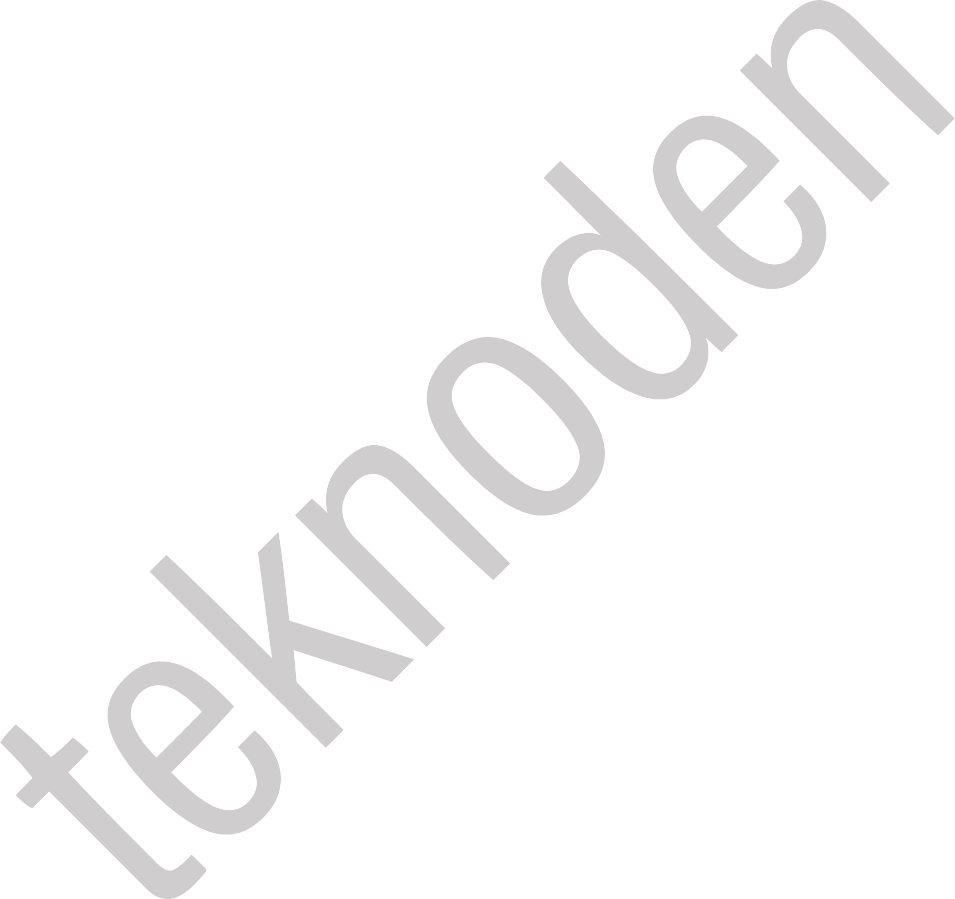 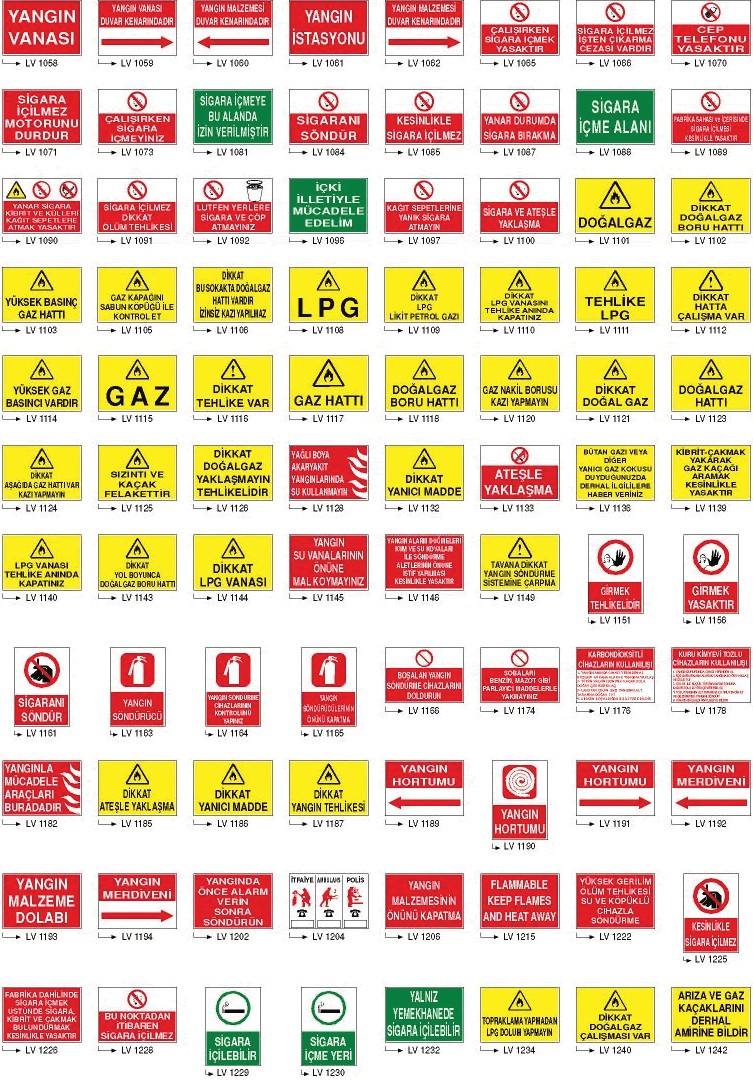 21	5.03 İş Sağlığı ve Güvenliği Risklerini İçeren Çalışmaların2	Listesi5.03.1. Özellikle yapılan işin ve işlemlerin niteliği veya işyeri alanının çevresel özelliklerindendolayı, işçilerin toprak altında kalma, bataklıkta batma veya yüksekten düşme gibi risklerin fazlaolduğu işler.5.03.2. Yasal olarak sağlık gözetimi gerektiren veya kimyasal ve biyolojik özelliklerinden dolayıişçilerin sağlık ve güvenlikleri için risk oluşturan maddelerle yapılan işler.5.03.3. Yürürlükteki mevzuat uyarınca, denetimli ve gözetimli alanlar belirlenmesini gerektireniyonlaştırıcı radyasyonla çalışılan işler.5.03.4. Yüksek gerilim hatları yakınındaki işler.5.03.5. Boğulma riski bulunan işler.5.03.6. Kuyu, yeraltı kazıları ve tünel işleri.5.03.7. Hava beslemeli sistem kullanan dalgıçların yaptığı işler.5.03.8. Basınçlı keson içinde yapılan işler.5.03.9. Patlayıcı madde kullanımını gerektiren işler.5.03.10. Ağır prefabrike elemanların montaj ve söküm işleri.1	5.04 Yapı Alanları İçin Asgari Sağlık, Güvenlik KoşullarıYapı Alanındaki Çalışılan Yerler İçin Genel Asgari Koşullar:5.04.1. Sağlamlık ve dayanıklılık1.   Beklenmeyen herhangi bir hareketi nedeniyle işçilerin sağlık ve güvenliğini etkileyebilecekher   türlü   malzeme,   ekipman   ile   bunların   parçaları   güvenli   ve   uygun   bir   şekildesabitlenecektir.2.   İşin  güvenli  bir  şekilde  yapılmasını  sağlayacak  uygun  ekipman  ve  çalışma  şartlarısağlanmadıkça,   yeterli   dayanıklılıkta   olmayan   yüzeylerde   çalışılmasına   ve   buralaragirilmesine izin verilmeyecektir.5.04.2. Enerji dağıtım tesisleri1.   Tesisler,  yangın  veya  patlama  riski  yaratmayacak  şekilde  tasarlanarak  kurulacak  veişletilecektir. Kişiler, doğrudan veya dolaylı temas sonucu elektrik çarpması riskine karşıkorunacaktır.2.   Ekipmanın ve koruyucu cihazların tasarımı, yapımı ve seçiminde, dağıtılan enerjinin tipi vegücü, dış şartlar ile tesisin çeşitli bölümlerine girmeye yetkili kişilerin ehliyeti göz önündebulundurulacaktır.5.04.3. Acil çıkış yolları ve kapıları1.   Acil çıkış yolları ve kapıları doğrudan dışarıya veya güvenli bir alana açılacak ve çıkışıönleyecek hiçbir engel bulunmayacaktır.2.   Herhangi bir tehlike durumunda, tüm çalışanların işyerini derhal ve güvenli bir şekilde terketmeleri mümkün olacaktır.3.   Acil  çıkış  yollarının  ve  kapılarının  sayısı,  dağılımı  ve  boyutları;  yapı  alanının  ve  işçibarakalarının kullanım şekline, boyutlarına, içinde bulunan ekipmana ve bulunabilecek azamiişçi sayısına uygun olacaktır.4.   Acil çıkış yoları ve kapıları, Güvenlik ve Sağlık İşaretleri Yönetmeliğine göre uygun şekildeişaretlenmiş olacaktır. İşaretler uygun yerlere konulacak ve kalıcı olacaktır.5.   Acil çıkış yolları ve kapıları ile buralara açılan yol ve kapılarda çıkışı zorlaştıracak hiçbir engelbulunmayacaktır.6.   Aydınlatılması gereken acil çıkış ve yolları ve kapılarında elektrik kesilmesi halinde yeterliaydınlatmayı sağlayacak sistem bulunacaktır.5.04.4. Havalandırma1.   İşçilerin  harcadıkları  fiziksel  güç  ve  çalışma  şekli  dikkate  alınarak  yeterli  temiz  havasağlanacaktır.2.   Cebri  havalandırma  sistemi  kullanıldığında  sistemin  her  zaman  çalışır  durumda  olmasısağlanacak, işçilerin sağlığına zarar verebilecek hava akımlarına neden olmayacaktır.3.   İşçilerin sağlığı yönünden gerekli hallerde havalandırma sistemindeki herhangi bir arızayıbildiren sistem bulunacaktır.5.04.5. Özel riskler1.   İşçilerin zararlı düzeyde gürültüye veya gaz, buhar, toz gibi zararlı dış etkenlere maruzkalmaları önlenecektir.2.   Zehirli veya zararlı madde bulunması muhtemel veya oksijen düzeyi yetersiz veya parlayıcıolabilecek bir ortama girmek zorunda kalan işçilerin, herhangi bir tehlikeye maruz kalmalarınıönlemek üzere kapalı ortam havası kontrol edilecek ve gerekli önlemler alınacaktır.3.   İşçiler,  sınırlı  hava  hacmine  sahip  yüksek  riskli  ortamlarda  çalıştırılmayacaktır.  Zorunluhallerde, en azından bu işçiler dışarıdan sürekli izlenecek, gerekli yardımın derhal yapılmasıiçin her türlü önlem alınacaktır.5.04.6. SıcaklıkOrtam  sıcaklığı,  çalışma  süresince,  işçilerin  yaptıkları  işe  ve  harcadıkları  fiziksel güce  uygundüzeyde olacaktır.5.04.7. Yapı alanındaki çalışma yerlerinin, barakaların ve yolların aydınlatılmasıÇalışma yerleri, barakalar  ve yollar mümkün olduğu ölçüde doğal olarak aydınlatılacak,  geceçalışmalarında veya gün ışığının yetersiz olduğu durumlarda uygun ve yeterli suni aydınlatmasağlanacak, gerekli hallerde darbeye karşı korunmalı taşınabilir aydınlatma araçları kullanılacaktır.Suni ışığın rengi, sinyallerin ve işaretlerin algılanmasını engellemeyecektir5.04.8.  Kapılar ve geçitler1.   Raylı kapılarda, raydan çıkmayı ve devrilmeyi önleyecek güvenlik tertibatı bulunacaktır.2.   Yukarı doğru açılan kapılarda, aşağı düşmeyi önleyecek güvenlik tertibatı bulunacaktır.3.   Kaçış yollarında bulunan kapılar ve geçitler uygun şekilde işaretlenecektir.4.   Araçların geçtiği geçit ve kapılar yayaların geçişi için güvenli değilse bu mahallerde yayalariçin ayrı geçiş kapıları bulunacaktır. Bu kapılar açıkça işaretlenecek ve önlerinde hiçbir engelbulunmayacaktır5.   Mekanik kapılar ve geçitler, işçiler için kaza riski oluşturmayacaktır. Bu kapılarda kolay farkedilebilir ve ulaşılabilir, acil durdurma sistemleri bulunacak ve herhangi bir güç kesilmesindeotomatik olarak açılmıyorsa, kapılar el ile de açılabilir olacaktır.5.04.9. Trafik yolları – Tehlikeli alanlar1.   Merdivenler, sabitlenmiş geçici merdivenler, yükleme yerleri ve rampaları da dahil olmaküzere trafik yolları; kolay ve güvenli geçişi sağlayacak, buraların yakınında çalışanlar içintehlike yaratmayacak şekilde tasarlanıp yapılacaktır.2.   Yayaların kullandığı ve yükleme boşaltma için kullanılanlar da dahil, araçlarla malzemetaşımada kullanılan yollar, potansiyel kullanıcı sayısı ve işyerinde yapılan işin özelliğineuygun boyutlarda olacaktır. Trafik yolları üzerinde taşıma işi yapılması durumunda, bu yolukullanan diğer kişiler için yol kenarında yeterli güvenlik mesafesi bırakılacak veya uygunkoruyucu önlemler alınacaktır. Yollar görülebilir şekilde işaretlenecek, düzenli olarak kontrolüyapılarak her zaman bakımlı olması sağlanacaktır.5.04.10. Yükleme yerleri ve rampaları1.   Yükleme yerleri ve rampaları, taşınacak yükün boyutlarına uygun olacaktır.2.   Yükleme yerlerinde en az bir çıkış yeri bulunacaktır.5.04.11. Engelli işçilerEngelli  işçilerin  çalıştığı  işyerlerinde  bu  işçilerin  durumları  dikkate  alınarak  gerekli  düzenlemeyapılacaktır. Bu düzenleme engelli işçilerin özellikle çalışma yerleri ile kullandıkları kapılar, geçişyerleri, merdivenler, duşlar, lavabolar ve tuvaletlerde yapılacaktır.5.04.12. Çeşitli Hükümler1.   Yapı alanın çevresi ve çalışma alanının etrafı kolayca görülebilecek ve fark edilebilecekşekilde çevrilecek ve işaretlenecektir.2.   Çalışılan yerlerde ve işçi barakalarında işçiler için yeterli miktarda içme suyu ve diğeralkolsüz içecekler bulundurulacaktır.3.   İşçilere   uygun   koşullarda,   yemeklerini   yiyebilecekleri   ve   gerektiğinde   yemeklerinihazırlayabilecekleri imkanlar sağlanacaktır.25	5.05 Yapı Alanlarındaki Özel Asgari Şartlar5.05.1. Kapalı Alanlardaki Çalışma Yerleri1. Sağlamlık ve dayanıklılıkTesisler ve müştemilatı kullanım amacına uygun sağlamlık ve dayanıklılıkta olacaktır.2. Acil çıkış kapılarıa.	Acil çıkış kapıları dışarı doğru açılacaktır.b.	Acil  çıkış  kapıları;  acil  durumlarda  çalışanların  hemen  ve  kolayca  açabileceklerişekilde olacaktır.c.	Bu kapılar kilitli ve bağlı bulundurulmayacaktır.d.	Acil çıkış kapısı olarak raylı veya döner kapılar kullanılmayacaktır.3. HavalandırmaCebri havalandırma sistemi veya klima tesisatı, işçileri rahatsız edecek hava akımlarına nedenolmayacaktır. Havayı kirleterek işçilerin sağlığı yönünden ani tehlike oluşturabilecek herhangi birartık veya kirlilik derhal ortamdan uzaklaştırılacaktır.4. Doğal ve suni aydınlatma İşyerleri, mümkün olduğunca doğal olarak aydınlatılacak,  doğal aydınlatmanın yeterli olmadığıdurumlarda  işçilerin  sağlık  ve  güvenliğinin  korunması  amacına  uygun  şekilde  yeterli  suniaydınlatma yapılacaktır.5. Odaların taban, duvar ve tavanları Çalışma yerlerinin tabanları sabit, sağlam ve kaymaz bir şekilde olacak, tehlikeli olabilecek engeller,çukurlar veya eğimler bulunmayacaktır.6. Pencereler – Çatı Pencereleri Pencerelerin, çatı pencerelerinin ve havalandırma sistemlerinin işçiler tarafından kolay ve güvenlibir şekilde açılması, kapatılması, ayarlanması ve güvenlik altına alınması mümkün olacaktır. Bunlaraçık durumdayken işçiler için herhangi bir tehlike yaratmayacaktır.7. Kapılar a.	Ana giriş kapıları ve diğer kapıların yeri, sayısı ve boyutları ile yapıldıkları malzemeler,bulundukları yer ve odaların, niteliğine ve kullanım amacına uygun olacaktır.b.	Saydam kapıların üzeri kolayca görünür şekilde işaretlenecektir.c.	Her  iki yöne açılabilen kapılar  saydam  malzemeden yapılacak  veya  karşı tarafıngörülmesini sağlayan saydam kısımları bulunacaktır.d.	Saydam veya yarı saydam kapıların yüzeyleri güvenli malzemeden yapılmamış veçarpma sonucu kırılmaları işçilerin yaralanmalarına neden olabilecek ise, bu yüzeylerkırılmalara karşı korunmuş olacaktır.8. Yürüyen merdivenler ve yürüyen bantlar için özel önlemlera.	Yürüyen merdivenler ve bantlar güvenli şekilde çalışır durumda olacaktır.b.	Gerekli güvenlik araçları ile teçhiz edilecektir.c.	Kolayca görülebilecek ve ulaşılabilecek acil durdurma sistemleri olacaktır.5.05.2. Açık Alanlardaki Çalışma Yerleri1. Sağlamlık ve dayanıklılık1.   Alçak veya yüksek seviyede olan hareketli veya sabit çalışma yerleri;a.	çalışan işçi sayısı,b.   üzerlerinde bulunabilecek maksimum ağırlık ve bu ağırlığın dağılımı,c.	maruz kalabileceği dış etkiler,göz önüne alınarak yeterli sağlamlık ve dayanıklılıkta olacaktır.Bu çalışma yerlerinin taşıyıcı sistemleri ve diğer kısımları yapısı gereği yeterli sağlamlıktadeğilse, çalışma yerinin tamamının veya bir kısmının zamansız veya kendiliğinden hareketiniönlemek için, bunların dayanıklılığı uygun ve güvenilir sabitleme metotlarıyla sağlanacaktır.2.   Çalışma yerlerinin sağlamlığı ve dayanıklılığı uygun şekilde ve özellikle de çalışma yerininyükseklik veya derinliğinde değişiklik olduğunda kontrol edilecektir.2. Enerji dağıtım tesisleri a.	Yapı  alanındaki  enerji  dağıtım  tesislerinin,  özellikle  de  dış  etkilere  maruz  kalantesislerin, kontrol ve bakımları düzenli olarak yapılacaktır.b.	Yapı  işlerine  başlamadan  önce  alanda  mevcut  olan  tesisat  belirlenecek,  kontroledilecek ve açıkça işaretlenecektir.c.	Yapı  alanında  elektrik  hava  hatları  geçiyorsa,  mümkünse  bunların  güzergahıdeğiştirilerek yapı alanından uzaklaştırılacak veya hattın gerilimi kestirilecektir.d.	Bu mümkün değilse, bariyerler veya ikaz levhalarıyla araçların ve tesislerin elektrikhattından uzak tutulması sağlanacaktır.e.	Araçların  hat  altından  geçmesinin  zorunlu  olduğu  durumlarda  uygun  önlemleralınacak ve gerekli ikazlar yapılacaktır.3. Hava koşullarıİşçiler, sağlık ve güvenliklerini etkileyebilecek hava koşullarından korunacaktır.4. Düşen cisimler Teknik olarak mümkün olduğunda işçiler düşen cisimlere karşı toplu olarak korunacaktır.Malzeme ve ekipman, yıkılma ve devrilmeleri önlenecek şekilde istiflenecek veya depolanacaktır.Gerekli yerlerde tehlikeli bölgelere girişler önlenecek veya kapalı geçitler yapılacaktır.5. Yüksekten düşmea.	Yüksekten  düşmeler,  özellikle  yeterli  yükseklikte  sağlam  korkuluklarla  veya  aynıkorumayı sağlayabilen başka yollarla önlenecektir. Korkuluklarda en az; bir tırabzan,orta seviyesinde bir ara korkuluk ve tabanında eteklik bulunacaktır.b.	Yüksekte çalışmalar ancak uygun ekipmanlarla veya korkuluklar, platformlar, güvenlikağları gibi toplu koruma araçları kullanılarak yapılacaktır.c.	İşin  doğası  gereği  toplu  koruma  önlemlerinin  uygulanmasının  mümkün  olmadığıhallerde, çalışma yerine ulaşılması için uygun araçlar sağlanacak, çalışılan yerdevücut tipi emniyet kemeri veya benzeri güvenlik yöntemleri kullanılacaktır.6. Kaldırma araçları1.   Bütün kaldırma araçları ile bağlantıları, sabitleme ve destekleme elemanları da dahil bütünyardımcı kısımları;a.	Kullanım amacına uygun ve yeterli sağlamlıkta tasarlanmış ve imal edilmiş olacak,b.   Doğru şekilde kurulacak ve kullanılacak,c.	Her zaman iyi çalışabilir durumda olacak,d.   Yürürlükteki mevzuata göre, periyodik olarak kontrol, test ve deneyleri yapılacak,e.	Bu konuda eğitim almış ehil kişilerce kullanılacaktır.2.   Kaldırma araçları ve yardımcı elemanlarının üzerlerine azami yük değerleri açıkça görülecekşekilde yazılacaktır.3.   Kaldırma ekipmanı ve aksesuarları belirlenen amacı dışında kullanılmayacaktır.7. Kazı ve malzeme taşıma araç ve makineleri 1.   Bütün kazı ve malzeme taşıma araç ve makineleri;a.	Mümkün  olduğu  kadar  ergonomi  prensipleri  de  dikkate  alınarak  uygun  şekildetasarlanmış ve imal edilmiş olacakb.   İyi çalışır durumda olacak,c.	Doğru şekilde kullanılacaktır.2.   Kazı ve malzeme taşıma işlerinde kullanılan makine ve araçların sürücü ve operatörleri özelolarak eğitilmiş olacaktır.3.   Kazı ve malzeme taşıma işlerinde kullanılan makine ve araçların kazı çukuruna veya suyadüşmemesi için gerekli koruyucu önlemler alınacaktır.Kazı ve malzeme taşıma işlerinde kullanılan makine ve araçlarda sürücünün bulunduğukısım, aracın devrilmesi durumunda sürücünün ezilmemesi ve düşen cisimlerden korunmasıiçin uygun şekilde yapılmış olacaktır.8. Tesis, makine, ekipman1.   Mekanik el aletleri de dahil olmak üzere herhangi bir güçle çalışan tesis, makine ve ekipman;a.	Mümkün   olduğu   kadar   ergonomi   prensipleri   dikkate   alınarak   uygun   şekildetasarlanmış ve imal edilmiş olacak,b.   İyi çalışır durumda olacak,c.	Yalnız tasarlandıkları işler için kullanılacak,d.   Uygun eğitim almış kişilerce kullanılacaktır.2.   Basınç altındaki ekipman ve tesisatın, yürürlükteki mevzuata göre, periyodik olarak kontrol,test ve deneyleri yapılacaktır.9. Kazı işleri, kuyular, yeraltı işleri, tünel ve kanal işleri 1.   Kazı işleri, kuyular, yeraltı işleri ile tünel ve kanal çalışmalarında;a.	Uygun destekler ve setler kullanılacak,b.   Malzeme veya cisim düşmesi veya su baskını tehlikesine ve insanların düşmesinekarşı uygun önlemler alınacak,c.	Sağlık için tehlikeli veya zararlı olmayan özellikte solunabilir hava sağlamak için bütünçalışma yerlerinde yeterli havalandırma yapılacak,d.   Yangın, su baskını veya göçük gibi durumlarda işçilerin güvenli bir yere ulaşmalarısağlanacaktır.2.   Kazı işlerine başlamadan önce, yer altı kabloları ve diğer dağıtım sistemleri belirlenecek vebunlardan kaynaklanabilecek tehlikeleri asgariye indirmek için gerekli önlemler alınacaktır.3.   Kazı alanına giriş ve çıkış için güvenli yollar sağlanacaktır.4.   Toprak ve malzeme yığınları ve hareketli araçlar kazı yerinden uzak tutulacak ve gerekiyorsauygun bariyerler yapılacaktır.10. Yıkım işleriBina veya yapıların yıkımının tehlikeli olabileceği durumlarda:1.   Uygun yöntem ve işlemler kullanılacak ve gerekli önlemler alınacaktır.2.   Çalışmalar ancak uzman bir kişinin gözetimi altında planlanacak ve yürütülecektir.11.  Metal veya beton karkas, kalıp panoları ve ağır prefabrike elemanlar1.   Metal veya beton karkas ve bunların parçaları, kalıp panolar, prefabrike elemanlar veyageçici  destekler  ve  payandalar  ancak  uzman  bir  kişinin  gözetimi  altında  kurulacak  vesökülecektir.2.   İşçileri, yapının geçici dayanıksızlık veya kırılganlığından kaynaklanan risklerden korumakiçin yeterli önlemler alınacaktır.3.   Kalıp panoları, geçici destek ve payandaları, üzerlerine binen yüke ve gerilime dayanacakşekilde planlanacak, tasarlanacak, kurulacak ve korunacaktır.12. Batardolar (koferdamlar) ve kesonlar1.   Bütün batardolar ve kesonlar;a.	Yeterli dayanıklılıkta, sağlam ve uygun malzemeden yapılmış, iyi kurulmuş olacak,b.   Su, sıvı beton ve benzeri malzeme baskını halinde işçilerin sığınabileceği şekildeuygun ekipmanla donatılmış olacaktır.2.   Batardo ve kesonların yapımı, kurulması, değiştirilmesi veya sökümü, ancak uzman kişiningözetimi altında yapılacaktır.3.   Bütün batardolar ve kesonlar uzman bir kişi tarafından düzenli aralıklarla kontrol edilecektir.13. Çatılarda çalışma1.   Yükseklik veya eğimin belirlenen değerleri aşması halinde; işçilerin, aletlerin veya diğernesne veya malzemelerin düşmesini veya herhangi bir riski önlemek için toplu koruyucuönlemler alınacaktır.2.   İşçilerin çatı üzerinde veya kenarında veya kırılgan malzemeden yapılmış herhangi bir yüzeyüzerinde çalışmak zorunda olduğu hallerde; kırılgan maddeden yapılmış yüzeyde dalgınlıklayürümelerini veya yere düşmelerini önleyecek önlemler alınacaktır.13	5.06 Kullanılan Makine, Araç, Ekipman, Malzeme ve14	Çalışma Yöntemleri5.06.1.  Yüklenici, yapı işlerinin yapıldığı işyerlerinde kullanılan makine, araç, ekipman, malzemeve çalışma yöntemlerinin ilgili teknik mevzuata ve iş sağlığı ve güvenliği yönünden kabul görmüş,uyumlaştırılmış ulusal veya uluslararası standartlara uygun olmasını sağlar.5.06.2. Yüklenici, mekanik ve elektrikli ekipmanın seçimi, kurulması, uygun yerlere yerleştirilmesi,hizmete alınması,  işletilmesi ve bakımında,  çalışanların sağlık  ve güvenliği için, bu Şartnamehükümleri ile 03.03.2009 tarihli ve 27158 sayılı Resmî Gazete’ de yayımlanan Makina EmniyetiYönetmeliği   (2006/42/AT)   ile   İş   Ekipmanlarının   Kullanımında   Sağlık   ve   Güvenlik   ŞartlarıYönetmeliği hükümlerini dikkate alır.23	5.07 Yangın Önlemleri5.07.1.  İşçilere uygulanan İş başı eğitiminde yangın hakkında genel bilgi, yangına karşı alınacaktedbirler ve yangın söndürme metotları işlenir. Yangın söndürme aletlerinin ve yangın kaçış yolununherkes tarafından bilinmesi gerekir. Yangın çıkışlarının önünün açık ve temiz olduğundan eminolunmalı; yangın söndürme aletlerinin nasıl kullanıldığı herkes tarafından bilinmelidir.1.   İş elbiseleri kurutulma amacı ile ısıtıcılara asılmayacaktır.2.   Kağıt, yağlı bez ve benzeri çöpler biriktirilmeyecektir.3.   Yasak olan yerlerde sigara içilmeyecektir.4.   Patlayıcı maddeler uygun yerlerde stoklanacaktır.5.   Elektrikli aletler kullanılmayacağı zaman kapalı konumda saklanacaktır.6.   Yangın çıkması durumunda; a.	Yangın alarmı çalıştırılacak.b.   Yangın çevredekilere duyurulacaktır.c.	Elektrik akımı kesilecek, enerji kaynakları kapatılacak ve yangına uygun söndürücüseçilecek.d.   Bina içerisindekiler, acil çıkış kapılarını kullanarak binayı en yakın toplanma noktasınagiderek terk edecektir.e.	Haberleşme ekibindekiler itfaiye ye haber verecektir.5.07.2.  Bir yangın çıkması halinde, Teknodenin “Yangın Talimatı” na uygun olarak hareket eder,Teknodenin ilgili personeli ile eşgüdüm içinde hareket eder.5.07.3.  Seyyar yangın söndürme cihazlarının periyodik kontrolleri 3 (ÜÇ) ayda bir yapar, kontroltarih ve sonuçlarını, üzerlerine asılacak birer karta kaydeder.5.07.4.	Yüklenici,  kendi  işçileri  arasında  “Yangın  Ekipleri”  kurar.  Bu  ekipler,  müdahale  vesöndürme, kurtarma ve tahliye, ilk yardım ve güvenlik olmak üzere dört türde yapar. Yangın ekiplistesini işyerinin görünür bir yerine asar.5.07.5.	Yüklenicinin  şantiyede  kuracağı  ofis  veya  koğuşlar  yanıcı  tip  malzemeden  olamaz.Zorunlu olduğu takdirde bunlar en azından yarım saatlik yangına dayanıklı malzemeden, kapılarıdışa açılır tipte olabilir.5.07.6.  Olası yangında yangını söndürmek için yangın söndürücülerini gerekli yerlere yerleştirir,LPG  tüplü  veya  TS40  normuna  uygun  olamayan  elektrikli  ısıtıcıları  şantiyenin  hiçbir  yerindekullandırmaz.5.07.7.   Kaynak yapımı sırasında İş bitimine kadar paravana kullanılır. Ziyaretçilere veya diğerçalışanlara kaynak cürufunun düşmemesi için özel önlemler alınır.21	6. UYGULAMALAR22	6.01 Boşluk, Döşemeler6.01.1.	Platformlarının döşeme kenarlarına düşmeyi önleyecek korkuluk yapılır. Bu mümkünolmadığı hallerde, serbest çalışmayı sağlamak için döşeme kenarına korkuluklu iskele yapılır.6.01.2.	Döşeme  kenarları  en  azından,	uyarı  niteliğinde  kırmızı-beyaz  renkli  şerit  bant  ilesarılmalıdır.6.01.3.	Basamakları  yapılmamış  betonarme  merdiven  döşemelerine  kayma  veya  düşmeyiönleyecek ahşap basamaklar ve kova boşluğu kenarlarına ise uygun korkuluklar yapılmalıdır.6.01.4. Asansör boşlukları ise üst ve ara korkuluk olmak üzere iki korkulukla korunmalıdır.6.01.5.  Cam, sac ve çimento harçlı levhalardan yapılmış veya eskimiş, yıpranmış ve dayanıklılığıazalmış   çatılarda,   çatı   merdiveni   kullanılacak   ve   buralarda   tam   güvenlik   sağlanmadıkçaçalışılmamalıdır. Böyle yerlerde çalışan işçiler gergin yatay can halatları vasıtasıyla emniyet kemerikullanmalıdır.6.01.6. Kuvvetli rüzgâr alan işyerlerinde gerekli güvenlik tedbirleri alınmadan işçiler çalıştırılmaz.6.01.7.   Düşmelerin   önlenmesi   için   her   türlü   çalışma   zemini  temiz   ve   engelsiz   olarakbulundurulmalıdır.   Çalışma   zeminlerinde   geçişi   engelleyen   malzeme   ve   malzeme   artığıbulundurulmaz.  Yağlı  maddelerin  zemin  üzerine  dökülerek  zemini  kaygan  hale  getirmesinemüsaade edilmez.891011121314151617181920212223242526272.  Fiziksel riskler; genel depolama işleyişine bağlı olarak, depo içerisinde olabilecek risklerşunlardır:   Mekanik   şok,   ısı   şoku,   titreşim   (frekans   aralığı),   basınç   ve   kırılma,aşınma/sürtünme.3.  Kimyasal  riskler;  hem  depo  içerisinde  hem  de  eşyaların  şevki  sırasında  eşyalarınbulundukları  ortama  uyumsuzlukları,  difüzyona  uğramaları,  kimyasal  içeriklerinin  yerdeğiştirmesi karşılaşılabilecek risklerdendir.4.  Biyolojik riskler; mikro organizmalar, böcekler, kemirgenler kuşlar, kediler ve diğer zararlıcanlılar biyolojik riskler,olarak değerlendirilebilmektedir.6.02.9. Her deponun yangın, sel, su baskınları, toprak kayması, deprem ve fırtına gibi doğal afetve felaket senaryolarına karşı hazırlıklı olması gerekmektedir.6.02.10. Depolarda yangına karşı önlem alınmalı ve önceden belirlenmiş kurallar seti harfiyenuygulanmalıdır.6.02.11.  Depolarda  yangınla  mücadelede  yangın  sensörleri,  yağmurlama  sistemleri,  yangınmuslukları ve yangın söndürücüler bir arada kullanılmaktadır. Ayrıca acil durum senaryoları gereğien yakın itfaiye teşkilatı ve hastane ile ilişki kurulmalı ve kapasiteleri takip edilmelidir.6.02.12. Yangın konusunda önlem alma ve mücadele için yeterli düzeyde ekipmanın tedarikedilmesi ile birlikte bu ekipmanların kullanımına ilişkin bir plan hazırlanmalıdır.6.02.13. Depo personelinin her biri yangın ile mücadele eğitiminden geçirilmeli, her personelinyangın  sırasında  sorumlu  olduğu  bir  faaliyet  olmalıdır.  Dolayısıyla  personelin  yangınla  ilgilisorumlulukları daha  önceden belirlendiği zaman yangın esnasında  olası  panik  ve  karmaşanınönüne geçilebilecektir.6.02.14. Depolarda meydana gelebilecek olan yangınlar özelliklerine göre A, B, C ve D tipi olmaküzere dört farklı türde sınıflandırılmaktadır.6.02.15.  Her  bir  yangın  tipi  farklı  müdahale  operasyonlarını  ve  köpük,  kuru  kimyevi  toz,karbondioksit   vb.  malzemelerin   kullanılmasını  gerektirmektedir.  Elektrik  kontağından   çıktığıdüşünülen yangın başlangıçlarında elektrik sistemi kontrol edilerek hızla önlem alınmalıdır.6.02.16. Depo sahalarında meydana gelen riskler çok sayıda faktör tarafından etkilenmektedir. Bunedenle risklerin tanımlanabilmesi için meydana gelme olasılıklarının belirlenmesi gerekmektedir.21	6.03 Kaynak, Kesme İşleri6.03.1. Yanıcı, parlayıcı ve patlayıcı maddeler yakınında kaynak ve kesme işleri yapılamaz. Buişler yapılmadan önce yakın çevrede yangın riski doğurabilecek bir durum olup olmadığı araştırılır.Böyle bir risk varsa yangına karşı önlemler alındıktan sonra bu işler yapılır.6.03.2. Daha önce parlayıcı ve yanıcı maddeler konulmuş olan varil ve madeni kutular boş olsalarbile kesinlikle kaynak edilmemeli veya kesilmemelidir. Bu işlemler, içlerinin sıcak su buharı iletemizlenmesi ve su ile içlerinin doldurulması veya içlerine karbondioksit veya azot gibi gazlarbasılmasından sonra ve havalandırma kapakları açık olarak yapılabilir.6.03.3. Elektrik kaynak makinelerinin bağlantıları ve prizler sadece yetkili elektrikçiler tarafındanyapılır veya değiştirilir.6.03.4. Her türlü kaynak  işlerinde o kaynağın özelliğine göre yetiştirilmiş  belgeli kaynakçılarçalıştırılmalıdır.6.03.5. Elektrik kaynağı yapılan yerler (atölyelerde), başka işçilerin çalıştığı yerlerden en az ikimetre yükseklikte yanmaz ve ışık geçirmez seyyar veya sabit paravanlarla ayrılmalıdır.1	6.04 Elektrik Tesisatı İşleri6.04.1.  Her  türlü  elektrik  işinin  ve  tesisatının,  cins  ve  kapasitelerine  göre  sadece  ehliyetlielektrikçiler tarafından yapılması, bakım ve işletmesinin de gene bunlar tarafından sağlanmasıgereklidir. Bu bakımından Yüklenici, İşyerinde kurulu bulunan güç ve voltaja uygun ehliyette yetkilielektrikçi istihdam etmek zorundadır.6.04.2. Elektrikli el aletlerinin kabloları, NYMHY standartlarında esnek ve müşterek izoleli olmalıdır.Kablolar ve bağlantı yerleri sık olarak kontrol edilmeli, izolasyon bozulmalarında gerekli tedbirleralınmalıdır.6.04.3. Elektrikli el aletleri çift izolasyonlu tipte olmalıdır.6.04.4. Seyyar lambalar sadece sürekli aydınlatmanın yeterli olmadığı yerlerde kullanılır. KablolarıNYMHY standardında, esnek ve müşterek izoleli, duy kısmı ise yalıtkan bir malzeme içinde olmalı,ampulü kırılmalara karşı bir tel kafes ile korunmalı ve bu kafeste bir asma çengeli de bulunmalıdır.Kazan içlerinde, ıslak ve rutubetli yerlerde seyyar lambalar küçük gerilim ile (en çok 42 volt)kullanılır. Gerilim düşürücü transformatör tehlikeli olan çalışma ortamının dışında bulunur.6.04.5. Elektrik enerjisi ile çalışan bütün makine ve tezgâhların madeni aksamları kaçak akımlarakarşı uygun koruma topraklanması ile topraklanmalıdır.6.04.6. Kontrol, bakım ve onarım yapılacak makine ve elektrik devrelerinin akımı kesilecek veakımı kesen şalter veya anahtarlarda kilitleme tertibatı bulunmalı, bunlar açık (akım kesik) vaziyettekilitlenmeli ve ayrıca uygun ikaz levhaları asılmalıdır. Onarım bitirilmeden devreye akım verilmez.Akım onarım bitiminde sorumlu görevlinin izniyle verilir.6.04.7. Seyyar veya sabit elektrik iletkenleri ve kabloları, mekanik ve kimyasal etkilere karşıkorunur. Geçitlerde, bunlar ya yukarıdan geçirilir ya da zeminde ezilmemeleri için üzerlerine uygunkoruyucular konulur.6.04.8. Elektrik tablo ve panoları kilit altında tutulur üzerlerinde anahtarlarının nerede ve kimdeolduğunu gösteren bilgi levhaları asılır.6.04.9. Elektrik tablo ve panoları önlerinde zemine ahşap veya lastik gibi yalıtkan malzemedenyapılmış yalıtkan paspaslar konulur.6.04.10. Elektrik tesisatının, cihazlarının veya çıplak iletkenlerin daima gerilim altında bulunduğukabul edilir ve teknik bir zorunluluk olmadıkça gerilim altında elektrik onarımı yapılmaz.6.04.11. Seyyar uzatma kabloları, fiş ve priz sisteminde topraklılık halinin devam etmesi teminedilmelidir. Tek fazlı (Monofaze) sistemde uzatma kabloları üçlü, üç fazlı (trifaze) ise dörtlü olmalı,kablolardaki topraklama iletkenleri fiş ve prizlerin topraklama elemanlarına bağlanmalıdır.1	6.05 Kaldırma İşleri, Makineler6.05.1. Her türlü kaldırma makineleri ve araçları, sadece o makine ve araçta yetkili kılınmış, yetkilive  belgeli  operatörler  tarafından  kullanılır.  Yağcılar,  bakımcılar  ve  diğer  işçiler  gibi  yetkisizpersonelin bu araçları kullanmaları kesinlikle yasaktır.6.05.2. Bütün kaldırma makineleri ve araçlarının tüm aksamı, her çalışmaya başlamadan önceoperatörleri tarafından iyice kontrol edilir. Herhangi bir arıza veya aksaklık tespit edildiğinde, makineveya vinç kullanılmaz.6.05.3. Vinç operatörü, tek başına hiçbir kaldırma işlemi yapmaz. Kendisinden iş talep eden birkişi veya grup ile çalışır. Operatör ehil bir işaretçiden alacağı özel işaretlere göre vince kumandaeder.6.05.4. Yetkisiz şahısların vereceği işaretlere uymaz ve sesli ikaz ile çalışma grubunu uyarır.Ancak operatör, kim tarafından verilirse verilsin, her DUR işaretini daima yerine getirir.6.05.5. Operatör vinç kancalarında asılı yük olduğu sürece, vincin başından ayrılmaz.39.6. Operatör yükün kancaya bağlantısının emniyetli olup olmadığını kontrol eder, emniyetsiz iseyükü kaldırmaz ve yükü bağlayanları ikaz eder.6.05.6. Vinç operatörü çalışanların üzerinden hiçbir şekilde yük geçirmez. Böyle bir zorunlulukvarsa, aşağıda çalışanlar sesli ikaz ile uyarılır ve tehlikeli bölgeden çekilmeleri sağlanır. İşyerindeçalışanlar ise, vinç hareket sahasından geçerken üst tarafı kontrol eder, taşınmakta olan yüklerinaltına girmez.6.05.7. Yükün sallanmaması ve dengeli bir şekilde kaldırılması için yükün ağırlık merkezi kancaizdüşümünde olacak şekilde yük kancaya bağlanır. Ayrıca sapan boşluğu ortadan kalkıncaya kadaryük yavaş yavaş kaldırılır.6.05.8.  Malzeme  taşınan  ve  kaldırılan  vinçlerle  kesinlikle  insan  taşınmaz.  Kaldırılmakta  olanyüklerin üzerine binilerek veya boştaki kancaya veya halatlara tutunarak insan taşınması yasaktır.6.05.9. Her türlü kaldırma aracının kancasında, yükün kancadan kurtulmasını engelleyecek uygunbir emniyet mandalı bulunur. Bu emniyet mandalları bozulmaz.6.05.10. Çelik halat ve zincirler kesinlikle oksijen ve elektrik kaynak alev ve arklarına maruzbırakılmaz.6.05.11. Mobil vinçlerin yüksüz olarak hareket ettirilmeleri esnasında, kanca blokları yukarıdasalgısız olarak bom uçlarına kadar çekilir veya sallanmalarını engellemek üzere aracın kasasındakisağlam bir yere uygun bir çelik sapan ve gergin olarak bağlanır.6.05.12. Mobil vinçler yatay bir düzlemde ve terazisinde çalıştırılır. Vinç ayakları tamamen açılır,altlarına uygun takozlar konulur, ayaklar yere tam olarak basar ve tekerlekler belli bir miktar havayakalkmış olur. Vincin kaldırma kapasitesi, ayaklar tam olarak açıldığı zamanki değerlerdir.6.05.13.  Mobil  vinç  ve  iş  makinelerinde  kullanılmaya  hazır  bir  yangın  söndürme  cihazıbulundurulmalıdır.6.05.14.  Mobil  vinç  ve  iş  makinelerinde  onarım,  bakım  ve  ayar  yapılmadan  önce,  hidroliksistemlerindeki basınç sıfırlanır, marş kilitlenir, kontak anahtarı çıkartılır ve gerekli ikaz levhalarıkonulur.6.05.15. Mobil vinç ve iş makineleri ile enerjili nakil hatları yakınında çalışırken, hatlara belli birmesafeden daha yakın yaklaşılmaz. Bu mesafe, 0-50kV sınırlarında en az 3,00 metredir. 50 kV’ unüzerindeki her bir kV için 3 metreye 1,00cm ilave edilir. Yüksüz ve bom yatırılmış vaziyette transitgeçişlerde bu emniyet mesafesi en az 1.20 metre olmalıdır. Ayrıca araç dışında tecrübeli birişaretçi bu limitlere yaklaşılıp yaklaşılmadığını kontrol etmek üzere görevlendirilir.6.05.16. Malzemenin kaldırılması ve taşınması esnasında operatör gözünü kancadan ve yüktenayırmaz. Yük belli olan alt ve üst seviyeler arasında kaldırılıp indirilir.6.05.17. İşaretçi vinç operatörü tarafından kolayca görülebilecek yerde durur. Eğer operatör ileişaretçi birbirlerini göremiyorlarsa, hem bu işaretçiyi ve hem de operatörü görebilen ikinci birişaretçi kullanılır veya haberleşme telsiz ile yapılır.6.05.18. İşaretçi yetkisiz şahısların çalışma sahasına girmemesi ve yüklerin çalışanların üzerindengeçirilmemesini temin etmekle yükümlüdür.6.05.19. Şu hallerde, çelik halatlar kullanılmaz: bir kordonun kopmuş olması, bükülmeler veezilmeler dış tabakanın gevşemesi, pas çentikleri, katlanma ve dolanmalar, halat uç bağlantılarınınhasara uğraması veya çok aşınması.6.05.20. Zincirler, boyları %5 (YÜZDE BEŞ)’ den fazla uzadıklarında ve bakla (halka) et kalınlığında%25 (YÜZDE YİRMİBEŞ)’ i aşan bir aşınma meydana geldiğinde kullanılmaz.6.05.21. Genel bir tedbir olarak, 40-50 Km/saatlik rüzgar hızlarının üzerinde, emniyetli olmayacağıiçin kaldırma işlemi yapılmaz. Daha düşük rüzgar hızlarında bile eğer kaldırılan veya taşınan yükgeniş yüzeyli ise, savrulma tehlikesi sebebiyle azami dikkat gösterilir ve gerekirse kaldırılmaz.24	6.06 Yapı İskeleleri6.06.1. Yapı iskeleleri, ancak sorumlu ve yetkili teknik elemanın yönetimi altında, tecrübeli ustalaraiskele  ölçüleri  ve  malzeme  özellikleri  göz  önünde  bulundurularak  kurdurulur  veya  söktürülür.İskeleyi  kullananlar,  montaj  işlemi  sırasında  eldiven,  güvenlik  ayakkabısı,  baret  ve  emniyetkemeri/paraşüt kullanacaktır.6.06.2. İskeleler, sık sık ve en az ayda bir kere muayene ve kontrol edilir ve sonuçlar yapı işdefterine yazılır. İskeleler her fırtınadan sonra kontrol edilir.6.06.3. Yük taşıyan iskelelerde alet ve malzemenin düşerek kazaya sebep olmasını önlemek içindöşeme dış kısmına 15cm. yüksekliğinde bir etek tahtası konulur. Bu etek tahtası ile döşemearasında en çok bir santimetre boşluk bırakılır.6.06.4. İskelelerde köprü görevi görecek geçitler, 60cm.’ den dar ve korkuluksuz olarak yapılmaz.6.06.5. İskelelerin taşıyabilecekleri azami yük, ikaz levhaları ile belirtilir ve iskelelerin görünüryerlerine asılır. Bu değerlerden daha fazla yükleme yapılmaz.6.06.6. İskele yakınında vinç veya benzeri makinelerin kullanılması halinde, yüklerin iskeleyetakılarak iskelenin yıkılmasına engel olacak tedbirler alınır.6.06.7.	İskeleler	üzerine	emniyetli	geçişi	engelleyecek	malzeme	ve	malzeme	artığıkonulmayacaktır.6.06.8.  İskeleler  ve her  türlü  müştemilatı  azami yükün  en  az  4  (DÖRT)  katı ağırlığa,  asmaiskelelerde ise taşıyıcı halatlar azami yükün en az 6 (ALTI) katı ağırlığına dayanabilecek kapasitedeolacaktır.6.06.9. İskeleler üzerinde koşmak, zıplamak ve şakalaşmak kesinlikle yasaktır.6.06.10. İskelelerde mutlaka ara ve üst korkuluk olmak üzere iki adet korkuluk bulunacaktır. Arakorkuluğun yüksekliği tabandan itibaren 53cm. üst korkuluğunki ise 106cm. olacaktır.6.06.11.  İskelelerde  iki  dikme  arası,  yük  taşıyan  iskelelerde  240cm  ’den,  yük  taşımayaniskelelerde ise 300cm.’ den fazla olmayacaktır.6.06.12. Variller, sandıklar, fıçılar ve emsali malzemeler hiçbir zaman çalışma platformu olarakveya iskeleleri desteklemek için kullanılamaz.6.06.13. Montaj işlemi yapan iskeleciler için güvenli giriş çıkış yerleri yapılmalı ve muhafazaedilmelidir.6.06.14. İskeleler bina veya yapıya yatayda 9m.’ yi dikeyde 8m.’ yi geçmeyen mesafelerde tespitedilecektir. İskeleler en az 5×25 cm.’lik tam kalınlıkta iskeleninki ile aynı kalitede veya emsalikeresteden yapılmalıdır.22	6.07 Yapı İskelelerinin Kullanımı6.07.1. İskele kabul edilmiş standartlara uygun yapıda değilse veya seçilen iskelenin sağlamlık vedayanıklılık hesabı yapılmamış  veya yapılan hesaplar tasarlanan yapısal düzenlemelere  uygundeğilse bunların sağlamlık ve dayanıklılık hesapları yapılacaktır.6.07.2. Seçilen iskelenin karmaşıklığına bağlı olarak kurma, kullanma ve sökme planı uzman birkişi tarafından yapılacaktır. Bu plan iskele ile ilgili detay bilgileri içeren standart form şeklindeolabilir.6.07.3. İskelenin taşıyıcı elemanlarının kayması; taşıyıcı zemine sabitlenerek, kaymaz araçlarkullanarak  veya  aynı  etkiye  sahip  diğer  yöntemlerle  önlenecek  ve  yük  taşıyan  zemin  yeterlisağlamlıkta  olacaktır.  İskelenin  sağlam  ve  dengeli  olması  sağlanacaktır.  Tekerlekli  iskelelerinyüksekte çalışma sırasında kaza ile hareket etmesi uygun araçlarla önlenecektir.6.07.4.  İskele  platformlarının  boyutu,  şekli  ve  yerleştirilmesi  yapılacak  işin  özelliklerine  vetaşınacak yüke uygun olacak ve güvenli çalışma ve geçişlere izin verecektir. İskele platformlarınormal kullanımda, elemanları hareket etmeyecek şekilde kurulacaktır. Platform elemanları ve dikeykorkulukların arasında düşmelere neden olabilecek tehlikeli boşluklar bulunmayacaktır.6.07.5. Kurma, sökme veya değişiklik yapılması sırasında iskelenin kullanıma hazır olmayankısımları,  Güvenlik  ve  Sağlık  İşaretleri  Yönetmeliğine  uygun  şekilde  genel  uyarı  işaretleri  ileişaretlenecek ve tehlikeli bölgeye girişler fiziksel araçlarla önlenecektir.6.07.6. İskelelerin kurulması, sökülmesi veya üzerinde önemli değişiklik yapılması, yetkili uzmanbir kişinin gözetimi altında ve bu Yönetmeliğin 11 inci maddesi uyarınca, özel riskleri ve ayrıcaaşağıda belirtilen hususları kapsayan konularda yapacakları işle ilgili yeterli eğitim almış işçilertarafından yapılacaktır.1.	İskelelerin kurulması, sökülmesi veya değişiklik yapılması ile ilgili planların anlaşılması,3.	İskelelerin kurulması, sökülmesi veya değişiklik yapılması sırasında güvenlik,4.	İşçilerin veya malzemelerin düşme riskini önleyecek tedbirler,5.	İskelelerde  güvenliği  olumsuz  etkileyebilecek  değişen  hava  koşullarına  göre  alınacakgüvenlik önlemleri,6.	İskelelerin taşıyabileceği yükler,7.	İskelelerin  kurulması,  sökülmesi  veya  değişiklik  yapılması  işlemleri  sırasında  ortayaçıkabilecek diğer riskler.Gözetim yapan kişi ve ilgili işçilere gerekli talimatları da içeren yukarıda 4.3.2.’de belirtilen kurmave sökme planları verilecektir.6.07.7. Halat kullanarak yapılan çalışmalarla ilgili özel hükümlerHalat kullanılarak yapılan çalışmalarda aşağıdaki şartlara uyulacaktır.1.	Sistemde en az iki ayrı kancalı halat bulunacak, bunlardan biri, inip çıkmada veya destekolarak kullanılan çalışma halatı, diğeri ise güvenlik halatı olacaktır.2.	İşçilere, çalışma halatına bağlı paraşütçü tipi emniyet kemeri verilecek ve kullandırılacaktır.Emniyet kemerinin ayrıca güvenlik halatı ile bağlantısı sağlanacaktır.3.	Çalışma  halatı,  güvenli  iniş  ve  çıkış  araçları  ile  teçhiz  edilecek  ve  kullanıcının  hareketkontrolünü kaybetmesi halinde, düşmesini önlemek için kendiliğinden kilitlenebilen sistemesahip olacaktır. Güvenlik halatında da, işçi ile birlikte hareket eden düşmeyi önleyici birsistem bulunacaktır.4.	İşçi tarafından kullanılan alet, edevat ve diğer aksesuarlar paraşütçü tipi emniyet kemerineveya oturma yerine veya başka uygun bir yere bağlanarak güvenli hale getirilecektir.5.	Acil bir durumda işçinin derhal kurtarılabilmesi için iş uygun şekilde planlanacak ve gözetimsağlanacaktır.6.	İşçilere yapacakları işe uygun ve özellikle kurtarma konusunda yeterli eğitim verilecektir.Risk değerlendirmesi göz önünde bulundurularak ikinci bir halat kullanılmasının işin yapılmasınıdaha tehlikeli hale getirdiği istisnai durumlarda, güvenliği sağlayacak yeterli önlemler  alınmakşartıyla tek bir halatla çalışma yapılabilir.1	6.08 İskele Kalasları6.08.1.  Kalas  olarak  kullanılacak  keresteler,  düzgün,  sıkı  dokulu,  çıralı  ve  sağlam  olacak,üzerlerinde fazla budak bulunmayacaktır. Keresteler belli bir ağırlık testine tabii tutulacak ve ondansonra kullanılacaktır.6.08.2. İskele kalaslarının kesiti en az 5x20cm. olacaktır. Boyları ise 3,00-3,50-4,00 m. olabilir.6.08.3. Kalaslar, uzunluğu doğrultusunda eksiz, yan yana ve aralıksız olarak konulacaktır. Kalaslarher iki uçta mesnetlerin ötesine en az 15cm. ve en fazla da 30 cm kadar geçebileceklerdir.6.08.4. İskele kat platformu olarak en az iki adet 5x20 veya 5x25 kesitinde kalas kullanılacak vebunlar birbirlerine alttan 60cm.’ de bir enine 2.5x5cm. kesitinde çıtalarla bağlanacaktır. Kalaslarınkaymaması için ahşap iskelelerde yatay mesnetlere çivi ile çakılarak, çelik borulu iskelelerde ise enaz 3mm. çapındaki tellerle borulara tutturulacaktır.12	6.09 Çelik Boru İskeleleri6.09.1. Çelik borulu iskeleler, sağa ve sola sallanmayacak şekilde yeteri kadar çapraz borularlatakviye edilecek ve binadan ayrılmayacak şekilde tespit olunacaktır.6.09.2. Çelik borulu iskelelerdeki platformlarda kullanılacak kalas veya diğer ahşap kısımlarınözellikleri ile kullanılacak çaprazlar, korkuluklar, ara korkuluklar ve benzeri kısımlardaki aralıklarahşap iskelelerde aranan özelliklere uygun olacaktır.6.09.3. Boru veya madeni iskeleler statik, elektriğe karşı uygun şekilde topraklanacaktır.6.09.4. Düşey ve yatay borulardaki ekler en çok 6,00m.’ de bir yapılacaktır.6.09.5. Boru başlarının zemini bozmaması veya yumuşak zemine gömülmemesi için, özel olarakyapılmış metal pabuçlar boru altlarına geçirilecektir.22	6.10 Asma İskele6.10.1.  Asma  iskelelerin  kurulması  ve  ilk  çalıştırılması  yetkili  teknik  elemanların  nezaretindeyapılacaktır.6.10.2. Asma iskelelerin aşağı ve yukarı hareketlerini sağlayan makine, teçhizat ve vinçlerin,kullanmaya elverişli olduklarına ilişkin ve yetkili teknik elemanca kullanmaya başlamadan öncedüzenlenmiş belgeleri işyerinde saklanacaktır.6.10.3. Asma iskele askısı için kullanılacak çelik veya kendir halatların yahut benzeri malzemeninher gün işe başlamadan önce muayene edilerek ezik, kopuk, çürük veya başka bir özrü olupolmadığı hususu yapı iş defterine kaydedilecek, ancak sağlam olduğu anlaşıldıktan sonra iskeledeçalışma yapılacaktır.6.10.4.  Asma  iskele  tavan  kısmında  mutlak  surette  sabit  bir  noktaya  sağlam  bir  şekildebağlanacaktır.6.10.5. Asma iskele korkulukları, en az 100cm. yükseklikte ve ara korkuluklu yapılacak, etektahtaları ise en az 15cm. yükseklikte olacaktır.6.10.6. Asma iskele platform genişliği 80cm.’ den daha az olmayacaktır.6.10.7. Her türlü asma iskele ve sepetlerde yapılan çalışmalarda, çalışan her bir işçi için ayrı birerkendir can halatı yukarıda sağlam yerlere takılarak aşağıya sarkıtılacak ve altlarına uygun bir ağırlıktakılacaktır. İşçiler bellerindeki emniyet kemerlerinin kancalarını bu can halatları üzerinde bulunanemniyet  kilitlerine  veya  halat  kavrama  teçhizatlarına,  eğer  bunlar  yoksa  halat  üzerindeki  belliaralıklarla yapılan halat gözlerine takacaklardır.6.10.8. Asma iskelelerin iniş ve çıkış yolları açık ve temiz olacak, bu yollarda herhangi bir engelolmayacaktır.6.10.9. Asma iskeleyi taşıyacak çelik halatların güvenlik katsayısı en az 6 (ALTI) olacak, buhalatlarda ek yeri ve bağlantı bulunmayacaktır.6.10.10. Asma iskelede kullanılacak platform profillerinin kesiti en az 50x 50x5mm. olacaktır.6.10.11. Asma iskele vinç çerçevesini platformun iç ve dış kirişlerine bağlayacak cıvataların çapı5/8 inch (1.58cm.)’ den küçük olmayacaktır.6.10.12. iskelelerde kanca, çengel ve benzeri araçların kullanılması halinde, bunların ağzındahalatların kaymasını engelleyecek uygun emniyet mandalları bulunacaktır.22	6.11 Sıpa İskele6.11.1. Sıva ve hafif işler için kullanılacak sıpa iskelelerde aşağıdaki özellikler bulunacaktır.1.	İskele genişliği 50cm.’ den az, yüksekliği 120cm.’ den çok,2.	Platformların kalınlığı 5cm’ den ve genişliği 40cm.’ den az,3.	İskele kirişleri ve bacakları 5x10cm. kesitinden küçük,4.	Takviye   için   kullanılacak   çapraz   ve   düz   bağlantılar   2.5x10cm.   kesitinden   küçük,olmayacaktır.6.11.2. Duvar  işlerinde veya  120 santimetreden yüksekte yapılacak işlerde kullanılacak  sıpaiskelelerde aşağıdaki özellikler bulunacaktır.1.	Genişlikleri 125cm.’ den az,2.	Yükseklikleri 300cm.’ den çok,3.	Platform kalınlığı 5cm.’ den az,4.	İskele bacak ve kirişleri 10X10cm. kesitinden küçük,5.	Takviye ve çaprazlar 2,5X15cm. veya 5X10cm. kesitinden küçük, olmayacaktır.1	6.12 İskele Sökümü6.12.1. İskelelerin sökülmesine en üst kısımdan başlanacaktır.6.12.2. Sökülmüş olan malzeme, hangi yükseklikten olursa olsun, aşağıya doğru atılmayacak, ikiyerinden bağlanarak dengeli bir şekilde indirilecek ve uygun bir yere istif edilecektir.6.12.3.  İskele  inşa  edilirken  olduğu  gibi,  sökülürken  de  işçiler  mutlaka  emniyet  kemeritakacaklardır. Kemerlerin kancaları sökülürken gevşeyecek yerlere takılmayacaktır.6.12.4. İskelelerin bina bağlantıları, kalasların alınmasından sonra ve yukarıdan aşağıya doğrusırayla  sökülecektir.  Genel  sökümden  önce  iskeleden  hiçbir  bağlantı  ve  destek  elemanısökülmeyecektir.6.12.5. Söküm başlamadan önce, herhangi bir sebeple, iskelenin takviye veya çaprazlarındanhiçbir eleman alınmayacaktır. Ancak söküme başladıktan sonra iskele malzemesinin indirilmesiamacıyla, iki dikme arasındaki korkulukların alınması mümkün olabilecektir.6.12.6. İskelenin sökülmüş olan kısımlarına bütün girişler engellenip, işaret levhaları konulacaktır.İskele malzemelerinin aşağı atılması kesinlikle yasaktır.6.12.7. İskelenin kapasitesi ekstra yükü kaldırmak üzere dizayn edilmediği sürece borular vebağlantı elemanları yer seviyesinde stoklanacaktır.17	7. EKİPMANLAR18	7.01 Tüm İş Ekipmanları İçin Genel HükümlerBu ekte belirtilen hususlar, bu Şartname hükümleri dikkate alınarak ve söz konusu ekipmandabunlara karşılık gelen riskin bulunduğu durumlarda uygulanır.7.01.1.  İş  ekipmanları,  kullanan  işçilere  ve  diğer  çalışanlara  en  az  risk  oluşturacak  şekildeyerleştirilecek,  kurulacak  ve  kullanılacaktır.  Bu  amaçla,  iş  ekipmanının  hareketli  kısımları  ileçevresinde bulunan sabit veya hareketli kısımlar arasında yeterli mesafe bulunacak ve ekipmandakullanılan ya da üretilen enerjinin ve maddelerin güvenli bir şekilde temini ve uzaklaştırılmasısağlanacaktır.7.01.2. İş ekipmanının kurulması veya sökülmesi, özellikle imalatçı tarafından verilen kullanmatalimatı doğrultusunda güvenli koşullar altında yapılacaktır.7.01.3. Kullanımı sırasında yıldırım düşmesi ihtimali bulunan iş ekipmanı yıldırımın etkilerine karşıuygun araçlarla korunacaktır.1	7.02 İş Ekipmanlarıİşte, İşyerinde kullanılan iş ekipmanının kontrolü ile ilgili aşağıdaki hususlara uyulacaktır:7.02.1.  İş  ekipmanının  güvenliğinin  kurulma  şartlarına  bağlı  olduğu  durumlarda,  ekipmanınkurulmasından  sonra  ve  ilk  defa  kullanılmadan  önce  ve  her  yer  değişikliğinde  uzman  kişilertarafından  kontrolü  yapılacak,  doğru  kurulduğu  ve  güvenli  şekilde  çalıştığını  gösteren  belgedüzenlenecektir.7.02.2.  Yüklenici,  arızaya  sebep  olabilecek  etkilere  maruz  kalarak  tehlike  yaratabilecek  işekipmanının;1.	Uzman kişilerce periyodik kontrollerini ve gerektiğinde testlerinin yapılması,2.	Çalışma   şeklinde   değişiklikler,   kazalar,   doğal   olaylar   veya   ekipmanın   uzun   sürekullanılmaması gibi iş ekipmanındaki güvenliğin bozulmasına neden olabilecek durumlardansonra, arızanın zamanında belirlenip giderilmesi ve sağlık ve güvenlik koşullarının korunmasıiçin uzman kişilerce gerekli kontrollerin yapılmasını,sağlayacaktır.7.02.3. Kontrol sonuçları kayıt altına alınacak, yetkililerin her istediğinde gösterilmek üzere uygunşekilde saklanacaktır.7.02.4. İş ekipmanı işletme dışında kullanıldığında, yapılan son kontrol ile ilgili belge de ekipmanlabirlikte bulunacaktır.7.02.5. Hangi tür iş ekipmanlarının kontrollere tabi tutulacağı, kontrollerin kimler tarafından vehangi sıklıkla ve hangi şartlar altında yapılacağı ile kontrol sonucu düzenlenecek belgelerle ilgili usulve esaslar Çalışma ve Sosyal Güvenlik Bakanlığınca belirlenecektir.7.02.6. İş ekipmanını kullanmakla görevli işçilere, bunların kullanımından kaynaklanabilecek risklerve bunlardan kaçınma yollarını da içeren yeterli eğitim verilecektir.24	7.03 İş Ekipmanlarında Bulunacak Asgari Gerekler7.03.1. İş ekipmanında bulunan ve güvenliği etkileyen kumanda cihazları açıkça görülebilir vetanınabilir özellikte olacak ve gerektiğinde uygun şekilde işaretlenecektir.7.03.2.  Kumanda  cihazları  zorunlu  haller  dışında,  tehlikeli  bölgenin  dışına  yerleştirilecek  vebunların kullanımı ek bir tehlike oluşturmayacaktır. Kumanda cihazları, istem  dışı hareketlerdetehlikeye neden olmayacaktır.7.03.3.	Operatör,	ana	kumanda	yerinden	tehlike	bölgesinde	herhangi	bir	kimseninbulunmadığından emin olabilmelidir. Bu mümkün değilse makine çalışmaya başlamadan önceotomatik olarak devreye girecek sesli ve ışıklı ikaz sistemi bulunacaktır.7.03.4. İş ekipmanının çalıştırılması veya durdurulması sırasında doğabilecek tehlikelere maruzkalan işçilerin bu tehlikelerden korunabilmeleri için yeterli zaman ve imkanı olmalıdır.7.03.5. Kumanda sistemleri güvenli olmalıdır. Bunlarda meydana gelebilecek herhangi bir hasarveya kırılma tehlikeli bir duruma neden olmamalıdır. Kontrol sistemleri güvenli olacak ve planlanankullanım şartlarında olabilecek arıza, bozulma veya herhangi bir zorlanma göz önüne alınarakuygun nitelikte seçilecektir.7.03.5. İş ekipmanlarının çalıştırılması, bu amaç için yapılmış kumandaların ancak bilerek veisteyerek kullanılması ile sağlanacaktır.Bu kural, işçiler için tehlike oluşturmadığı sürece;1.	Her hangi bir sebeple ekipmanın durmasından sonra tekrar çalıştırılmasında,2.	Hız, basınç gibi çalışma şartlarında önemli değişiklikler yapılırken de,uygulanacaktır.Bu kural otomatik çalışan iş ekipmanının normal çalışma programının devamı süresindeki tekrarharekete geçme veya çalışma şartlarındaki değişikler için uygulanmaz.7.03.6. Bütün iş ekipmanlarında, ekipmanı tümüyle ve güvenli bir şekilde durdurabilecek birsistem bulunacaktır. Her bir çalışma yerinde, tehlikenin durumuna göre, iş ekipmanının tamamınıveya  bir  kısmını  durdurabilecek  ve  bu  ekipmanın  güvenli  bir  durumda  kalmasını  sağlayacakkumanda sistemi bulunacaktır. İş ekipmanlarının durdurma sistemleri, çalıştırma sistemlerine göreöncelikli olacaktır. İş ekipmanı veya tehlikeli kısımları durdurulduğunda, bunları harekete geçirenenerji de kesilmiş olacaktır.7.03.7. ekipmanının tehlikesi ve normal durma süresinin gerektirmesi halinde iş ekipmanında acildurdurma sistemi bulunacaktır.7.03.8. Parça fırlaması veya düşmesi riski taşıyan iş ekipmanları, bu riskleri ortadan kaldıracakuygun güvenlik tertibatı ile donatılacaktır.7.03.9. Gaz, buhar, sıvı veya toz çıkarma tehlikesi olan iş ekipmanları, bunları kaynağında tutacakve/veya çekecek uygun sistemlerle donatılacaktır.7.03.10. İşçilerin sağlığı ve güvenliği açısından  gerekiyorsa,  iş  ekipmanı ve parçaları  uygunyöntemlerle sabitlenecektir.7.03.11. İşçilerin sağlık ve güvenliği açısından önemli bir tehlike oluşturabilecek, iş ekipmanınınparçalarının kırılması, kopması veya dağılması riskine karşı uygun koruma önlemleri alınacaktır.7.03.12. İş ekipmanının hareketli parçalarıyla mekanik temas  riskinin kazaya yol açabileceğihallerde; iş ekipmanı, tehlikeli bölgeye ulaşmayı önleyecek veya bu bölgeye ulaşılmadan öncehareketli  parçaların  durdurulmasını  sağlayacak  uygun  koruyucular  veya  koruma  donanımı  iledonatılacaktır.7.03.13. Koruyucular ve koruma donanımı: 1.	Sağlam yapıda olacak,2.	İlave tehlike yaratmayacak,3.	Kolayca yerinden çıkarılmayacak veya etkisiz hale getirilemeyecek şekilde olacak,4.	Tehlike bölgesinden yeterli uzaklıkta bulunacak,5.	Ekipmanın operasyon noktalarının görülmesini gereğinden fazla kısıtlamayacak,6.	Sadece  işlem  yapılan  alana  girişi  kısıtlayacak,  bunlar  çıkarılmadan  parça  takılması,sökülmesi ve bakım için gerekli işlemlerin yapılması mümkün olacaktır.7.03.14. İş ekipmanının çalışılan veya bakımı yapılan bölge ve operasyon noktaları, yapılacakişleme uygun şekilde aydınlatılacaktır.7.03.15.  İş  ekipmanının  yüksek  veya  çok  düşük  sıcaklıktaki  parçaları,  işçilerin  teması  veyayaklaşması riskine karşı korunacaktır.7.03.16. İş ekipmanına ait ikaz donanımları kolay algılanır ve anlaşılır olacaktır.7.03.17. İş ekipmanı sadece tasarım ve imalat amacına uygun işlerde ve şartlarda kullanılacaktır.7.03.18. İş ekipmanının bakım işleri, ancak ekipman kapalı iken yapılabilecektir. Bunun mümkünolmadığı hallerde, bakım işleri yürütülürken gerekli önlemler alınacak veya bu işlerin tehlike bölgesidışında yapılması sağlanacaktır.Bakım defteri bulunan makinalarda bakımla ilgili işlemler günü gününe bu deftere işlenecektir.7.03.19. İş ekipmanlarının enerji kaynaklarını kesecek araç ve gereçler kolayca görülebilir vetanınabilir  olacaktır.  Ekipmanın  enerji  kaynaklarına  yeniden  bağlanması  işçiler  için  tehlikeyaratmayacaktır.7.03.20.  İş  ekipmanlarında,  işçilerin  güvenliğinin  sağlanmasında  esas  olan  ikaz  ve  işaretlerbulunacaktır.7.03.21.  İşçilerin  üretim,  bakım  ve  ayar  işlemleri  yapacakları  yerlere  güvenli  bir  şekildeulaşabilmeleri ve orada güvenli bir şekilde çalışabilmeleri için uygun şartlar sağlanacaktır.7.03.22. Bütün iş ekipmanı, ekipmanın aşırı ısınması veya yanmasına veya ekipmandan gaz, toz,sıvı,  buhar  veya  üretilen,  kullanılan  veya  depolanan  diğer  maddelerin  yayılması  riskine  karşıişçilerin korunmasına uygun olacaktır.7.03.23.  Bütün  iş  ekipmanı,  ekipmanın  veya  ekipmanda  üretilen,  kullanılan  veya  depolananmaddelerin patlama riskini önleyecek özellikte olacaktır.7.03.24. Bütün iş ekipmanı, işçilerin doğrudan veya dolaylı olarak elektrikle temas riskindenkorunmasına uygun olacaktır27	7.04 İş MakineleriYüklenici,  iş  makinelerinde  yürürlükteki  ilgili  yasa,  yönetmelik,  genelge  ve  tebliğ  gereği,  işmakineleri  operatörlük  yetki  belgesi  ve  (G)  sınıfı  ehliyetli  bulunanları  çalıştırmak  zorundadır.işyerinde kullanılacak iş ekipmanının yapılacak işe uygun olması ve bu ekipmanın işçilerin sağlık vegüvenliğine zarar vermemesi için gerekli tüm tedbirleri alacaktır.1	7.05 Kendinden Hareketli veya Bir Başka Araç Vasıtasıyla2	Hareket Edebilen İş Ekipmanlarının Kullanımı7.05.1. Kendinden hareketli iş ekipmanları, bu ekipmanların güvenli kullanımı ile ilgili uygun eğitimalmış işçiler tarafından kullanılacaktır.7.05.2. İş ekipmanı bir çalışma alanı içinde hareket ediyorsa, uygun trafik kuralları konulacak veuygulanacaktır.7.05.3. Kendinden hareketli iş ekipmanının çalışma alanında görevli olmayan işçilerin bulunmasınıönleyecek gerekli düzenleme yapılacaktır.İşin gereği olarak bu alanda işçi bulunması zorunlu ise, bu işçilerin iş ekipmanı nedeniyle zarargörmesini önleyecek uygun tedbirler alınacaktır.7.05.4. Mekanik olarak hareket ettirilen seyyar iş ekipmanlarında, ancak güvenliğin tam olaraksağlanması halinde işçi taşınmasına izin verilecektir. Taşıma sırasında iş yapılması gerekiyorsaekipmanın hızı gerektiği gibi ayarlanacaktır.7.05.5.  Çalışma  yerlerinde,  işçiler  için  güvenlik  ve  sağlık  riski  yaratmayacak  yeterli  havasağlanması şartıyla içten yanmalı motorlu seyyar iş ekipmanı kullanılabilir.16	7.06 Yük Kaldırmada Kullanılan İş Ekipmanı7.06.1. Yük kaldırmak için tasarlanmış seyyar veya sökülüp-takılabilir iş ekipmanlarının zeminözellikleri de dikkate alınarak öngörülen bütün kullanım şartlarında sağlam ve kararlı bir şekildekullanılması sağlanacaktır.7.06.2. İnsanların kaldırılmasında sadece bu amaç için sağlanan iş ekipmanı ve aksesuarlarıkullanılacaktır.7.06.3. İş Sağlığı ve Güvenliği Yönetmeliğinin 5 inci maddesindeki hükümler saklı kalmak kaydıylaolağanüstü veya acil olan istisnai durumlarda insanları kaldırmak amacıyla yapılmamış iş ekipmanı,gerekli önlemleri almak ve gözetim altında olmak şartıyla insanların kaldırılmasında kullanılabilir.7.06.4. İşçiler yük kaldırmak için tasarlanmış iş ekipmanı üzerindeyken, ekipmanın kumandası içinher zaman görevli bir kişi bulunacaktır. Kaldırılan kişilerin güvenilir haberleşme imkanları olacaktır.Tehlike halinde tahliye için güvenilir araçlar bulunacaktır.7.06.5. İşin tekniği yönünden zorunlu olmadıkça kaldırılan yükün altında insan bulunmaması içingerekli  tedbir  alınacaktır.  İşçilerin  bulunabileceği  korunmasız  çalışma  yerlerinin  üzerinden  yükgeçirilmeyecektir.  Bunun  mümkün  olmadığı  hallerde  uygun  çalışma  yöntemleri  belirlenerekuygulanacaktır.7.06.6. Kaldırma aksesuarları, sapanın şekli ve yapısı dikkate alınarak, kaldırılacak yüke, kavramanoktalarına, bağlantı elemanlarına ve atmosfer şartlarına uygun seçilecektir. Kaldırmada kullanılanbağlantı elemanları kullanımdan sonra sökülmüyorsa, bunların özellikleri hakkında kullanıcıların bilgisahibi olması için belirgin bir şekilde işaretlenmiş olacaktır.7.06.7.   Kaldırma   aksesuarları   bozulmayacak   veya   hasar   görmeyecek   şekilde   muhafazaedilecektir.5	7.07	Kılavuzsuz/Askıda	İken	Serbest	Olan	Yükleri	Kaldırma6	Ekipmanı7.07.1.  Çalışma  alanları  kesişen  iki  veya  daha  fazla  kaldırma  aracı  ile  kılavuzsuz  yüklerinkaldırıldığı bir alanda, yüklerin ve/veya kaldırma araçlarının elemanlarının çarpışmaması için gerekliönlemler alınacaktır.7.07.2.  Kılavuzsuz  yüklerin  seyyar  iş  ekipmanı  ile  kaldırılmasında  ekipmanın  yana  eğilmesi,devrilmesi veya gerekiyorsa kaymasını veya yerinden oynamasını önlemek için gerekli tedbirleralınacaktır. Bu önlemlerin tam olarak uygulanmasını sağlayacak kontroller yapılacaktır.7.07.3. Kılavuzsuz yükleri kaldırmakta kullanılan iş ekipmanının operatörü doğrudan veya gereklibilgileri sağlayan yardımcı cihazlar vasıtasıyla yük yolunun tamamını göremiyorsa, operatöre yolgösterecek uzman bir  kişi görevlendirilecek  ve işçiler  için tehlike yaratacak yük  çarpışmasınıengellemek üzere gerekli düzenleme yapılacaktır.7.07.4.  Yükün  işçiler  tarafından  elle  bağlanması  veya  çözülmesi  halinde  işin  güvenlikleyapılabilmesi için gerekli düzenleme yapılacak, özellikle iş ekipmanının kontrolünün doğrudan ya dadolaylı olarak işçide olması sağlanacaktır.7.07.5. Bütün yük kaldırma işleri işçilerin güvenliğini korumak için uygun şekilde planlanacak vegözetim altında yürütülecektir.Özellikle bir yük, kılavuzsuz yükleri kaldırmakta kullanılan iki veya daha fazla iş ekipmanıyla aynıanda   kaldırılacaksa   operatörler   arasında   eşgüdümü   sağlayacak   düzenleme   yapılacak   veuygulanacaktır.7.07.6. Kılavuzsuz yüklerin kaldırılmasında kullanılan iş ekipmanı, kendisini besleyen güç kaynağıtamamen veya kısmen kesildiğinde yükü askıda tutamıyorsa, ortaya çıkabilecek risklerden işçilerikorumak  için  uygun  önlemler  alınacaktır.  Tehlikeli  bölgeye  giriş  engellenmedikçe  veya  yüküngüvenli bir şekilde askıda kalması sağlanmadıkça askıdaki yük gözetimsiz bırakılmayacaktır.7.07.7. Hava şartlarının, güvenli kullanımı engelleyecek  ve işçileri tehlikeye maruz  bırakacakşekilde bozulması halinde, kılavuzsuz yüklerin kaldırılması için tasarlanmış iş ekipmanlarının açıkhavada kullanılması durdurulacaktır. İşçileri riske atmamak için özellikle iş ekipmanının devrilmesiniönleyecek tedbirler alınacaktır.1	7.08 Yüksekte Yapılan Geçici İşlerde, İş Ekipmanı7.08.1. Yüksekte yapılan geçici işler uygun bir platformda, güvenlik içinde ve uygun ergonomikkoşullarda yapılamıyorsa, güvenli çalışma koşullarını sağlayacak ve devam ettirecek en uygun işekipmanı  seçilecektir.  Kişisel  koruma  önlemleri  yerine  toplu  koruma  önlemlerine  öncelikverilecektir.  İş  ekipmanının  boyutları,  yapılan  işe,  öngörülen  yüke  uygun  olacak  ve  tehlikesizgeçişlere izin verecektir.Yüksekteki  geçici  çalışma  yerlerine  ulaşım,  geçişlerin  sıklığı,  söz  konusu  yerin  yüksekliği  vekullanım süresi göz önüne alınarak, en uygun yol ve araçlarla yapılacaktır. Seçilen bu araçlar, yakınbir tehlike durumunda işçilerin tahliyesini de mümkün kılacaktır. Ulaşımda kullanılan yol ve araçlarile platformlar, katlar veya ara geçitler arasındaki geçişlerde düşme riski bulunmayacaktır.7.08.2.  El  merdivenleri  ancak,  düşük  risk  nedeniyle  daha  güvenli  bir  iş  ekipmanı  kullanımıgerekmiyorsa,  kısa  süre  kullanılacaksa  veya  Yüklenici  değiştirilmesi  mümkün  olmayan  işyerikoşullarında,  yukarıda  Madde  7.08.1.  de  belirtilen  şartlara  uymak  kaydıyla  yüksekte  yapılançalışmalarda kullanılabilir.7.08.3.  Halat  kullanılarak  yapılan çalışmalar ancak,  risk değerlendirmesi  sonucuna  göre işingüvenle  yapılabileceği  ve  daha  güvenli  iş  ekipmanı  kullanılmasının  gerekmediği  durumlardayapılabilir. Risk değerlendirmesi göz önünde bulundurularak ve özellikle işin süresine ve ergonomikzorlamalara bağlı olarak, uygun aksesuarlı oturma yerleri sağlanacaktır.7.08.4.  Seçilen  iş  ekipmanının  türüne  bağlı  olarak  iş  ekipmanının  yapısında  bulunan  riskleriminimuma indirmek için uygun önlemler belirlenecektir. Eğer gerekiyorsa düşmeleri önleyecekkoruyucular yapılacaktır. Bu koruyucular yüksekten düşmeyi önleyecek ve işçilerin yaralanmasınada meydan vermeyecek şekilde uygun yapıda ve yeterli sağlamlıkta olacaktır. Düşmeleri önleyentoplu  korumaya  yönelik  koruyucular  ancak  seyyar  veya  sabit  merdiven  başlarında  kesintiyeuğrayabilir.7.08.5. Düşmeleri önleyen toplu korumaya yönelik koruyucuların, özel bir işin yapılması içingeçici olarak kaldırılması gerektiği durumlarda, aynı korumayı sağlayacak diğer güvenlik önlemlerialınacaktır. Bu önlemler alınıncaya kadar çalışma yapılmayacaktır. Bu özel iş geçici veya kesinolarak tamamlandıktan sonra koruyucular tekrar yerine konacaktır.7.08.6. Yüksekte yapılan geçici işler, işçilerin sağlık ve güvenliklerini tehlikeye atmayacak uygunhava koşullarında sürdürülecektir.31	7.09 El Merdivenlerinin Kullanımı7.09.1.  El  merdivenleri,  kullanımı  sırasında  sağlam  bir  şekilde  yerleştirilecektir.  Portatif  elmerdivenleri, basamakları yatay konumda olacak şekilde düzgün, sağlam, ölçüsü uygun, sabitpabuçlar  üzerinde  duracaktır.  Asılı  duran  el  merdivenleri  güvenli  bir  şekilde  tutturulacak,  ipmerdivenler hariç, yerlerinden çıkarılmayacak ve sallanması önlenecektir.7.09.2. Portatif el merdivenlerinin kullanımı sırasında üst veya alt uçları sabitlenerek veya kaymazbir malzeme kullanılarak veya aynı korumayı sağlayan diğer düzenlemelerle, ayaklarının kaymasıönlenecektir.   Platformlara   çıkmakta   kullanılan   el   merdivenleri,   platformda   tutunacak   yerbulunmadığı durumlarda, güvenli çıkışı  sağlamak için platform seviyesini yeteri  kadar  aşacakuzunlukta olacaktır. Uzatılıp kilitlenebilir ve eklenebilir el merdivenleri, parçalarının birbirinden ayrıhareket etmeleri önlenecek şekilde kullanılacaktır. Mobil el merdivenleri, üzerine çıkılmadan öncehareketleri durdurulacak ve sabitlenecektir.7.09.3. El merdivenlerinde her zaman işçilerin elleriyle tutunabilecekleri uygun yer ve sağlamdestek bulunacaktır. Özellikle, bir el merdiveni üzerinde elle yük taşınıyorsa bu durum elle tutacakyer bulunması zorunluluğunu ortadan kaldırmaz11	8. KURTARMA PLANLARI, İLK YARDIM12	8.01 Kurtarma PlanıŞantiyede oluşabilecek her türlü yaralanmanın söz konusu olduğu durumlarda personelin zarargörmesini,  üretimin  kısmen  veya  tamamen  durmasını,  çevrenin  olumsuz  yönde  etkilenmesiniönlemek için yapılması gerekenleri önceden planlayıp yapmak veya acil durumda yönetimin hızlı vedoğru karar alması için çalışma planının oluşturulmasını sağlamaktır.8.01.1. Acil Durum Uyarısının (Alarmının) VerilmesiHerhangi bir acil duruma maruz kalan (zarar görmediği durumlarda) veya gören herhangi biri;1.	İlk müdahale için bulunduğu yerde varsa telefon veya telsizle, yoksa koşarak ilk sorumluamirine, bulamazsa2.	Çalışanlara dağıtılmış olan “acil telefon numaraları kartı” ndaki İş Güvenliği Personeline veyao günkü Şantiye Sorumlu Personeline derhal haber verecektir.3.	Bir amirine haber vermesi durumunda haberi alan ilk amir de, İş Güvenliği Personelinedurumu bildirecektir.4.	Şantiye genelini ilgilendiren acil hallerde ise Kule vincin sirenlerinin çalınması için vinçoperatörlerine  talimat  verilecektir.  İş  Güvenliği  Personeline  ulaşılamaması  durumundaŞantiye Şefine veya o günkü Şantiye Sorunlu Personeline haber verilecektir.8.01.2. Kurtarma Senaryosu1.	Sahada uygulamaları sırasın hiçbir çalışan yalnız çalışmayacaktır.2.	Herhangi bir kaza meydana gelmesi durumunda ilk iş olarak, kaza bölgesine en yakın veuyarıyı verecek olan çalışan kazanın önem derecesini ve kaza bölgesini belirterek, 2. maddede belirtilen uyarılar verilecektir.3.	Kazanın önem derecesine göre uyarıyı alan “İlkyardım Ekibi” Sorumlu Personel, gerekirse“Hızır Acil 112” arayacaktır.4.	Uyarıyı alan Sorumlu Personel, olayın önem derecesine göre gerekli “İlkyardım Araç veGereçlerini”  olay  bölgesine yönlendirerek,  (ilkyardım  ehliyeti yok  ise,  ilkyardım  eğitimialmış ehliyetli en yakın personele haber vererek) ilk müdahaleyi yapmak için kaza bölgesinegidecektir.5.	“Kurtarma Ekibi” diğer çalışanların olaydan zarar görmemesi ve etkilenmemesi amacıyladiğer çalışanları “Toplanma Bölgesi” ne yönlendirecektir. Eğer olay muhtelif sebeplerdenolmuş ise; elektrik ve yangın gibi, sorumlu tüm ekiplere haber vererek olaylara müdahaleetmelerini sağlayacaktır. Kazanın önem derecesine göre, kurtarma aracı veya ambulansınşantiye içerisine giriş çıkışını ve şantiye etrafındaki trafiğin düzenlenmesini sağlayacaktır.6.	Ağır yaralanmalı bir durum söz konusu olduğunda, yaralının yakınında bulunan çalışan “kulevinç  mastı”  nda  asılı  bulunan  sedyeyi  alarak  kule  vinç  operatörünü  kaza  bölgesineyönlendirecektir.7.	İlk müdahalesi yapılan yaralı, kule vinç vasıtasıyla, yaralının en yakın sağlık kurumunagönderileceği araca ulaşabileceği bölgeye sedyeyi indirecektir.8.	“Şantiye Acil Nakil Aracı” veya Ambulans (kazanın önem derecesine göre) vasıtası ile enyakın sağlık kurumuna gönderilecektir.8.01.3. Kaza Önem Dereceleri8.01.4. Toplanma YerleriOfis Bölgesi Toplanma Yeri: Şantiye girişi önündeki boş alan8.01.5. Kurtarma Araç Ve Gereçleri Ve YerleriAşağıda listelenen araç ve gereçler ofis bölgesindeki ambarda ve ambar kayıtlarında hazır olarakbulundurulmaktadır.1.	Kesme Motoru2.	Kurtarma ve Çekme Halatı3.	Emniyet kemeri, baret, eldiven ve diğer kişisel koruyucu malzemeler4.	Demir makası, kazma, kürek, balyoz5.	Elektrikli kırıcı makineler (Hilti)6.	Elektrikli daire testere7.	Basınçlı hava kompresörü8.	Yangın söndürücüler (Kula Vinç Mastı, Saha İniş Merdiveni Ayakları ve Konteynır Bölgesi,Muhtelif Bölgeler)9.	Yangın Battaniyesi10.  Şantiye kurtarma aracı (YERİ: Şantiye Girişi Otopark)9	8.02 İlk Yardımİlk  yardım  planının  amacı,  şantiyede  oluşabilecek  her  türlü  yaralanmanın  söz  konusu  olduğudurumlarda  personelin  zarar  görmesini,  üretimin  kısmen  veya  tamamen  durmasını,  çevreninolumsuz yönde etkilenmesini önlemek için yapılması gerekenleri önceden planlayıp yapmak veyaacil  durumda  yönetimin  hızlı  ve  doğru  karar  alması  için  çalışma  planının  oluşturulmasınısağlamaktır.8.02.1. İlk YardımHasta ya da yaralı kişiye, hastalanması veya yaralanmasından hemen sonra doktor gelinceye kadarhayatını kurtarmak için zamanında ve yerinde yapılan yardıma denir.8.02.2. İlk Yardımın ÖnemiYaşamı boyunca insan, ilk yardımı gerektiren durumlarla her zaman karşılaşabilir. Zamanındayapılacak basit ve etkili bir ilk yardımla hasta veya yaralının hayatı kurtarılabilir.Kaza ve ani hastalıklarda, hasta ya da yaralının doktora veya hastaneye sağ olarak götürülebilmesi,bilgili ilkyardımın anında yapılmış olmasına bağlıdır.8.02.3. İlkyardımda Temel İlkelerTEŞHİS: Teşhis için önce hastanın veya yaralının hikayesi (Anamnez) öğrenilir. Sonra belirtiler(semptom) ve bulgular saptanır.TEDAVİ: Temel  ilk  yardım kuralları  hatırlanarak  yaralı ya  da  hasta  için  en  uygun ilk  yardım,zamanında ve zarar vermeden uygulanır.TAŞIMA: Teşhis  ve tedavi yapıldıktan sonra gerekli bakım  ve muayenesinin yapılacağı  sağlıkkurumuna uygun koşullar içinde taşınır.8.02.4. Hasta ve Yaralıyı İlgilendiren İlk Yardım Kuralları8.02.5. Hasta ve Yaralıyı Doktora Ya Da Hastaneye Sağ Olarak Ulaştırılması8.02.6. Gerektiğinde Uygulanacak İlk Yardım Kuralları1. KANAMALARDA İLK YARDIMAğır kanama derhal durdurulmalıdır. Açık bir yaradan gelen kanı durdurmak kolaydır. Yaraya baskıyaparak	durdurulabilir.	Ancak	fışkıran	kanama	çoktehlikelidir. Basınç noktasına basmak ya da turnike yapmaksuretiyle kanama durdurulabilir.2. SOLUNUM SİSTEMİYLE İLGİLİ İLK YARDIMKişiyi düz bir yeresırt üstü yatırınız.Çenesini  yukarı  gelecek  şekilde  başını  geriye  çekereksolunum yollarını açınız.Ağız çevresini temizleyiniz.Çeneye bastırarak ağzın açılmasını sağlayıp, diğer elinizleburun deliklerini tıkayınız.Derin  nefes  alıp  ağızdan  ağıza  dakikada  12–15  defaüfleyiniz.Göğüs kafesinin yükselip, yükselmediğini kontrol ediniz.3. DOLAŞIM SİSTEMİYLE İLGİLİ İLK YARD IM 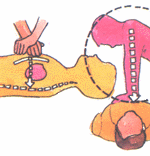 Hastayı sert bir yere sırt üstü yatırınız.Hastanın iman tahtasının alt kısmını belirleyiniz.Ellerinizi üst üste koyarak iman tahtasında belirtilen yere dik olarakbütün kuvvetinizle bastırınız.Her basışta göğüs kafesi 4 cm kadar çökmelidir. Çocuklarda tek ellebastırmak kafidir.Dakikada 70–90 defa bastırmak gereklidir.4. ŞOK DURUMUNDA İLK YARD IM 1011121314151617Uygun bir yere sırt üstü yatırınız. Etrafındaki kalabalığı dağıtınız. Az hareket ettirmeye çalışınız.Beynin  kan  dolaşımını  ve  çalışmasını  kolaylaştırmak  için bacakları yukarı kaldırınız.15–30 dereceYakasını, kemerini, gömleğini gevşetiniz. Solunum yolu tıkanıklığı varsa gideriniz. Gerekirse yapay solunum ve kalp masajı yapınız.Kanaması varsa kanamayı durduracak önlemi alınız.Kırık varsa tahta parçası ile tespit yapınız.Soluk almakta güçlük çekiyorsa baş ve göğüs kısmını hafifçe yükseltiniz.Battaniye ile örtünüz, yaralı şuursuz ise katı yiyecekler vermeyiniz.İhtiyaç durumunda dudakları ve dili birkaç damla su ile ıslatınız.Tıbbi bakım gecikmişse yarım bardak su içine karbonat karıştırıp içiriniz.5. YARALANMALARDA İLK YARDIMYaralı kişiyi mümkünse oturtunuz.Ellerinizi iyice yıkayınız.Yaranın bulunduğu kısımdaki elbiseyi münasip şekilde ortadan kaldırınız.Yara içindeki sert cisimleri çıkarmayınız.Kan pıhtılarını yerinden oynatmayınız.Yaranın etrafını içten dışa doğru su veya sabunlu su ile temizleyiniz.Kesinlikle tentürdiyot, antiseptik sıvı ve toz ilaç sürmeyiniz.Yara üzerine temiz bir bez koyarak sargı bezi ile sarınız.Şişlik,  kanama  ve ağrıyı azaltmak  için mümkünse o bölge  üzerine havluya  sarılı buz  torbasıkoyunuz.6. YANIKLARDA VE HAŞLANMALARDA İLK YARDIM Ateş, sıcak bir cisim, elektrik asit ve bazla oluşan doku harabiyetine yanık; sıcak su, buhar vb.sebeple oluşan doku harabiyetine ise haşlanma denir.Yanık kısma el sürmeyiniz.Soğuk su altına tutunuz veya buz koyunuz.Dış macunu, salça, yoğurt veya herhangi bir losyon sürmeyiniz.Yanık veya haşlanmış kısımdaki elbiseleri keserek ortadan kaldırınız.Yanan veya haşlanan kısımda fiske oluşmamışsa sıkıca, varsa gevşek olarak gazlı bezle sarınız.Şok tedavisine hazır olunuz.Hafif vakalarda sıcak içecek veriniz, ağır vakada iki bardak suya 1 tatlı kaşığı tuz koyup içiriniz.Asit  ve  baz  yanıklarında  yukarıdakilere  ilaveten  asit  yanıklarında  alkali,  baz  yanıklarında  asitsolüsyon hazırlayıp yanık yere sürünüz.7. KIRIK VE ÇIKIKLARDA İLK YARDIM Çeşitli nedenlerle kemik bütünlüğünün bozulmasına KIRIK denir. Kırık sonucu yaralanmalar olabilir.Kırık yerinde şişlik ve morluk görülür. Eğer yara varsa üzerine temiz mendil koyup sarınız. Görünenkemik parçalarının çıkarmayınız, kanama yapabilir. Kırık yerleri oynatmayınız. Ağrı ve şoka yolaçabilir, damar ve sinirleri zedeleyebilir. Kanama varsa durdurunuz... Yaralı kısmı kalp seviyesininyukarısına gelecek şekilde kaldırınız.Bir eklemi oluşturan kemiklerden bir ya da hepsinin birbiri üzerinde yer değiştirerek normal eklemilişkisinin değişmesine ÇIKIK denir.Çıkıkta eklemi yerine koymaya çalışmayınız. Kırıkta olduğu gibi çıkık eklemi tespit ediniz. Kalpseviyesi üzerinde tutunuz. Derhal hastaneye götürünüz.8. ŞUUR KAYBINDA İLK YARDIM ŞUUR KAYBI: Sinir sisteminin çalışmasına engel olan bir sebepten dolayı beynin çalışmasındakiduraklamadır. Beynin oksijensiz kalmasından oluşur. Sebepleri: Şok, boğulma, zehirlenme, kazalar,sara, kan şekerinin dengesizliği, aşırı sıcak, bayılmalar, kalp nöbetleri, histeri olarak özetlenebilir.Hastayı battaniyeye sarıp, temiz havalı bir yere alınız, solunum yollarını açık tutunuz.Sıkı giysilerini gevşetiniz.Karın yaralanması yoksa şuuru yerine geldiğinde yudum yudum su veriniz.Solunum gürültülü ise hastayı yan yatırınız.Solunum gürültüsüz ise hastayı sırt üstü yatırıp, başı yukarı kaldırarak yana çeviriniz.Solunum durmuşsa yapay solunum yaptırınız.Hastayı sarsmadan süratle doktora veya hastaneye götürünüz.9. ZEHİRLENMELERDE İLK YARDIMGünlük hayatta çeşitli nedenlerle zehirlenmeler görülür. Zehirli maddelerin vücuda girmesi sonucuortaya çıkan duruma ZEHİRLENME denir. Zehirlenme ağız yoluyla, solunum yoluyla ve deri yoluylaolabilir.Zehirlenmelerde görülen belirti ve bulgular zehrin cinsine, miktarına, vücuda girme yoluna ve kişininyaşına göre değişir.Ağızda yanma, bulantı, kusma, karın ağrısı, ishal, halsizlik, baş dönmesi ve terleme görülebilir.Şuur bozukluğu olabilir.Solunum ve dolaşımda bozukluk ve hatta durma olabilir.İdrar miktarı azalır hatta hiç idrara çıkmayabilir.Görmede  bozukluk,  nabızda  zayıflama,  göz  bebeklerinde  küçülme,  kan  basıncında  düşme  vehavaleler olabilir.Zehirlenmelerde zehri vücut dışına atmak, zararsız duruma getirmek ve sulandırmak  temel ilkyardım kuralıdır.Çeşitli durumlarda zehrin cinsine göre ilkyardım uygulanır.10. HAYVAN ISIRMALARIN İLKYARD IM 10.1. Kedi, köpek ısırmalarında ilkyardım nasıl olmalıdır? Hafif yaralanmalarda yara 5 dakika süreyle sabun ve soğuk su ile yıkanır.Yaranın üstü temiz bir bezle kapatılır.Ciddi  yaralanma  ve  kanama  varsa  yaraya  temiz  bir  bezle  basınç  uygulanarak  kanamadurdurulmalıdır.H/Y kuduz ve/veya tetanos aşısı için uyarılmalıdır.10.2. Arı sokmalarında ilkyardım nasıl olmalıdır? Yaralı bölge yıkanır.Derinin üzerinden görülüyorsa arının iğnesi çıkarılır.Soğuk uygulama yapılır.Eğer ağızdan sokmuşsa, solunumu güçleştiriyorsa buz emmesi sağlanır.Ağız içi sokmalarında ve alerji hikayesi olanlarda tıbbi yardım istenir (112).Çamur, tükürük, amonyak sürülmemelidir. Bunlar yarayı enfekte edebilir.10.3. Yılan sokmalarında ilkyardım nasıl olmalıdır?Hasta sakinleştirilip, dinlenmesi sağlanır.Yara su ile yıkanır.Yaraya yakın bölgede baskı yapabilecek eşyalar (yüzük, bilezik vb.) çıkarılır.Yara baş ve boyunda ise yara çevresine baskı uygulanır.Kol ve bacaklarda ise yara üstünden dolaşımı engellemeyecek şekilde bandaj uygulanır (Turnikeuygulanmaz),Soğuk uygulama yapılır.Yara üzerine herhangi bir girişimde bulunulmaz (yara emilmez).Yaşamsal bulgular izlenir.Tıbbi yardım istenir (112).31	8.03 Acil DurumŞantiyede oluşabilecek  her  türlü olağanüstü durumlarda personelin yaralanıp zarar görmesini,üretimin kısmen veya tamamen durmasını, çevrenin olumsuz yönde etkilenmesini önlemek içinyapılması gerekenleri önceden planlayıp yapmak veya acil durumda yönetimin hızlı ve doğru kararalması için çalışma planının oluşturulmasını sağlamaktır.8.03.1. Acil Durum Uyarısının (Alarmının) VerilmesiHerhangi bir acil duruma maruz kalan (zarar görmediği durumlarda) veya gören herhangi biri;İlk  müdahale  için  bulunduğu  yerde  varsa  telefon  veya  telsizle,  yoksa  koşarak  ilk  amirine,bulamazsa,Çalışanlara dağıtılmış olan acil telefon numaraları kartındaki İş Güvenliği Personeline derhal haberverecektir.Bir amirine haber vermesi durumunda haberi alan ilk amir de, İş Güvenliği Personeline durumubildirecektir.Şantiye genelini ilgilendiren acil hallerde ise (Yangın, Deprem, Sel felaketi gibi); Kule vinçlerinsirenlerinin  çalınması  için  Vinç  operatörlerine  talimat  verilecektir.  İş  Güvenliği  Personelineulaşılamaması durumunda Şantiye Şefine haber verilecektir.8.03.2. Ekipler Ve Ekiplerde Görevli PersonelKRİZ MASASI EKİBİ Adı ve Soyadı	Ekipteki Görevi	İşyerindeki GöreviBaşkan	Proje MüdürBaşkan Yardımcısı	Saha Takım LideriÜye	Saha MühendisiÜye	İSG MühendisiYedek Üye	Saha MühendisiYANGIN MÜDAHALE EKİBİ Adı ve Soyadı	Ekipteki Görevi	İşyerindeki Görevi Başkan	Saha Takım LideriBaşkan Yardımcısı	Şantiye ŞefiYangın Söndürme Görevlisi	Saha MühendisiYangın Söndürme Görevlisi	Saha MühendisiYangın Söndürme Görevlisi	…..ÇEVRESEL KAZA ACİL DURUM EKİBİAdı ve Soyadı	Ekipteki Görevi	İşyerindeki Görevi Başkan	ISG MühendisiÜye	Saha MühendisiÜye	Saha Mühendisi1	9. KURULLAR, RAPORLAR2	9.01 İş Sağlığı ve Güvenliği Kurulu9.01.1. Elli ve daha fazla çalışanın bulunduğu ve altı aydan fazla süren sürekli işlerin yapıldığıişyerlerinde Yüklenici, iş sağlığı ve güvenliği ile ilgili çalışmalarda bulunmak üzere kurul oluşturur.Yüklenici, iş sağlığı ve güvenliği mevzuatına uygun kurul kararlarını uygular.9.01.2. Altı aydan fazla süren Ana Yüklenici-Alt Yüklenici ilişkisinin bulunduğu hallerde;1.	Yüklenici ve Alt Yüklenici tarafından ayrı ayrı kurul oluşturulmuş ise, faaliyetlerin yürütülmesive kararların uygulanması konusunda iş birliği ve koordinasyon Yüklenici sağlanır.2.	Yüklenici tarafından kurul oluşturulmuş ise, kurul oluşturması gerekmeyen Alt Yüklenici,koordinasyonu sağlamak üzere vekâleten yetkili bir temsilci atar.3.	İşyerinde kurul oluşturması gerekmeyen Ana Yüklenici, Alt Yüklenici nin oluşturduğu kurulaiş birliği ve koordinasyonu sağlamak üzere vekâleten yetkili bir temsilci atar.5.	Kurul oluşturması gerekmeyen Yüklenici ve Alt Yüklenici nin toplam çalışan sayısı ellidenfazla  ise,  koordinasyonu  Yüklenici  tarafından  yapılmak  kaydıyla,  Ana  Yüklenici  ve  AltYüklenici tarafından birlikte bir kurul oluşturulur.16	9.02 İş Sağlığı ve Güvenliğinin KoordinasyonuAynı çalışma alanını birden fazla Yüklenicinin paylaşması durumunda Yükleniciler; iş hijyeni ile işsağlığı ve güvenliği önlemlerinin uygulanmasında iş birliği yapar, yapılan işin yapısı göz önünealınarak mesleki risklerin önlenmesi ve bu risklerden korunulması çalışmalarını koordinasyon içindeyapar, birbirlerini ve çalışan temsilcilerini bu riskler konusunda bilgilendirir.21	9.03 Yapı İşleri Listesi1.   Kazı, yarma ve doldurma işleri2.   Hafriyat3.   İnşa:   Bina, Set, baraj, Yol, demiryolu, havai hat, Tünel, Metro, Köprü, Çelik yapı, İskele,liman, dalga kıran,   gemi, Kanalizasyon, lağım, Kuyu, Kanal, Duvar, Sıva, badana, boyaişleri, Elektrik tesisatı, Sıhhi tesisat, Kalorifer tesisatı, Dülgerlik, Marangozluk4.   Prefabrike elemanların inşası ve sökümü5.   Montaj işleri6.   Değiştirme ve donatma.7.   Tadilatlar8.   Yenileme9.   Tamir10. Söküm11. Yıkım12. Restorasyon13. Bakım, boyama ve temizleme14. Drenaj15. Bu listede belirtilen işlerde kullanılan sabit ve hareketli makine ve tesisleri kullanma.9	9.04	İş	Sağlığı,	Güvenliği	Risklerini	İçeren10	Çalışmaların Listesi1.   Özellikle, yapılan işin ve işlemlerin niteliği veya işyeri alanının çevresel özelliklerinden dolayı,çalışanların toprak altında kalma, bataklıkta batma veya yüksekten düşme gibi risklerin fazlaolduğu işler.2.   Çalışanın işin yürütümü dolayısıyla maruz kaldığı özel tehlikelere yönelik sağlık gözetimigerektiren veya kimyasal ve biyolojik özelliklerinden dolayı çalışanların sağlık ve güvenlikleriiçin risk oluşturan maddelerle yapılan işler.3.   24.03.2000 tarihli ve 23999 sayılı Resmî Gazete’  de yayımlanan Radyasyon GüvenliğiYönetmeliği uyarınca, denetimli ve gözetimli alanların belirlenmesini gerektiren iyonlaştırıcıradyasyonla çalışılan işler.4.   Yüksek gerilim hatları yakınındaki işler.5.   Boğulma riski bulunan işler.6.   Kuyu, yer altı kazıları ve tünel işleri.7.   Hava beslemeli sistem kullanan dalgıçların yaptığı işler.8.   Basınçlı hava sağlanarak keson içinde yapılan işler.9.   Patlayıcı madde kullanımını gerektiren işler.10. Fiziksel özelliklerine bağlı olarak yüksek ses, titreşim, basınç farkı, toz oluşması gibi risklerinfazla olduğu işler.11. Ağır prefabrike elemanların montaj ve söküm işleri.29	9.05 Yapı İşine İlişkin Bildirim1.   Bildirim tarihi,2.   İnşaatın açık adresi (mahalle, cadde, sokak, numara, ada, parsel, semt, ilçe ve il adları),3.   Yüklenicinin ad ve adresi (mahalle, cadde, sokak, numara, ada, parsel, semt, ilçe ve iladları),4.   Proje tipi (*),5.   Görevlendirilmesi halinde proje sorumlusunun adı ve adresi,6.   Proje hazırlık safhasındaki sağlık ve güvenlik koordinatörünün veya koordinatörlerinin adı veadresi,7.   Proje uygulama safhasındaki sağlık ve güvenlik koordinatörünün veya koordinatörlerinin adıve adresi,8.   İşin planlanan başlama tarihi,9.   Planlanan çalışma süresi (inşaatın muhtemel bitiş tarihi),10. Yapı alanında çalışacağı tahmin edilen azami çalışan sayısı,11. Yapı alanında bulunması muhtemel yüklenicilerin(**) sayısı,12. Belirlenmiş olan yükleniciler(**) hakkında bilgi.(*)Yapılan inşaatın yapı çeşidi yazılacaktır. (köprü, bina, yol gibi)(**)Alt  Yükleniciler,  kendi  nam  ve  hesabına  çalışanlar  ile  mal  veya  hizmet  tedarik  edenlerbelirtilmelidir.14	9.06 Asgari Sağlık ve Güvenlik ŞartlarıBu maddede yer alan yükümlülükler, yapı alanının özelliğinin, yapılan iş ile tehlikelerinin ve çalışmaşartlarının gerektirdiği durumlarda uygulanır.Yapı Alanındaki Çalışma Yerleri İçin Genel Asgari Şartlar:9.06.1. Yüksekte çalışma1.   Seviye farkı bulunan ve düşme sonucu yaralanma ihtimalinin oluşabileceği her türlü alandayapılan çalışma; yüksekte çalışma olarak kabul edilir.Yüksekte yapılan çalışmalarda aşağıdaki hususlara uyulur:a.	Yüksekte  yapılması  zorunlu  olmayan  montaj  ve  benzeri  çalışmaların  mümkünolduğunca öncelikle yerde yapılması sağlanır.b.	Yapılacak  çalışmaların  önceden  planlanması  ve  organize  edilmesi,  bu  planlamayapılırken yüksekten düşme ile ilgili hususlara acil durum planında yer verildiğindenemin olunması sağlanır.c.	Çalışanların,  çalışma  yerlerine  güvenli  bir  şekilde  ulaşmaları  uygun  araç  veekipmanlarla sağlanır.d.	Çalışma  yerlerinde  çalışanların  güvenliği  öncelikle,  güvenli  korkuluklar,  düşmeyiönleyici platformlar, bariyerler, kapaklar, çalışma iskeleleri, güvenlik ağları veya havayastıkları gibi toplu koruma tedbirleri ile sağlanır.e.	Toplu	koruma   tedbirlerinin	düşme   riskini	tamamen	ortadan   kaldıramadığı,uygulanmasının mümkün olmadığı, daha büyük tehlike doğurabileceği, geçici olarakkaldırılmasının gerektiği hallerde, yapılan işlerin özelliğine uygun bağlantı noktalarıveya yaşam hatları oluşturularak tam vücut kemer sistemleri veya benzeri güvenliksistemlerinin kullanılması sağlanır. Çalışanlara bu sistemlerle beraber yapılan işe vestandartlara  uygun  bağlantı  halatları,  kancalar,  karabinalar,  makaralar,  halkalar,sapanlar ve benzeri bağlantı tertibatları; gerekli hallerde iniş ve çıkış ekipmanları,enerji sönümleyici aparatlar, yatay ve dikey yaşam hatlarına bağlantıyı sağlayan halattutucular ve benzeri donanımlar verilerek kullanımı sağlanır.f.	Yapı işleri sırasında ve yapı işleri bitirilip yapı kullanıma geçtikten sonra yüksekteyapılacak çalışmalarda kullanılmak üzere oluşturulacak yatay ve dikey yaşam hatlarıiçin  gerekli  olan  bağlantı  noktaları  ve  yapısal  düzenlemeler,  projenin  hazırlıkaşamasında belirlenerek sağlık ve güvenlik planı ve sağlık ve güvenlik dosyasında yeralır.g.	Yüksekte  güvenli  çalışma  donanımlarının,  düzenli  olarak  kontrol  ve  bakımlarınınyapılması sağlanır. Uygun olmayan donanımların kullanılması engellenir.h.	Bu  alanlarda  çalışanlara  yüksekte  çalışmayla  ilgili  tehlike  ve  riskler  konusundabilgilendirme yapılarak gerekli eğitim verilir.i.	Yüksekte  yapılan  çalışmalar  Yüklenici  tarafından  görevlendirilen  ehil  bir  kişiningözetim ve kontrolü altında gerçekleştirilir.2.   Kullanılan güvenlik ağları; malzeme özellikleri, yapılan statik ve dinamik dayanım deneyleriile bağlantı ve kurulum şartları bakımından TS EN 1263-1 ve TS EN 1263-2 standartlarına veilgili  diğer  ulusal  standartlara,  konu  ile  ilgili  ulusal  standart  bulunmaması  halinde  ilgiliuluslararası standartlara uygun olması sağlanır ve yapılan işe uygun tipte güvenlik ağıseçilir. Yapı alanında kullanılan güvenlik ağının kullanma kılavuzu işyerinde bulundurulur.Güvenlik ağları standartlara ve kullanım kılavuzuna uygun şekilde kurulur.3.   Betonarme platformların döşeme kenarlarında, asansör, merdiven, baca, şaft, aydınlatmaboşlukları gibi döşemelerde süreksizlik meydana getiren boşluklarda, duvar ve perde duvargibi yapı elemanları arasında süreksizlik meydana getiren pencere ve benzeri boşluklardaçalışanların  veya  malzemelerin  düşmesini  engelleyecek  toplu  koruma  tedbirleri  alınır,korkuluk sistemlerinin kullanılması halinde korkulukların bu Yönetmeliğin Yüksekte Çalışmabaşlığının 6 ncı maddesinde tanımlanan özelliklere uygun olması sağlanır.4.   Herhangi bir sebeple betonarme platform kenarında güvenli korkuluğun bir kısmının geçiciolarak kaldırılmasının gerektiği durumlarda, bu alanlarda gerekli güvenlik tedbirleri alınır veçalışanlara uygun kişisel koruyucu donanımlar verilir.5.   Korkuluklarda;a.	Platformdan en az bir metre yükseklikte ve herhangi bir yönden gelebilecek en az 125kilogramlık yüke dayanıklı ana korkuluk,b.	Platforma bitişik, en az 15 santimetre yüksekliğinde topuk levhası,c.	Topuk levhası ile ana korkuluk arasında açıklıklar 47 santimetreden fazla olmayacakşekilde konulan ara korkuluk,bulunması sağlanır.9.06.2. Geçitlerde güvenlikÇalışma platformları ve geçitler kişileri düşmekten ve düşen cisimlerden koruyacak şekilde yapılır,boyutlandırılır, kullanılır ve muhafaza edilir.9.06.3. Düşen cisimler1.   Yüksekte  yapılan  çalışmalarda  kullanılan  el  aletleri  ve  diğer  malzemelerin  düşmeleriniengelleyecek tedbirler alınır.2.   Çalışanlar, düşen cisimlere karşı öncelikle toplu olarak korunur.3.   Yapı alanında,  cisimlerin düşerek tehlike oluşturabileceği bölgelere girişler  önlenir  veyagerektiğinde kapalı geçitler yapılır.4.   Yapı alanında, çalışanlara uygun baş koruyucu donanımlar verilerek kullanımı sağlanır.5.   Yapı alanında, malzemelerin hangi yükseklikten olursa olsun doğrudan yere atılmaması,dengeli  ve  güvenli  bir  şekilde  indirilerek  uygun  bir  yere  istif  edilmesi  sağlanır.  Atıkmalzemelerin uzaklaştırılması için moloz kaydırakları gibi güvenli çalışma yöntemleri tercihedilir.9.06.4. Enerji dağıtım tesisleri ve elektrikle çalışma1.   Enerji  dağıtım  tesisleri,  yangın  veya  patlama  riski  oluşturmayacak  şekilde  tasarlanarakkurulur ve işletilir. Kişilerin, doğrudan veya dolaylı teması sonucu elektrik çarpması riskinekarşı korunması sağlanır.2.   Elektrikle ilgili bütün ekipman ve bağlantıların kurulması, sökülmesi, tamirat ve tadilat işlerisadece ilgili mevzuatın öngördüğü yetkili elektrikçiler tarafından yapılır.3.   Elektrikli tesisatın bütün parçalarının, güç gereksinimleri için yeterli kapasite ve kalitede veyapı işlerindeki çalışma koşullarına dayanıklı olması sağlanır.4.   Yapı  alanı  içerisindeki  ana  pano  ve  tali  elektrik  panolarında  uygun  kaçak  akım  rölesikullanılır.5.   Yapı alanında veya çalışanların erişebileceği yerlerde bulunan elektrik panoları, tevzi tablolarıile kontrol tertibatı ve benzeri tesisat, kilitli dolap veya hücre içine konulur. Bakım, onarım veyenileme nedeniyle gerilim altındaki tesisatın tecritlerinin çıkarılması gerektiğinde uyarı vekoruma amacıyla gerekli tedbirler alınır.6.   Yapı  alanında  elektrik  bağlantıları  için  uygun  bağlantı  elemanları  kullanılır,  açık  uçlukablolarla bağlantı yapılmaz.7.   Yapı alanında kullanılan sabit ve seyyar iletkenler ile teçhizatların dış etkenlerden korunmasısağlanır, eskimiş veya yıpranmış olanlar kullanılmaz.8.   Ekipman ve koruyucu cihazların tasarımı, yapımı ve seçiminde, dağıtılan enerjinin tipi vegücü, dış şartlar ile çalışma alanının çeşitli bölümlerine girmeye yetkili kişilerin eğitim vedeneyimleri göz önünde bulundurulur.9.   Elektrik teçhizatı, iletim hatları ve elektrikli aletlerin üzerlerinde voltajları belirtilir.10. Elektrikle çalışan iş ekipmanlarının gövde güvenlik topraklaması yapılır.11. Her türlü elektrik kullanımı ve elektrik tesisatının işletilmesiyle ilgili olarak, bu Şartnamehükümleri yanında ilgili diğer mevzuat hükümleri de uygulanır.9.06.5. Düzen, temizlik, istif ve depolama1.   Yapı alanının düzenli ve temiz tutulması sağlanır. Sivri uçları veya keskin kenarları bulunanmalzeme ve atıklar düzenli periyotlarla çalışma alanlarından uzaklaştırılır. Yapı alanındanuzaklaştırılması  mümkün  olmayan  sivri  veya  keskin  kenarları  bulunan  malzemelerinsaplanma riskine karşı gerekli koruyucu malzemeler ile korunması/kaplanması sağlanır.2.   Buz, kar, yağmur, kullanılan malzemeler ve diğer etkenlerle kaygan hale gelen çalışmayerleri ve geçitler temizlenerek kaymayı önleyici tedbirler alınır.3.   Yapı alanında malzemelerin, yıkılma ve devrilmeleri önlenir, kazaya sebep olmayacak şekildeistif edilmeleri sağlanır.4.   Yapı alanında, yanıcı veya patlayıcı maddelerin depolandığı depo alanlarında ve patlayıcıortam  oluşan  çalışma  alanlarında  bakım,  onarım  işleri  dahil  her  türlü  çalışmalarda30.04.2013  tarihli ve 28633  sayılı Resmî Gazete’  de yayımlanan Çalışanların PatlayıcıOrtamların Tehlikelerinden Korunması Hakkında Yönetmelik hükümleri ve iş ekipmanları vekoruyucu sistemlerin kullanımında 30/12/2006 tarihli ve 26392 4 üncü mükerrer sayılıResmî Gazete’ de yayımlanan Muhtemel Patlayıcı Ortamda Kullanılan Teçhizat ve KoruyucuSistemlerle İlgili Yönetmelik (94/9/AT) hükümlerine uygun çalışılır.9.06.6. Sağlamlık ve dayanıklılık1.   Beklenmeyen	herhangi	bir	hareketi	nedeniyle	çalışanların	sağlık	ve	güvenliğinietkileyebilecek her türlü malzeme, ekipman ile bunların parçaları güvenli ve uygun bir şekildesabitlenir.2.   İşin  güvenli  bir  şekilde  yapılmasını  sağlayacak  uygun  ekipman  ve  çalışma  şartlarısağlanmadıkça,  yeterli  dayanıklılıkta  olmayan  yüzeylerde  çalışılmasına  ve  bu  yerleregirilmesine izin verilmez.3.   Kurulmakta,  sökülmekte,  bakımda,  tamirde  ya  da  yıkılmakta  olan  yapılarda  çalışanlarıyapının dayanıksızlığından ve kırılganlığından kaynaklanan risklerden korumak için yeterlitedbirler alınır.9.06.7. Acil çıkış yolları ve kapılarıAcil çıkış yolları ve kapıları ile ilgili aşağıdaki hususlara uyulur:1.   Acil çıkış yolları ve kapıları doğrudan dışarıya veya güvenli bir alana açılır ve çıkışı önleyecekhiçbir engel bulunmaz.2.   Acil çıkış yolları ve kapıları herhangi bir tehlike durumunda, bütün çalışanların işyerini derhalve güvenli bir şekilde terk etmelerine imkan sağlar.3.   Acil çıkış yollarının ve kapılarının sayısı ile yerleşimi ve boyutlarının, yapı alanının ve çalışanbarakalarının kullanım şekline ve boyutlarına, içinde bulunan ekipmana, bulunabilecek azamiçalışan sayısına ve 27.11.2007 tarihli ve 2007/12937 sayılı Bakanlar Kurulu Kararı ileyürürlüğe konulan Binaların Yangından Korunması Hakkında Yönetmelik hükümlerine uygunolması sağlanır.4.   Acil çıkış yolları ve kapıları, 11.09.2013 tarihli ve 28762 sayılı Resmî Gazete’ de yayımlananSağlık  ve  Güvenlik  İşaretleri  Yönetmeliğine  göre  işaretlenir.  İşaretlerin  uygun  yerlerekonulması ve kalıcı olması sağlanır.5.   Acil çıkış yolları ve kapıları ile buralara açılan yol ve kapılarda çıkışı zorlaştıracak hiçbir engelbulunmaz.6.   Aydınlatılması  gereken  acil  çıkış  yolları  ve  kapılarında  elektrik  kesilmesi  halinde  yeterliaydınlatmayı sağlayacak sistem bulundurulur.9.06.8. Yangın algılama ve yangınla mücadele1.   Yapı alanının özelliklerine, çalışan barakalarının ve diğer tesislerin boyutlarına ve kullanımşekline, alandaki ekipmana, alanda bulunan maddelerin fiziksel ve kimyasal özelliklerine,bulunabilecek azami kişi sayısına bağlı olarak uygun nitelikte ve yeterli sayıda yangınlamücadele  araç  ve  gereci  ile  gerekli  yerlerde  yangın  dedektörleri  ve  alarm  sistemleribulundurulur.2.   Yangınla mücadele araç ve gereçleri, yangın dedektörleri ve alarm sistemlerinin düzenlibakımlarının ve mevzuata uygun sürelerde periyodik kontrollerinin yapılması sağlanır.3.   Otomatik olmayan yangın söndürme ekipmanı görünür ve kolayca erişilebilir yerlere konulurve önlerinde engel bulundurulmaz. Yangın söndürme ekipmanları kolay kullanılabilir nitelikteolup, Sağlık ve Güvenlik İşaretleri Yönetmeliğine göre işaretlenir. İşaretlerin uygun yerlerekonulması ve kalıcı olması sağlanır.9.06.9. HavalandırmaÇalışanların harcadıkları fiziksel güç ve çalışma şekli dikkate alınarak yeterli temiz hava sağlanır.Cebri havalandırma sistemi kullanıldığında, sistemin her zaman çalışır durumda olması sağlanır vebu sistem çalışanların sağlığına zarar verebilecek hava akımlarına neden olmayacak şekilde tesisedilir. Çalışanların sağlığı yönünden gerekli hallerde havalandırma sistemindeki herhangi bir arızayıbildiren sistem bulundurulur.9.06.10. Özel riskler1.   Çalışanların zararlı düzeyde titreşim, gürültü, gaz, buhar veya toz gibi zararlı dış etkenleremaruz kalmaları önlenir.2.   Zehirli veya zararlı madde bulunması muhtemel veya oksijen düzeyi yetersiz veya parlayıcıolabilecek  bir  ortama  girmek  zorunda  kalan  çalışanların,  herhangi  bir  tehlikeye  maruzkalmalarını önlemek üzere kapalı ortam havası kontrol edilir ve gerekli tedbirler alınır.3.   Çalışanlar,  sınırlı  hava  hacmine  sahip  yüksek  riskli  ortamlarda  çalıştırılmazlar.  Zorunluhallerde, her türlü tedbir alındıktan sonra çalıştırılabilirler. Bu durumlarda çalışanlar dışarıdansürekli izlenir ve gerektiğinde derhal yardım yapılması için bütün tedbirler alınır.9.06.11. SıcaklıkOrtam sıcaklığının, çalışma süresince, çalışanların yaptıkları işe ve harcadıkları fiziksel güce uygundüzeyde  olması  sağlanır.  Yapılan  işin  niteliği  sebebiyle  ortam  sıcaklığının  değiştirilemeyeceğihallerde çalışanları fazla sıcak veya soğuktan koruyacak tedbirler alınır.9.06.12. Çalışma yerlerinin, barakaların ve yolların aydınlatılmasıYapı alanındaki çalışma yerlerinin, barakaların ve yolların aydınlatılmasında aşağıdaki hususlara uyulur:1.   Yapı işlerinin gündüz yapılması esastır, çalışma yerleri, barakalar ve yollar mümkün olduğuölçüde   doğal   olarak   aydınlatılır.   Gece   çalışılmasının   gerekli   veya   zorunlu   olduğuçalışmalarda veya gün ışığının yetersiz olduğu durumlarda uygun ve yeterli suni aydınlatmasağlanır, gerekli hallerde darbeye karşı korumalı taşınabilir aydınlatma araçları kullanılır. Suniışığın rengi, sinyallerin ve işaretlerin algılanmasını engellemeyecek şekilde seçilir.2.   Çalışma yerleri, barakalar ve geçiş yollarındaki aydınlatma sistemleri, çalışanlar için kazariski oluşturmayacak özellikte olur ve uygun şekilde yerleştirilir.3.   Çalışma yerleri, barakalar ve geçiş yollarındaki aydınlatma sistemindeki herhangi bir arızanınçalışanlar için risk oluşturabileceği yerlerde acil ve yeterli aydınlatmayı sağlayacak yedekaydınlatma sistemi bulundurulur.9.06.13. Kapılar ve geçitlerKapı ve geçitlerde aşağıda belirtilen hususlara uyulur:1.   Raylı kapılarda, raydan çıkmayı ve devrilmeyi önleyecek güvenlik tertibatı bulundurulur.2.   Yukarı doğru açılan kapılarda, aşağı düşmeyi önleyecek güvenlik tertibatı bulundurulur.3.   Kaçış yollarında bulunan kapılar ve geçitler uygun şekilde işaretlenir. Bu kapıların yardımalmaksızın her zaman ve her durumda içeriden açılabilir özellikte olması sağlanır.4.   Araçların geçtiği kapı ve geçitler yayaların geçişi için güvenli değilse, bu mahallerde yayalariçin ayrı geçiş kapısı bulundurulur. Bu kapılar açıkça işaretlenir ve önlerinde hiçbir engelbulundurulmaz.5.   Mekanik kapılar ve geçitler, çalışanlar için kaza riski oluşturmayacak şekilde yapılır. Bukapılarda, kolay fark edilebilir ve ulaşılabilir, acil durdurma sistemleri bulundurulması veherhangi bir güç kesilmesinde otomatik olarak açılmıyorsa, el ile de açılabilir özellikte olmasısağlanır.9.06.14. Trafik yolları ve tehlikeli alanlar1.   Merdivenler, sabitlenmiş geçici merdivenler, yükleme yerleri ve rampalar da dahil olmaküzere trafik yolları; kolay ve güvenli geçişi sağlayacak, bu yerlerin yakınında çalışanlar içintehlike oluşturmayacak şekilde tasarlanarak yapılır.2.   Yayaların kullandığı ve yükleme boşaltma için kullanılanlar da dahil, araçlarla malzemetaşımada kullanılan yolların, potansiyel kullanıcı sayısına ve işyerinde yapılan işin özelliğineuygun boyutlarda olması sağlanır. Trafik yolları üzerinde taşıma işi yapılması durumunda, buyolu kullanan diğer kişiler için yol kenarında yeterli güvenlik mesafesi bırakılır veya uygunkoruyucu  tedbirler  alınır.  Yollar  görülebilir  şekilde  işaretlenir,  düzenli  olarak  kontrolüyapılarak her zaman bakımlı olması sağlanır.3.   Araç trafiği olan yollar ile kapılar, geçitler, yaya geçiş yolları, koridorlar ve merdivenlerarasında yeterli mesafe bulundurulur.4.   Yapı alanlarındaki girilmesi yasak bölgelere yetkisiz kişilerin girişi uygun araç ve gereçkullanılarak engellenir. Tehlikeli bölgeler açıkça işaretlenir,   buralara görünür şekilde uyarılevhaları konulur. Bu bölgelere girme izni verilen çalışanları korumak için gerekli tedbirleralınır.5.   Trafik  yolları  güzergahında  bulunan  havai  hatlar  ve  benzeri  engeller  ile  alakalı  gerekliişaretlemeler ve önlemler alınır.9.06.15. Yükleme yerleri ve rampalarıYükleme yerleri ve rampaların; taşınacak yükün boyutlarına uygun olarak tasarlanması, çalışanlarındüşmesini önleyecek şekilde güvenli olması ve en az bir çıkış yerine sahip olması sağlanır.9.06.16. Çalışma yerinde hareket serbestliğiÇalışılan yerlerin, gerekli her türlü ekipman ve araçlar dikkate alınarak, çalışanların işlerini yaparkenrahatça hareket edebilecekleri genişlikte olması sağlanır.9.06.17. İlk yardım1.   İşyerinde,  18.06.2013 tarihli ve 28681 sayılı Resmî Gazete’ de yayımlanan İşyerlerinde AcilDurumlar Hakkında Yönetmeliğe uygun sayıda, ilkyardım yapabilen eğitilmiş çalışanların heran  hazır  bulundurulması  sağlanır.  İşyerinde  kaza  geçiren  veya  aniden  rahatsızlanançalışanların, tıbbi müdahale yapılan yerlere en kısa zamanda ulaşmalarını sağlayacak gereklitedbirler alınır.2.   Yapı alanının büyüklüğü, yapılan işin niteliği ve kaza riskine göre, gerektiğinde işyerinde birya da daha fazla ilk yardım ve acil müdahale odası bulunması 29.12.2012 tarihli ve 28512sayılı Resmî Gazete’ de yayımlanan İş Sağlığı ve Güvenliği Hizmetleri Yönetmeliğinin 10 ve11 inci madde hükümlerine göre sağlanır.3.   İlkyardım  odaları  yeterli  ilk  yardım  malzeme  ve  ekipmanı  ile  teçhiz  edilir  ve  sedyelerkullanıma hazır halde bulundurulur. Bu yerler, Sağlık ve Güvenlik İşaretleri Yönetmeliğineuygun şekilde işaretlenir.4.   Çalışma koşullarının gerektirdiği her yerde ilkyardım ekipmanları kolay erişilebilir yerlerdebulundurulur ve Sağlık ve Güvenlik İşaretleri Yönetmeliğine uygun şekilde işaretlenir. Acilservis adresleri ve telefon numaraları görünür yerlerde bulundurulur.9.06.18. Soyunma yeri ve elbise dolabı1.   İş elbisesi giymek zorunda olan çalışanların, etik olarak veya sağlık nedenleriyle, uygunolmayan bir yerde soyunmalarına izin verilmez. Bu durumda çalışanlar için uygun soyunmayerleri	sağlanır.	Soyunma	yeri	gerekmeyen	işyerlerinde	çalışanların	elbiselerinikoyabilecekleri uygun bir yer tahsis edilir.2.   Soyunma yerlerinin aşağıda belirtilen hususlara sahip olması sağlanır;a.	Kolay ulaşılabilir yerde olması,b.	Yeterli kapasitede olması,c.	Yeterli sayıda oturma yerleri bulunması,d.	Kadınlar ve erkekler için ayrı soyunma yerleri olması,e.	Her çalışan için çalışma saatleri içinde giysilerini koyabilecekleri yeterli büyüklüktekilitli dolaplar bulunması,f.	Nemli,  tozlu,  kirli,  tehlikeli  maddeler  ile  çalışılan  yerlerde  ve  benzeri  işlerde  işelbiseleri ile harici elbiselerin ayrı yerlerde muhafaza edilmesi için, her çalışan içinyeterli nitelikte iki bölmeli dolap veya iki ayrı elbise dolabı bulunması.9.06.19. Duşlar ve lavabolar1.   Yapılan işin veya sağlıkla ilgili nedenlerin gerektirmesi halinde, çalışanların yıkanmalarının,temizlenmelerinin gerektiği her durumda, kadın ve erkek çalışanlar için ayrı ayrı olmak üzeresıcak ve soğuk su imkânı bulunan uygun yıkanma yerleri ve duşlar tesis edilir. Duşlar,çalışanların  rahatça  yıkanabilecekleri  genişlikte,  dışarıdan  içerisi  görünmeyecek,  uygunhavalandırma, aydınlatma, termal konfor ve hijyen şartları sağlanacak şekilde yapılır.2.   Duş  tesisi  gerektirmeyen  işlerde,  çalışma  yerlerinin  ve  soyunma  odalarının  yakınında,gerektiğinde sıcak suyu da olan, lavabolar bulunur. Lavabolar erkek ve kadın çalışanlar içinayrı ayrı yapılır.3.   Duşlar  ve  lavaboların  her  zaman  çalışanların  kullanımına  hazır  halde  olması  sağlanır,buralarda  gerekli  temizlik  malzemeleri  bulundurulur.  Duş  veya  lavaboların  soyunmayerlerinden  ayrı  yerlerde  bulunması  durumunda,  duş  ve  lavabolar  ile  soyunma  yerleriarasında kolay geçiş yolları sağlanır.9.06.20. Tuvaletler ve lavabolarÇalışma, dinlenme, yıkanma ve soyunma yerlerine yakın yerlerde, kadın ve erkek çalışanlar içinayrı ayrı olmak üzere, yeterli sayıda tuvalet ve lavabolar tesis edilir. Tuvalet ve lavabolarda, uygunhavalandırma, aydınlatma, termal konfor ve hijyen şartları sağlanır ve gerekli temizlik malzemeleribulundurulur.9.06.21. Dinlenme ve barınma yerleri1.   Özellikle, çalışan sayısının fazla olması, işin niteliği veya çalışma yerinin uzak olması vebenzeri  nedenlerin sağlık ve güvenlik  yönünden gerektirmesi  halinde,  çalışanlara, kolayulaşılabilen dinlenme veya barınma yerleri sağlanır. Bu tür imkânlar yoksa iş aralarındaçalışanların dinlenebileceği uygun yerler sağlanır.2.   Dinlenme ve barınma yerleri, sağlık şartları ve dış etkilerden korunma bakımından yeterlinitelikte, mahfuz bir yere, zemini düzeltilerek kurulur ve drenaj için gerekli tedbirler alınır.3.   Dinlenme, barınma ve sosyal amaçlı kullanılan tesisler, yanıcı olmayan ve kolay tutuşmayanmalzemeden inşa edilir. Barınma amacıyla çadır ve branda kullanılmaz. Meskûn mahaldışında, yol, demiryolu, köprü inşaatı gibi açık havada yapılan çalışmalarda, barınma vebenzeri  ihtiyaçları  gidermek  amacıyla,  sadece  yanmaz  malzemelerden yapılmış  çadırlarkullanılabilir.4.   Barınma yerlerinde kullanılan ısıtma, soğutma ve havalandırma sistemleri, elektrik tesisatlarıile aydınlatmalar için gerekli güvenlik tedbirleri alınarak yeterli ve uygun araçlar sağlanır,yangına neden olmayacak şekilde tesis edilip, kullanıma alınır. Isıtma sistemlerinde yangınriski oluşturacak mangal, maltız ve benzeri açık ateş kullanılmaz.5.   Barınma  yerlerinde,  çalışanların  kullanmaları  için  yeterli  sayıda  karyola,  ranza,  yatak,battaniye ve benzerleri Yüklenici tarafından sağlanır. Yatak, battaniye ve benzerleri temiz birhalde bulundurulur, gerektiğinde dezenfekte edilir.6.   Dinlenme ve barınma yerlerinin yeterli genişlikte olması sağlanır ve bu yerlerde çalışanlariçin yeterli sayıda masa ve arkalıklı sandalye buldurulur. Dinlenme ve barınma yerlerindesigara içmeyenlerin sigara dumanından korunmaları için gerekli tedbirler alınır.7.   Sabit barınma tesislerinde; bir dinlenme odası, bir boş vakit değerlendirme odası, yeterliduş,  tuvalet,  lavabo  ve  temizlik  malzemesi  bulundurulur.  Çalışan  sayısı  göz  önündebulundurularak bu yerlerde yatak, dolap, masa  ve arkalıklı sandalyeler  bulundurulur  vebunlar, kadın ve erkek çalışanların varlığı dikkate alınarak yerleştirilir.9.06.22. Gebe ve emziren kadınlarGebe ve emziren kadınların yatıp uzanarak dinlenebilecekleri uygun koşullar sağlanır.9.06.23. Engelli çalışanlarEngelli çalışanların çalıştığı işyerlerinde, engel durumları dikkate alınarak gerekli olan her türlüdüzenlemeler yapılır. Bu düzenlemeler engelli çalışanların özellikle çalışma yerleri ile kullandıklarıkapılar, geçiş yerleri, merdivenler, duşlar, lavabolar ve tuvaletlerde yapılır.9.06.24. Çeşitli hükümler1.   Yapı alanının çevresi ve çalışma alanının etrafı kolayca görülebilecek, fark edilebilecek veyetkisiz kişilerin girişine engel olacak şekilde çevrilerek işaretlenir.2.   Çalışılan yerlerde ve barakalarda, çalışanlar için yeterli miktarda içme suyu ve mümkünsebaşka bir alkolsüz içecek bulundurulur.3.   Çalışanlara  uygun  koşullarda,  yemeklerini  yiyebilecekleri  ve  gerektiğinde  yemeklerinihazırlayabilecekleri imkânlar sağlanır. Yapı Alanlarındaki Özel Asgari Şartlar Kapalı Mekanlardaki Çalışma Yerleri9.06.25. Sağlamlık ve dayanıklılıkTesislerin ve müştemilatının kullanım amacına uygun sağlamlık ve dayanıklılıkta olması sağlanır.9.06.26. Acil çıkış kapılarıAcil çıkış kapılarında aşağıda belirtilen hususlara uyulur: 1.   Acil çıkış kapıları doğrudan dışarıya veya güvenli bir alana açılır ve çıkışı önleyecek hiçbirengel bulunmaz.2.   Acil çıkış kapılarının, acil durumlarda çalışanların hemen ve kolayca açabilecekleri şekildeolması sağlanır. Acil çıkış kapısı olarak raylı veya döner kapılar kullanılmaz.3.   Acil çıkış kapıları kilitli veya bağlı bulundurulmaz.4.   Acil  çıkış  kapıları  Sağlık  ve  Güvenlik  İşaretleri  Yönetmeliğine  uygun  şekilde  işaretlenir.İşaretlerin uygun yerlere konulması ve kalıcı olması sağlanır.9.06.27. HavalandırmaCebri havalandırma sistemi veya klima tesisatının, çalışanları rahatsız edecek hava akımlarınaneden olmayacak şekilde yapılması sağlanır. Havayı kirleterek çalışanların sağlığı yönünden anitehlike oluşturabilecek herhangi bir artık veya kirlilik derhal ortamdan uzaklaştırılır.9.06.28. SıcaklıkÇalışma odaları, dinlenme yerleri, soyunma yerleri, duş, tuvalet ve lavabolar, kantinler ve ilk yardımodaları gibi yerlerdeki sıcaklığın, işyerinin özel kullanım amaçlarına uygun olması sağlanır. İşyerininpencereleri, çatı aydınlatmaları ile camlı kısımları, yapılan işin özelliğine ve odaların kullanım şeklinegöre, güneş ışığının aşırı etkisini engelleyecek şekilde yapılır.9.06.29. Doğal ve suni aydınlatmaİşyerleri,  mümkün  olduğunca  doğal  olarak  aydınlatılır.  Doğal  aydınlatmanın  yeterli  olmadığıdurumlarda  çalışanların  sağlık  ve  güvenliğinin  korunması  amacına  uygun  şekilde  yeterli  suniaydınlatma yapılır.9.06.30. Çalışma yerlerinin taban, duvar ve tavanları1.   Çalışma yerlerinin tabanlarının sabit, sağlam, kaymaz bir şekilde olması ve bu yerlerdetehlikeli olabilecek engellerin, çukurların veya eğimlerin bulunmaması sağlanır.2.   Çalışma yerlerinin taban, duvar ve tavan yüzeylerinin hijyen şartlarına uygun olarak, kolaytemizlenebilir malzemeden veya gerektiğinde yenilenebilir özellikte olması sağlanır.3.   Çalışma yerlerinde ve trafik yollarının yakınında bulunan saydam veya yarı saydam duvarlarile özellikle bütün camlı bölmeler; güvenli malzemeden yapılıp, açık bir şekilde işaretlenir,çarpma ve kırılmaya karşı uygun şekilde korunur.9.06.31. Pencereler ve çatı pencereleriPencerelerin,  çatı  pencerelerinin  ve  havalandırma  sistemlerinin,  çalışanlar  tarafından  kolay  vegüvenli  bir  şekilde  açılmasının,  kapatılmasının,  ayarlanmasının  ve  güvenlik  altına  alınmasınınmümkün olması ve açık durumdayken çalışanlar için herhangi bir tehlike oluşturmayacak nitelikteolması sağlanır. Pencereler ve çatı pencereleri, bunların temizliğini yapan çalışanlar ve civardabulunan kişiler için risk oluşturmayacak şekilde tasarlanır veya gerekli ekipmanla donatılır.1	9.06.32. KapılarKapı ve girişlerde aşağıda belirtilen hususlara uyulur: 1.   Kapıların  ve  girişlerin  yerlerinin,  sayılarının,  boyutlarının  ve  yapıldıkları  malzemelerin,kullanıldıkları odalara, alanlara, kullanım amaçlarına ve çalışanların rahatça girip çıkmalarınauygun olması sağlanır.2.   Her iki yöne açılabilen kapılar saydam malzemeden yapılır veya kapıların karşı tarafınıngörülmesini sağlayan saydam kısımları bulunur. Saydam kapıların üzeri kolayca görünürşekilde işaretlenir.3.   Saydam veya yarı saydam kapıların yüzeyleri çalışanlar için tehlike oluşturmayan güvenlimalzemeden  yapılır  ve  çarpma  sonucu  çalışanların  yaralanmalarına  neden  olabilecekyüzeyler kırılmalara karşı korunur.9.06.33. Araç yollarıKapalı çalışma mekanlarının kullanımı ve içinde bulunan ekipman göz önüne alınarak çalışanlarınkorunması amacıyla araçların geçiş yolları açıkça işaretlenir.9.06.34. Yürüyen merdivenler ve yürüyen bantlar için özel önlemlerYürüyen merdivenler ve yürüyen bantlarda aşağıda belirtilen hususlara uyulur:1.   Güvenli şekilde çalışır durumda olması sağlanır.2.   Gerekli güvenlik araçları ile teçhiz edilir.3.   Kolayca görülebilecek ve ulaşılabilecek acil durdurma sistemleri bulunur.9.06.35. Oda boyutları ve hava hacmiÇalışma yerlerinin taban alanı ve yüksekliği ile hava hacminin çalışanların sağlık ve güvenlikleri içinrisk oluşturmayacak özellikte ve rahat çalışmalarını sağlayacak yeterli boyutlarda olması sağlanır.Açık Mekanlardaki Çalışma Yerleri9.06.36. Sağlamlık ve dayanıklılıkAlçak veya yüksek seviyede olan hareketli veya sabit çalışma yerlerinin, çalışan sayısı, üzerlerindebulunabilecek azami ağırlık ve bu ağırlığın dağılımı ile maruz kalabileceği dış etkiler göz önündebulundurularak yeterli sağlamlık ve dayanıklılıkta olması sağlanır. Bu çalışma yerlerinin tamamınınveya  bir  kısmının,  zamansız  veya  kendiliğinden  hareketini  önlemek  için  uygun  ve  güvenilirsabitleme metotları  kullanılır.  Çalışma yerlerinin sağlamlık  ve dayanıklılığı özellikle de çalışmayerinin yükseklik veya derinliğinde değişiklik olduğunda kontrol edilir.9.06.37. Enerji dağıtım tesisleriEnerji dağıtım tesislerinde aşağıdaki hususlara uyulur: 1.   Yapı işlerine başlamadan önce alanda mevcut olan tesisat belirlenir, kontrol edilir ve açıkçaişaretlenir.2.   Yapı alanının yakınından enerji nakil hatları geçmesi durumunda, yeterli güvenlik mesafesibırakılıp gerekli güvenlik tedbirleri alınarak çalışılır. Güvenlik mesafesi belirlenirken nakil hattıtellerinin rüzgârda salınımı da hesaba katılır. Enerji nakil hatlarına yeterli güvenlik mesafesibırakılamıyorsa enerji nakil hattının güzergâhı değiştirilerek yapı alanından uzaklaştırılmasıiçin veya hattın akımının kesilmesi için ilgili kurum ve kuruluşlardan onay ve izinler alınır.3.   Elektrik  nakil  hatlarının  bulunduğu  alanlarda  yapılan  çalışmalarda,  bariyerler  veya  ikazlevhalarıyla araçların ve tesislerin elektrik hattından uzak tutulması sağlanır. Ayrıca araçlarınhat altından geçmesinin zorunlu olduğu durumlarda uygun tedbirler alınır ve gerekli ikazlaryapılır.4.   Yapı alanındaki enerji dağıtım tesislerinin, özellikle de dış etkilere maruz kalan tesislerin,kontrol ve bakımlarının düzenli olarak yapılması sağlanır.9.06.38. Hava koşullarıÇalışanların sağlık ve güvenliklerini olumsuz etkileyebilecek hava koşullarından korunması sağlanır,kuvvetli rüzgâr alan işyerlerinde gerekli güvenlik tedbirleri alınmadan çalışma yapılmaz.9.06.39. İskeleler1.   Ön  yapımlı bileşenlerden oluşan cephe iskeleleri  ve iskele şeklinde kullanılan geçici işekipmanlarının, TS EN 12810-1,TS EN 12810-2,TS EN 12811-1,TS EN 12811-2 ve TS EN12811-3  standartlarına  ve  ilgili  diğer  ulusal  standartlara,  konu  ile  ilgili  ulusal  standartbulunmaması halinde ilgili uluslararası standartlara uygun olması sağlanır.2.   Asma iskeleler, cephe platformları, güç kaynağıyla veya elle çalışabilen, sabit veya hareketli,daimi veya geçici asılı erişim donanımları ve bu donanımı oluşturan parçaların ilgili ulusalstandartlara, konu ile ilgili ulusal standart bulunmaması halinde ilgili uluslararası standartlarauygun olması sağlanır.3.   Seçilen  iskelenin  kurulum  ve  kullanım  şekline  göre  sağlamlık  ve  dayanıklılık  hesaplarıüreticiden temin edilir, mevcut değilse yapılır veya yaptırılır. Bu hesaplar yapılmadan veyayapılan hesaplar sonucunda iskelenin güvenli olmadığının tespit edilmesi halinde iskelelerkullanılamaz.9.06.40. İskelelerde genel tedbirler1.   İskelelerin aşağıdaki hususlara uygun olması sağlanır;a.	Kendiliğinden hareket etmeyecek, stabilitesi bozulmayacak ve çökmeyecek şekildetasarlanmış, imal edilmiş ve kurulmuş olması,b.	İskele sistemlerinin güvenli bir şekilde desteklenmesi, yatay ve düşey kuvvetlere karşıuygun şekilde sabitlenmesi,c.	Doğru şekilde ve bakımlı bulundurulması,d.	Korozyona karşı uygun malzeme kullanılması,e.	İskele sisteminde çatlak, kırık, yıpranmış ve korozyona uğramış özellikteki iskele vebağlantı elemanlarının kullanılmaması,f.	İskelelerde görülen kusurların derhal giderilerek zayıf kısımların güçlendirilmesi.2.   İskele platformları hareket etmeyecek şekilde iskele sistemine sabitlenir. Platform elemanlarıile iskele dikey elemanları arasında ve platform döşemesinde çalışanların düşmesine sebepolabilecek boşluk bulunmaması sağlanır.3.   İskelelerdeki  korkuluk  sistemlerinin  bu  Şartnamenin  Yüksekte  Çalışma  başlığının  6  ncımaddesinde tanımlanan özelliklere uygun olması sağlanır.4.   İskelelerdeki  bütün  bağlantı  yerleri  ile  bağlantı  elemanlarının  yeterli  sağlamlıkta  olmasısağlanır ve bu bağlantıların kendiliğinden ayrılmaması için gerekli tedbirler alınır.5.   İskele sistemlerinin kurulması, kullanılması ve sökümünde İş Ekipmanlarının KullanımındaSağlık ve Güvenlik Şartları Yönetmeliğinde belirtilen hükümlere uyulur.6.   İskeleler  aşağıda  belirtilen  durumlarda  Yüklenici  tarafından  görevlendirilen  ehil  bir  kişitarafından kontrole tabi tutularak, iskeleler ile ilgili özel tedbirlerde belirtilen hususları içerenkontrol raporu hazırlanır, rapor sonucunda sadece güvenli olduğu tespit edilen iskelelerdeçalışma yapılır;a.	Kullanılmaya başlamadan önce,b.	Haftada en az bir kez,c.	Üzerinde değişiklik yapıldığında,d.	Belli bir süre kullanılmadığında,e.	Sismik  sarsıntı,  kuvvetli  rüzgârlar  gibi  olumsuz  hava  şartlarına  veya  denge  vesağlamlığını etkileyebilecek diğer koşullara maruz kaldığında.7.   İskelelerin taşıyabilecekleri azami ağırlıklar, levhalar üzerine yazılarak iskelelerin uygun vegörülebilir yerlerine asılır. Belirtilen bu ağırlıkları aşan yükler iskelelere yüklenmez.8.   İskelelerin üzerine moloz ve artıklar ile geçişi engelleyecek malzemeler bırakılmaz.9.   İskelelerde  geçiş  amacıyla  en  az  60cm.  genişliğinde  ve  kenarlarında  bu  ŞartnameninYüksekte  Çalışma  başlığının  6  ncı  maddesinde  tanımlanan  özelliklere  uygun  korkuluksistemleri bulunan geçitler kullanılır.10. Vinç  veya  benzeri  makinelerin  kullanılması  sırasında,  yüklenen  malzemenin  iskeleyetakılmaması için gerekli tedbirler alınır.11. Ön yapımlı bileşenlerden oluşan cephe iskeleleri ve seyyar iskelelerde özel tedbirler:a.	Ön yapımlı bileşenlerden oluşan cephe iskelelerinin kurulumunda, taşıyıcı sisteme aitdüşey  ve  yatay  elemanların eksiksiz  olarak  kullanılması  ve  sistemin yeteri  kadarçapraz elemanlarla takviye edilmesi sağlanır.b.	Ön  yapımlı  bileşenlerden  oluşan  cephe  iskelelerinde  taşıyıcı  sisteme  ait  daireselkesitli düşey ve yatay elemanların anma dış çapının en az 48,3 milimetre olması,anma et kalınlıklarının ise malzeme cinsine ve en küçük akma dayanımına uygunolması sağlanır.c.	Cephe iskeleleri binaya mümkün olduğunca yakın kurulur, bunun mümkün olmadığıdurumlarda çalışanların bina ile iskele arasından düşmelerini önleyici tedbirler alınır.d.	Cephe iskelelerinin ayaklarında sabit veya düşeyliği ayarlanabilir taban plakaları veyumuşak zeminlerde yükü dağıtmak için taban plakaları altlarında uygun malzemedenyapılmış altlıklar kullanılır. Sağlam olmayan ve uygunsuz malzemeler destek parçalarıolarak kullanılmaz, iskelenin sağlam ve dengeli olması sağlanır.e.	İskelelerde çalışılan platformlara güvenli ulaşımın sağlanması için merdiven sistemleriveya benzeri güvenli ulaşım sistemleri kullanılır.f.	Madeni cephe iskeleleri statik elektriğe karşı uygun şekilde topraklanır.g.	Seyyar iskeleler, üzerinde çalışan bulunduğu durumlarda hareket ettirilmez. İskelenindik ve platformun düz olması sağlanır. İskele ayaklarında iskelenin kendiliğindenhareket etmesini engelleyecek fren kolu gibi uygun tertibatlar bulunur.12. Asma iskele, cephe platformu ve asılı erişim donanımları ş eklindeki iskele sistemlerinde özeltedbirler:a.	İskele taşıyıcı sistemi için kullanılacak halatlar, hareketi sağlayan mekanik tesisat vemotor tertibatı, fren sistemleri, çalışma platformu ve diğer güvenlik teçhizatları hergün işe başlamadan önce kontrol edilir.9.06.41. El merdivenleri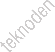 1.   Yapılan   işe   ve  bulunması   halinde  ulusal   standartlara   uygun,   basamakları   kaymazmalzemeden  yapılmış   veya   kaymaz  malzeme  ile  kaplanmış,  yeterli  sağlamlıkta   elmerdivenleri  kullanılır.	Basamakları,  kolları  veya  bağlantı  yerleri  kırılmış,  çatlamış,yıpranmış, hasar görmüş ekipmanlar kullanılmaz. El merdivenleri düzenli olarak kontroledilerek kusurlu merdivenlerin kullanılmaması sağlanır.2.   El merdivenlerinin kullanılmasında İş Ekipmanlarının Kullanımında Sağlık ve Güvenlik ŞartlarıYönetmeliğinde belirtilen hükümlere uyulur.9.06.42. Tesis, makine, ekipman1.   Mekanik el aletleri, kaldırma araçları, kazı ve malzeme taşıma işlerinde kullanılan makine vearaçlar da dahil olmak üzere herhangi bir güçle çalışan tesis, makine ve ekipmanlarda aşağıda belirtilen hususlara uyulur:a.	Mümkün olduğu kadar ergonomi prensipleri dikkate alınarak uygun şekilde ve yeterlisağlamlıkta tasarlanmış ve imal edilmiş olması,b.	Her zaman iyi çalışabilir durumda olması,c.	Doğru şekilde kurulması,d.	Sadece  tasarlandıkları  işler  için,  uygun  eğitim  almış  kişilerce  doğru  şekildekullanılması.2.   Tüm  iş  ekipmanlarının  periyodik  olarak  kontrol,  test  ve  deneyleri,  İş  EkipmanlarınınKullanımında Sağlık ve Güvenlik Şartları Yönetmeliğinde belirtilen hükümlere uygun yapılır.3.   Her türlü iş ekipmanı için üzerinde kurulu olduğu veya hareket halinde olduğu zemininsağlamlığı  kontrol  edilir.  Zeminin  sağlamlığından  emin  olunmadan  ve  gerekli  hallerdedengeleme ve sabitleme yapılmadan çalışılmaya başlanmaz. Hendek kenarları ve dik eğimliyerlerde zemin kaymasını ve makinenin kaymasını önleyici tedbirler alınır.4.   İş ekipmanlarında, operatörün görüş alanının kısıtlı olduğu durumlarda, operatöre rehberlikedecek, konuyla ilgili eğitim almış bir işaretçi görevlendirilir.5.   Kazı ve malzeme taşıma işlerinde kullanılan makine ve araçların manevra ve park yerleri ilehareket alanları belirlenir.6.   Kazı ve malzeme taşıma işlerinde kullanılan makine ve araçların bütün manevraları birgözetici  tarafından  yönetilir  ve  bu  araçların  geri  manevraları  esnasında  sesli  ve  ışıklıuyarıların çalışır durumda olması sağlanır.7.   Kazı ve malzeme taşıma işlerinde kullanılan makine ve araçların kazı çukuruna veya suyadüşmemesi için gerekli koruyucu tedbirler alınır.8.   Kazı ve malzeme taşıma işlerinde kullanılan makine ve araçlarda sürücünün bulunduğukısım, aracın devrilmesi durumunda sürücünün ezilmemesi ve düşen cisimlerden korunmasıiçin uygun şekilde yapılır.9.   Tüm  araçlar,  taşıtlar  ve  iş  makinelerinde  operatör  kabinlerinde  sadece  operatörünbulunmasına izin verilir. Ancak kamyon ve benzeri araçların sürücü mahallinde yardımcısürücü  (muavin) bulunmasına müsaade edilebilir.10. Kaldırma araçlarında kaldırılacak yükün çeşidi, boyutu, şekli ve diğer fiziksel özelliklerineuygun kaldırma aparatları kullanılarak uygun çalışma yöntemi tercih edilir.11. Yük  kaldırmada  kullanılan  ekipmanlar  ile  ilgili  İş  Ekipmanlarının  Kullanımında  Sağlık  veGüvenlik Şartları Yönetmeliğinde belirtilen hükümlere uyulur.12. Kaldırma ekipmanlarında yük kaldırılması ve ekipmanın hareketi esnasında devreye gireceksesli ve ışıklı ikaz sistemleri bulundurulur.13. Kaldırma  ekipmanlarında,  belirtilen  alt  ve  üst  güvenlik  sınır  noktaları  veya  ekipmanınhareketini sınırlayan alan aşıldığında, kapasitesinin üzerinde kullanım durumlarında devreyegirerek elektrik akımını otomatik olarak kesen ve tamburun hareketini frenleyen güvenliktertibatları bulunması sağlanır.9.06.43. Kazı işleri, kuyular, yeraltı işleri, tünel ve kanal işleri1.   Kazı işine başlanmadan önce aşağıda belirtilen hususlara uyulur: a.	Kazının bitişik yapıları etkileyip etkilemeyeceği araştırılır ve etkileme ihtimali mevcutise kazı başlamadan önce gerekli tedbirler alınır.b.	Yer altı kabloları, gaz boruları, su, kanalizasyon ve diğer dağıtım sistemlerinin yerleribelirlenir ve bunlardan kaynaklanabilecek tehlikeleri asgariye indirmek için gereklitedbirler alınır.c.	Meskûn mahallerde, yapı alanının çevresi  yeterli  yükseklik  ve sağlamlıkta uygunmalzemeden yapılmış perde ile çevrilerek ikaz ve uyarı için gerekli düzenlemeleryapılır, bunlar yapının bitimine kadar bu şekilde korunur.d.	Meskûn mahallerin dışında yapılan kazıların kenarlarına uyarı şeritleri çekilerek ikazlevhaları asılır.2.   Kazı işleri, kuyular, yeraltı işleri ile tünel ve kanal çalışmalarında aşağıda belirtilen hususlara uyulur:a.	Çalışmalar, Yüklenici tarafından görevlendirilen ehil kişi gözetiminde yapılır.b.	Çalışma alanına giriş ve çıkış için güvenli yollar sağlanır.c.	Kazılarda zemin yapısı, iklim koşulları, kazı alanı yakınlarında meydana gelebileceksarsıntılar, çevredeki su kaynakları ve fazla yük kuvvetleri göz önüne alınarak uygunşev açıları belirlenir ve/veya statik hesabı yapılmış uygun destek ve setler kullanılır.Kazı yüzeyleri, şevlerin eğimi ve yüksekliği zeminin yapısına, sağlamlığına ve çalışmayöntemlerine uygun seçilir.d.	Malzeme veya cisim düşmesine, su baskını tehlikesine ve insanların düşmesine karşıuygun tedbirler alınır.e.	Tehlikeli veya zararlı olmayan özellikte solunabilir hava sağlamak için bütün çalışmayerlerinde gerekli tedbirler alınır.f.	Yangın, parlama, patlama, su baskını veya göçük gibi durumlarda çalışanların güvenlibir yere ulaşmaları sağlanır.3.   Kazı (yan) yüzlerinde aşağıda belirtilen durumlarda genel kontrol yapılır, kontrol sonucundaçalışma ortamının güvenli olduğu belirtilmeden çalışmaya başlanılmaz;a.	Her vardiyadan önce,b.	Patlatma yapılıyorsa her patlatmadan sonra,c.	Beklenmedik parça düşmelerinden sonra,d.	Desteklerdeki önemli bir zarardan sonra,e.	Şiddetli yağış, don ve kardan sonra.4.   Çalışma sırasında ortaya çıkan tozların çalışanların sağlığına zarar vermemesi için gereklitedbirler alınır. Çalışma alanında zararlı kimyasalların, zehirli ve boğucu gazların ya daserbest silis tozları gibi tehlikeli maddelerin bulunduğunun anlaşılması halinde, çalışanlarderhal oradan uzaklaştırılarak gerekli tedbirler alınır ve güvenli çalışma ortamı sağlanmadantekrar çalışmaya başlanmaz.5.   Meskûn mahallerde kazı üzerinden geçişlerin sağlanması için ahşap veya metalden yapılmışasgari 80 santimetre eninde ve her iki tarafı korkuluklu geçitler kullanılır, geçit korkuluklarınınbu Şartnamenin Yüksekte Çalışma başlığının 6 ncı maddesinde tanımlanan özelliklere uygunolması sağlanır.6.   Açıkta yapılan 150 cm.’ den daha derin kazı işlerinde ve her derinlikte yapılan temel ve kanalkazılarında  yan  yüzeylerin  altlarının  şerit  gibi  kazılarak  yukarıdan  çökertilmesi  şeklindeçalışma  yapılması  engellenir.  Ayrıca  kanallarda  yan  duvarların  göçmemesi  için  gereklitedbirler alınır.7.   Kazı alanından çıkartılan hafriyat ile kazı kenarı arasında yeterli mesafe bulundurulur vehafriyatın kazı alanına akma riski bulunuyorsa uygun bariyerler kullanılır. Kazı mahallindebulunan hareketli araçlar ve kazı stabilitesini etkileyebilecek diğer araçlar ile kazı kenarıarasında gerekli güvenlik mesafesi bırakılır.8.   Kazı işlerinde yağış sırasında çalışma yapılmaz.9.   Kazı  işlerinde  çalışanların  çalışma  alanına  ulaşmaları  için  uygun  ve  güvenli  yöntemlerkullanılır, destek ve setlerin iniş ve çıkış için kullanılması engellenir.10. Makinelerle yapılan kazı işlerinde, bu makinelerin hareket alanına çalışanların girmelerine izinverilmez.11. Yeraltı çalışmalarında aşağıda belirtilen hususlara uyulur: a.	Havalandırma sisteminin arızalanması durumunda, yer altı çalışmaları durdurulur vebütün çalışanlar tahliye edilir, uygun havalandırma sağlanıncaya kadar kimsenin içerigirmesine izin verilmez.b.	Uygun bir haberleşme sistemi oluşturulur, buralardaki kaçış yolları görülebilir birşekilde işaretlenir.c.	Tüneller ve galerilerde göçük tehlikesine karşı uygun tedbirler alınır.12. Çeşitli gazların hava ile patlayıcı bir karışım meydana getirebileceği yeraltı işlerinde, yangınve patlama riskinin bulunabileceği yerlerde, açık alevli lamba veya cihazlar kullanılmaz,sigara içilmez ve ilgili mevzuata uygun malzeme ve ekipmanlar kullanılır.13. Patlayıcı  kullanılarak  çalışılan  kazı,  tünel  ve  galeri  gibi yer  altı  kazı  işlerinde  aşağıdaki hususlara uyulur:a.	Patlayıcı maddeler üretici tarafından belirtilen koşullarda saklanır ve depolanır.b.	Yapılan işin niteliğine uygun patlayıcı maddeler ve kapsüller kullanılır ve patlayıcımaddeleri yeterlik belgesine sahip çalışanlardan başkasının almasına ve ateşlemesineizin verilmez.c.	Patlayıcı maddelerin ve kapsüllerin depolanması, taşınması ve kullanılması, sadecebu konuda yetkili ve uzman kişiler tarafından yapılır. Bu işler, çalışanlar için riskoluşturmayacak şekilde organize edilir ve yürütülür.d.	Patlayıcı maddeler özel sandıklar içinde taşınır ve bu sandıkların içine başka birmadde konulamaz. Kapsüllerle diğer patlayıcı maddeler, aynı kap içinde bir aradabulundurulamaz ve taşınamaz.e.	Patlatma yapılacak  alanın  etrafında  uygun güvenlik  tedbirleri  alınmadan  patlatmayapılmaz.9.06.44. Yıkım işleriYıkım işlerinde aşağıdaki hususlara uyulur:1.   Yıkımdan önce yapının içindeki ve etrafındaki havagazı, su ve elektrik bağlantıları kesilir veyıkılacak kısmın etrafında, güvenlik alanı bırakılarak gerekli tedbirler alınır.2.   Yıkım işleri, ilgili standartlar ve konuya ilişkin mevzuat hükümlerine uygun şekilde yürütülür.3.   Çalışmalarda uygun çalışma yöntemleri ve ekipmanlar kullanılır, gerekli tedbirler alınır.4.   Çalışmalar,  Yüklenici  tarafından  görevlendirilen ehil  kişinin gözetimi altında  planlanır  veyürütülür.5.   Yıkım  esnasında  toz  kalkmaması  ve  yıkılan  kısma  ait  malzeme  ve  molozların  çalışmaortamından güvenli bir şekilde uzaklaştırılması için gerekli tedbirler alınır.9.06.45. Asbestle ÇalışmaAsbest içermesi muhtemel yapıların söküm, yıkım, tamir ve bakım işlerinde aşağıdaki hususlara uyulur:1.   Çalışmaya başlamadan önce, asbest içerebilecek malzemeleri belirlemek için bina veyatesis sahibinden de bilgi alınarak gerekli araştırma yapılır.2.   Herhangi bir yapı veya malzemede asbest bulunduğu şüphesi veya bilgisi varsa çalışanlarınasbest tozuna maruziyetlerinin önlenmesi ve bu maruziyetten doğacak sağlık risklerindenkorunması  amacıyla  25.01.2013  tarihli  ve  28539  sayılı  Resmî  Gazete’  de  yayımlananAsbestle  Çalışmalarda  Sağlık  ve  Güvenlik  Önlemleri  Hakkında  Yönetmelik  hükümlerineuyulur.9.06.46. Batardolar (koferdamlar) ve kesonlarBütün batardolar ve kesonların aşağıdaki hususlara uygun olması sağlanır :1.   Yeterli dayanıklılıkta, sağlam ve uygun malzemeden yapılmış, iyi kurulmuş olması,2.   Su, sıvı beton ve benzeri malzeme baskını halinde çalışanların sığınabileceği şekilde uygunekipmanla donatılmış olması.Batardolar  ve  kesonların  yapımı,  kurulması,  değiştirilmesi  veya  sökümü,  Yüklenici  tarafındangörevlendirilen ehil kişinin gözetimi altında yapılır ve bu yapılar düzenli aralıklarla kontrol edilir.9.06.47. Çatı işleri1.   Çatılarda veya eğik yüzeylerde yapılan çalışmalarda; çalışanların, aletlerin, diğer nesne vemalzemelerin düşmesini veya benzeri diğer riskleri önlemek amacıyla güvenli kenar korumasistemleri,  çatı  merdivenleri,  güvenlik  ağları,  çalışma  platformları,  korkuluklu  iskeleler,kayarak düşmeyi önleme sistemleri veya dikey ve yatay yaşam hatları gibi toplu koruyucutedbirler alınır.2.   Çalışanların çatı üzerinde veya kenarında veya kırılgan malzemeden yapılmış herhangi biryüzey üzerinde çalışmak zorunda olduğu hallerde; sağlam olmayan ve kırılgan maddedenyapılmış yüzeylerde dalgınlıkla yürümelerini veya düşmelerini önleyecek gerekli tüm tedbirleralınır.9.06.48. Beton döküm işleriBeton dökümünde aşağıdaki hususlara uyulması sağlanır:1.   Beton pompasının beton dökülecek yere uygun durumda konumlandırılması,2.   Beton pompasının destek pabuçlarının zemine uygun şekilde sabitlenmesi,3.   Beton pompası bom ve hortumların birleşim yerlerinde hava basıncından dolayı oluşabilecekaçmaların önlenebilmesi için gerekli kontroller yapılması,4.   Pompa kollarının açılmasında ve toplanmasında çevredeki bina, elektrik iletim hatları gibitesislerin oluşturduğu risklerin ortadan kaldırılması,5.   Enerji nakil hatlarının altlarında pompa çalıştırılmaması veya zorunlu olduğu durumlardaenerji nakil hatlarıyla temasının olmaması için gerekli tedbirlerin alınması,6.   Beton pompası bomunun ucundaki bom hortumunun güvenli yöntemlerle idare edilmesi,7.   Beton yığılmasının tehlike oluşturacağı döşeme betonu dökümü gibi işlerde betonun uygunşekilde yayılarak dökülmesi,8.   Beton dökülen kısmın hemen altında çalışma yapılmaması,9.   Beton dökülen ağızda hortumun savrulmaması,10. Beton  pompası  operatörünün  betonun  döküldüğü  yeri  görmemesi  durumunda  uygunhaberleşme imkânı sağlanması,11. Beton dökümü bitinceye kadar kalıpların sürekli kontrol edilmesi,12. Kalıp açılması ve patlamasının gerekli tedbirler alınarak önlenmesi.9.06.49. Betonarme kalıp işleri1.   Kalıp işleri Yüklenici tarafından görevlendirilen ehil kişi gözetiminde ve konu ile ilgili tecrübesahibi çalışanlarca yapılır.2.   Kalıp panolarının, geçici destek ve payandaların üzerlerine binen yüke ve gerilime dayanacakşekilde planlanması, tasarlanması, kurulması ve korunması sağlanır.3.   Çalışanları, kalıp sisteminin geçici dayanıksızlık veya kırılganlığından kaynaklanan risklerdenkorumak için yeterli tedbirler alınır.4.   Betonarme kalıplarının yeterliliği her beton dökümünden önce kontrol edilir. Özellikle kayarkalıp, tünel kalıp ve masa kalıplardaki bağlantı yerleri, sabitleme elemanları, tijler, hidrolikhortumları, taşıma yerleri, pano krikoları, teker sistemleri, fiş krikoları, yayların aksları vehareketli parçalar, sapma pimler, ağ sistemleri ve benzeri kalıp parça ve unsurları düzenliolarak  ve  her  kullanımdan  önce  kontrol  edilerek  deformasyona  uğramış  ve  güvenliğitehlikeye atabilecek durumda olanların kullanılmasına müsaade edilmez.5.   Kalıp sökme işi için izlenecek çalışma yöntemi,  parçaların hangi sırayla sökülmesi gerektiği,çalışanların  çalışma  yerlerine  güvenli  ulaşımı,  sökülen  kalıp  malzemelerinin  çalışmaortamından güvenli şekilde uzaklaştırılması ve istifi, kalıp malzemelerinin dengeli olarak yereindirilmesi veya yukarıya çıkarılması gibi konularda gerekli düzenlemeler yapılır, araç vegereçler eksiksiz olarak temin edilir. Söküm sırasında, söküm alanında görevli çalışanlarhariç kimse bulundurulmaz.9.06.50. Metal ve beton karkas ve prefabrik elemanlar, çelik yapı işleri1.   Metal  veya  beton  karkaslar  ve  bunların  parçalarının,  geçici  destekler  ve  payandaların,prefabrik yapı elemanlarının üzerlerine binen yük ve gerilime dayanacak şekilde planlanması,tasarlanması, kurulması ve korunması sağlanır.2.   Çelik  yapılarda  kullanılacak  bütün  ana  taşıyıcı,  tali  taşıyıcı  ve  bağlantı  malzemelerinindayanıklılığının ve diğer özelliklerinin taşıyacakları yüklere göre standartlara uygun olması,korozyona uğramış ve deforme olmuş malzemelerin gerekli tedbirler alınmadıkça bu türyapılarda kullanılmaması sağlanır.3.   Metal veya beton karkasların ve bunların parçalarının, geçici destekler ve payandaların,prefabrik yapı elemanlarının ve çelik yapı elemanlarının kaldırılması, yüklenmesi, taşınması,montajı ve sökümü, projesine uygun olarak Yüklenici tarafından görevlendirilen ehil kişigözetiminde ve konu ile ilgili tecrübe sahibi çalışanlarca gerçekleştirilir.4.   Montaj  yapılacak mahallin etrafı emniyet şeridiyle işaretlenir.  Bu  alanın etrafına montajyapıldığını  gösterir  levhalar  asılır  ve  görevliler  haricinde  montaj  sahasına  giriş  çıkışlarengellenir. Montaj çalışması yapılan mahallin altında çalışan bulundurulmaz.5.   Çalışanları,  yapının  geçici   dayanıksızlık  veya  kırılganlığından  kaynaklanan  risklerdenkorumak için yeterli tedbirler alınır.1	9.07 Cezalar9.07.1. Yüklenici, mesleki risklerin önlenmesi, eğitim ve bilgi verilmesi dahil her türlü tedbirinalınması, organizasyonun yapılması, gerekli araç ve gereçlerin sağlanması, sağlık ve güvenliktedbirlerinin değişen şartlara uygun hale getirilmesi ve mevcut durumun iyileştirilmesi için her türlüçalışmalar yapar.9.07.2. Yüklenici, İşyerinde alınan iş sağlığı ve güvenliği tedbirlerine uyulup uyulmadığını izler,denetler ve uygunsuzlukların giderilmesini sağlar. İşyeri dışındaki uzman kişi ve kuruluşlardanhizmet alınması, Yüklenicilerin sorumluluklarını ortadan kaldırmaz.9.07.3. Yüklenici, gerek bu şartname içinde belirtilen yükümlülük, sorumluluk ve taahhütlerindenherhangi birini yerine getirmemesi halinde ve gerekse ilgili mevzuatlara aykırılıklarından dolayı,işveren’nin yapacağı  tespite  göre  İlerleme  Yüzdesi  Listesi’  nde  belirtilen  bedelden  düşürülür;gerçekleşme yüzdesi işveren’nin tespitine göre belirlenir.13141516171819202122232425262728293031323334351	9.08 İş Güvenliği Uygunluk Raporuİş No	:İşin Adı	:Düzenleme Tarihi	:İş Sahibi	:Proje Yönetim	:Yüklenici	:Sözleşme Konusu	:Sözleşme No	:Sözleşme Tarihi	:Sözleşme Bedeli	:Yüklenicinin bu uygulama döneminde:İş Yeri Numarası Alındı mı?Yüklenici Mühendis ve Teknik Kadronun Tümü Sigortalı mı? Yüklenici İşçilerinin Tümü Sigortalı mı?Alt yüklenici Mühendis ve Teknik Kadronun Tümü Sigortalı mı? Altyüklenicilerin İşçilerinin Tümü Sigortalı mı?İş Sahasında Uyarı Levhaları Yeterli Var mı? İş Kazası Olasılığı Var mı?Yüklenicinin Tüm Çalışanı İş Güvenliği Avadanlıklarını Almış mı? Altyüklenicinin Tüm Çalışanı İş Güvenliği Avadanlıklarını Almış mı?13…………………….., İnş. Müh.	……………………… İnş. Müh.1	9.09 İş Yeri Temizlik Uygunluk Raporuİş No	:İşin Adı	:Düzenleme Tarihi	:Yapı Sahibi	:İş Sahibi	:Yüklenici	:Sözleşme Konusu	:Sözleşme No	:Sözleşme Tarihi	:Sözleşme Bedeli	:Hakediş No	:Yüklenicinin bu uygulama döneminde,Sahanın genel temizliği,Sahanın genel düzeni,Malzemeler düzgün depolanması,Ekipmanlar düzgün depolanması,Malzeme artıklarının temizlenmesi,Atıkların düzgün depolanıp saha dışına gönderilmesi,Tuvaletlerin temizliği,Saha içi yollarının düzenlenmesi,konularında gerekli asgari iş yeri temizlik uygunluk koşullarını sağladığı gözlenmiştir.Proje Müdürü	Proje Yöneticisi1	9.10 Denet Dizinler123Risk Seviyeleri Açıklama KatlanılabilirEk kontrollere ihtiyaç yoktur. Daha iyi bir etki/maliyet çözümü veya ek maliyet yükü getirmeyen gelişmeler olabilir. Kontrollerin sürdürülmesi için denetime ihtiyaç vardır.OrtaRiski düşürücü uğraş verilmeli fakat önleme maliyetlerinin ölçülü ve sınırlı olmasına dikkat edilmeli. Risk azaltma önlemleri belirli zamana yayılmalı. Kontrol önlemlerini geliştirmek için olasılık tayin metotları daha geliştirilmeli.ÖnemliRisk azaltılıncaya kadar iş başlatılmamalı. Önemli kaynaklar riski düşürmek için tahsis edilebilir. Risk işin devam etmesi ile ilgiliyse acil önlem alınmalı.KatlanılamazRisk düşürülünceye kadar iş başlatılmamalı veya durdurulmalı. Eğer sınırsız kaynağa rağmen riski düşürmek mümkün olmuyorsa, işin yapılması yasaklanmalı.Renk Anlamı/Amacı Talimat ve BilgiKırmızıYasak işaretiTehlikeli hareket veya davranışTehlike alarmıDur, kapat düzeneği acil durdur, tahliye etYangınla mücadele alarmıEkipmanların   yerinin   gösterilmesi   ve   ne olduğuSarıUyarı işaretiDikkatli ol, önlem al, kontrol etMaviZorunluluk işaretiÖzel   bir   davranış   ya   da   eylem   Kişisel koruyucu donanım kullanYeşilAcil	kaçış,	ilk	yardım işaretiKapılar,  çıkış  yerleri  ve  yolları,  ekipman, tesislerTehlike yokNormale dönSıraFaaliyetTehlikenin Tanımı(1) Risk Değerlendirme(1) Risk Değerlendirme(1) Risk DeğerlendirmeGerekli Risk Kontrol ÖnlemleriSıraFaaliyetTehlikenin TanımıCORGerekli Risk Kontrol Önlemleri1Yetkili bir teknik elaman tarafından 3 aylık periyodik kontrolünün yapılıp rapor edilmemesi.Bakımı yapılmayan vinçlerin ölümlü ya da yaralanmalı iş kazasına neden olması.5420Kaldırma makineleri ve araçları her çalışmaya başlamadan önce operatörleri tarafından kontrol edilecek. Çelik halat, kancalar, sapanlar, kasnaklar, frenler, otomatik durdurucular yetkili teknik bir elaman tarafından 3 ayda bir bütünüyle kontrol edilecek ve bir kontrol belgesi düzenlenerek işyerindeki özel dosyasında saklanacaktır( İSG Tüzük Madde: 378).2Çalışmaya başlamadan önce vinçlerin standart donanımlarının ve yağ, yakıt sızıntısı olmasının tespit edilmesi, hasarlı çatlaklı ve eksik pimlerin bulunması.Vincin devrilmesi, malzeme düşmesi, çarpma, çevresel kirlilik, yangın, maddi hasarlı, ölümlü veya yaralanmalı iş kazasına neden olması.4416Çalışmaya başlamadan önce vinç operatörleri vincin standart donanımlarının tam ve sağlam olup olmadığını , yağ-yakıt sızıntısı olup olmadığını kontrol edeceklerdir.3Çalışanların KKD' lerinin olmaması.Yaralanmalı, uzuv kayıplı iş kazalarına neden olması.4312Çalışanlara, baret, reflektörlü iş elbisesi, eldiven, çelik burunlu bot veya çizme, alet torbası vb. kişisel koruyucu donanımları verilecek ve kullanmaları sağlanacaktır.4Kaldırma araçları ile halat, sapan, mapa, kanca, halat vb. donanımlar ile kapasitelerinin üzerindeki yüklerin kaldırılması.Maddi hasarlı veya yaralanmalı ölümlü iş kazası.4416Kaldırma araçları ile halat, sapan, mapa, kanca, halat vb. donanımları kapasiteleri tespit edilip kapasitelerinin üzerindeki yükler kaldırılmayacaktır. Kaldırma donanımlarında güvenlik katsayısı en az 5 olacaktır.5Vince operatör dışında şahısların binmesi ve çalışma sahasında işaretçi olmaması.İş kazası durumunda birden fazla insanın kazaya uğraması.339Vince operatör dışında kimse alınmamalı ve çalışma sahasında operatör ile iletişimi sağlayacak işaretçi bulunmalıdır.6Gece çalışmaları için yeterli aydınlatmanın olmaması.Yeterince aydınlatılmamış çalışma sahasının gece görüşüne engel olması nedeniyle iş kazası riski.4416Gece çalışmalarında yeterli aydınlatma sağlanmalıdır.7Vincin boom üzerindeki en yakın ve en uç noktalardaki maksimum yük kaldırma kapasitelerinin bilinmemesi.Kapasite üzerindeki kaldırmadan kaynaklanan maddi hasarlı ve yaralanmalı, ölümlü iş kazası.4520Boom üzerindeki en yakın ve en uç noktalardaki maksimum yük kaldırma kapasiteleri tespit edilmeli, operatörün görebileceği bir yere asılmalıdır..8Çalışma alanının kontrol edilmemesi.Vincin batması, devrilmesi vb. nedenlere bağlı iş kazası.4312İşe başlamadan önce çalışma alanı kontrol edilmeli ;gevşek zeminli, düzgün yüzeyli olmayan yerlerde çalışma yapılmamalıdır.9Sapancı (işaretçi) görevlendirilmeme si.Maddi hasarlı ve yaralanmalı, uzuv kayıplı iş kazası.4416Kaldırma araçları ile malzemelerin kaldırılması ve indirilmesi çalışmalarında en az bir sapancı( işaretçi) görevlendirilecektir.10Yönlendirme ipi (kılavuz ipi) kullanılmaması.Maddi hasarlı ve yaralanmalı, uzuv kayıplı iş kazası.4312Malzemelerin kaldırılması ve indirilmesi çalışmalarında, malzemeler yönlendirme ipi (kılavuz ipi) kullanılarak  yönlendirilecektir. Aaskıdaki malzemelerin altında insan bulunmayacaktır. Askıdaki malzemelere elle müdahale yapılmayacaktır.11Ağır yükün kaldırılması.Vinç halatlarında, deforme ve kopukluk olması nedenli maddi hasarlı veya yaralanmalı-ölümlü iş kazasına neden olması.5420Ağır yükler kaldırılmadan önce vinç halatları kontrol edilir, deforme ve kopukluk varsa halat değiştirilmelidir.12Vinçlerin ayaklarının açılmadan ve ayak altlarına tabla konulmadan çalışılması.Maddi hasarlı ve yaralanmalı, uzuv kayıplı iş kazası.4416Vinçlerle çalışmaya başlanılmadan önce ayaklar tam olarak açılmalıdır. Zeminin gevşek olduğu yerlerde vinç ayakları altına geniş yüzeyli sağlam tablalar konulmalıdır. Vinçler düzgün ve sağlam yüzeyli zeminlerde çalıştırılmalıdır.13Çalışma alanında enerji hatlarının bulunması.Elektrik çarpması, ölümlü iş kazası.5420Enerji hatları yakınında vinç ile çalışmak gerekiyorsa gerilim hattı ile kaldırılan malzemenin en uçnoktası ve iş makinesi ile enerji hattı arasında en az 10 mt. mesafe olmalıdır, çalışmaya başlamadan önce elektrik kesilmelidir. Bir gözetleyicinin gözetimi altında çalışma yapılmalıdır.14Rüzgârlı, yağışlı ve buzlu havalarda çalışma yapılması.Vincin ve malzemelerin devrilmesinden kaynaklanan maddi hasarlı ve yaralanmalı iş kazası.4312Vinçle çalışmaya başlanılmadan önce fırtına ve rüzgâr hızıkontrol edilecektir. Rüzgâr ölçme sisteminin çalışıp çalışmadığı kontrol edilecek ve eğer rüzgâr hızı 40km/saat üzerinde ise, hava yağışlı ve buzlu ise vinçle çalışma yapılmayacaktır.15Periyodik testlerinin yaptırılmaması.Maddi hasarlı, ölümlü ya da yaralanmalı iş kazasına neden olması4416Vinçlerin her 3 ayda bir yetkili bir teknik elaman tarafından periyodik kontrolleri yapılmalı ve vinç operatörü yapılan testleri bir dosyadan muhafaza etmelidir.16Çalışmaya başlamadan önce vincin standart donanımlarının, yağlama ve tamir işlerinin yapılmaması.İş kazasına neden olunması4312Operatör çalışmaya başlamadan önce vincin rutin kontrollerini yapmalı ve varsa eksiklikleri giderildikten sonra çalışmalıdır.17Vinç çalışmasında anormal bir durum hissedilmesi.Maddi hasar veİş kazasına neden olunması4312Vinç operatörü çalışmayı hemen durdumalı daha büyük risk almamalıdır.18Sapanla kaldırılması mümkün olmayan yüklerin kaldırılması.Maddi hasarlı ve ya yaralanmalı iş kazası4416Vinç operatörü, sapanla kaldırılması risk oluşturuyorsa yükleri özel sepet, özel kancalarla emniyetli bir şekilde kaldırmalıdır.19Yüklerin kaldırılması sırasında insan üzerinden geçirilmesi.Kaldırılan yük yere yakın tutulacak personel üstünde geçirilmesi nedenli maddi hasar veya yaralanmalı- ölümlü iş kazası.5525Vinç operatörü yükü önce 25-30 cm kaldırıp frenleri kontrol ettikten sonra hareket edecektir... Kaldırılan yük yere yakın tutulacak personel üstünden geçirilmeyecektir.20Operatörün yeterli ve uygun belge, bilgi ve tecrübeye sahip olmaması.Maddi hasarlı ya da yaralanmalı, ölümlü iş kazasına neden olunması.5525Vinçte uygun belge sahibi personel çalıştırılmalı ve bu personele periyodik olarak hizmet içi eğitim verilmelidir.21Vinçte uygun tipte yangın söndürme tüpü bulundurulmaması.Vinçte çıkabilecek herhangi bir yangının söndürülememesine neden olması.4312Vinçte A B C tipi yangın tüpleri erişimi kolay yerlerde bulundurulmalıdır.22Vinçte uygun malzemeli ilkyardım çantası bulundurulmaması.Acil bir durumda ilk tıbbi müdahalenin yapılamamasına neden olması.339Vinçte standartlara uygun ilk yardım çantası bulundurulmalıdır.23Vinçte kalorifer tertibatının bulunmamasıveya çalışmaması.Soğuk havalarda operatörün hastalanmasına ve refleksinin azalmasınaneden olması.339Vinçte kalorifer tertibatı bulundurulmalı ve çalıştığının kontrolü yapılmalıdır.24Vinçte klima tertibatının bulunmamasıveya çalışmaması.Sıcak havalarda operatörün hastalanmasına ve refleksinin azalmasına neden olması339Vinçte klima tertibatı bulundurulmalı ve çalıştığının kontrolü yapılmalıdır.25Koltuğun ergonomik olmaması.Ayarlanabilir tipte olmayan koltuk nedeniyle bel ve boyun rahatsızlıkları ile operatör dikkati dağılıması nedenli iş kazası.4312Vinçte ayarlanabilir tipte olan koltuklar kullanılmalıdır.26Güneş siperliği olmaması.Güneşli havalarda operatörün görüşünü engelleyerek kazaya neden olması.4312Vinçte güneş siperliği olmalı ve gerektiğinde kullanılmalıdır.27Tehlike uyarı levhası bulunmaması.Vincin çalışma alanına girecek şahısların uyarılamaması sonucu kazaya neden olunması4416Vince her açıdan görülebilecek şekilde « Yaklaşmak Tehlikelidir » uyarı yazı veya levhaları konulmalıdır28Vinçte parlayıcı, patlayıcı ve tehlikeli madde kaldırılması.Ölümlü veya yaralanmalı iş kazasına neden olunması.5525Vinç operatörü tehlike ve risk oluşturan maddeleri boş veya dolu tüpleri kaldıramaz.29Vinç tamburu üzerinde yeterli miktarda rezerve halat bulunmaması.Halat boşalması sonucu maddi hasarlı iş kazası.4416Halat üzerindeki kaldırma kancaları en aşağı seviyede olduklarında, tambur üzerinde en az iki tam devir yapacak boyda halat sarılı olacaktır.30Operatörün işaretçi komutlarına uymaması.Maddi hasarlı, yaralanmalı, ölümlü iş kazasına neden olunması.5420Operatör yalnızca işaretçinin komutlarına uyacaktır. Ancak kim tarafından verilirse verilsin ‘DUR’ komutuna uyacaktır.31Yüklerin dengeli kaldırılmaması.İş kazasına neden olunması.4416Yükler temel prensip olarak dik kaldırılacaktır. Zorunlu durumlarda uygun bağlantı ve kaldırma elamanları kullanılarak dengeli olarak kaldırılacaktır. Dağınık malzemeler sapanlarla boğma yapılarak kaldırılacaktır.32Yüksekte yapılan çalışmalarda çalışanlara güvenlik kemerleri verilmemesi.Düşme sonucu yaralanmalı, uzuv kayıplı ya da ölümlü iş kazaları.5525Zeminden 2 m. ve üstündeki yükseklikte yapılan tüm çalışmalarda çalışanlara paraşüt tipi güvenlik kemeri verilecektir. Güvenlik kemerleri 1150 kg.lık yükleri taşıyabilecek sağlamlıkta olacaktır. Kullanımmadan önce yetkili bir elaman tarafından sağlam olup olmadığı kotrol edilecektir. Çalışanlar çalışma noktalarında  sağlam bir yere güvenlik kemerlerini bağladıktan sonra çalışmaya başlayacaklardır.Güvenlik kemerleri bel hizasından yüksekte  ve sağlam bir yere bağlanacaktır.33Sağlam yürüyüş ve çalışma platformlarının yapılmaması.Düşme sonucu yaralanmalı, uzuv kayıplı ya da ölümlü iş kazaları.5525Yüksekte yapılan çalışmalara başlanılmadan önce  sağlam platformlar yapılacaktır. Platformlar teknik bir elaman tarafından maksimum yükü taşıyabilecek kapasitede dizayn edilecektir.Platformların kurulumu ve sökümü teknik bir elamanın gözetim ve sorumluluğunda yapılacaktır. Her çalışmaya başlaman önce kontrol edilecektir. Çalışma platformları ve geçitler en az 60 cm. genişlikte olacaktır. Platform kenarlarında 15 cm. yüksekliğinde eteklikler bulunacaktır. Platformlar kaymaz malzemeden yapılacaktır.Platformların köşe dönen uç kısımları da en az diğer kısımlar kadar sağlam olacaktır. Boşluğa açılacak kısımları korkuluklarla kapatılacaktır.34Platformlarda korkulukların bulunmaması.Düşme sonucu yaralanmalı, uzuv kayıplı ya da ölümlü iş kazaları5420Platform ve geçit kenarlarında sağlam korkuluklar bulunacaktır.Korkuluk yükseklikleri 100 cm. ve platform zemininden 50 cm. yukarıda ikinci bir korkuluk bulunacaktır.Korkulukların dikmeleri en fazla 2 m.de bir olacak ve yanlardan gelebilecek 150 kg.’lık darbelere dayanabilecek sağlamlıkta olacaktır.35Platform ve korkulukların yapılamadığı yerlerde düşmeye karşı önlem alınmamasıDüşme sonucu yaralanmalı, uzuv kayıplı ya da ölümlü iş kazaları5525Platform ve korkuluk yapılamayan yerler ile geçici çalışmaların yapılacağı yerlerde, çalışma hattı boyunca çelikten güvenlik halatları (life-line) çekilecektir. Güvenlik halatlarının kat sayısı 5 olacaktır. Çalışmalar ve geçişler sırasında çalışanlar güvenlik kemerlerini güvenlik halatlarına bağlayacaklardır. Platformlarla ve güvenlik halatları ile çalışanların güvenliğinin tam olarak olarak sağlanamadığı durumlarda çalışma yerinin 3-4 m .altına güvenlik ağları(fileleri) çekilecektir.36Sağlam merdivenlerin bulunmaması.Düşme sonucu yaralanmalı, uzuv kayıplı ya da ölümlü iş kazaları.5525Çalışanların güvenli bir şekilde iniş- çıkışlarının sağlanması için sağlam merdivenler yapılacaktır.Merdivenlerde yük taşıma kapasitesi metrekarede en az 500 kg. olacaktır. Merdivenlerin  basamak aralıkları 30 cm. ,genişlikleri ( seyyar merdivenler hariç) 55 cm.den az olmayacaktır. 4 Basamağı geçen merdiven kanarlarında  platformlardaki gibi korkuluklar bulunacaktır. Merdivenler 30-45 derece arasında kurulacaktır. Kaymalarını önleyici tedbirler alınacaktır. Merdivenlerin baş kısmı kuruldukları yerden 90 cm geçecek şekilde  olacaktır. Boşluğa açılan kısımlarda en az 100 cm.lik sahanlıklar bulunacaktır. 4m.yi geçen merdivenlerde alüminyum ya da diğer metal merdivenler kullanılacaktır. Dik merdivenlerin korkulukları gemici merdiveni (ya da yangın merdiveni) tipi olacaktır.37Malzeme düşmelerine karşı önlem alınmaması, çalışanlara alet torbası verilmemesi.Uzuv kayıplı ya da yaralanmalı iş kazaları.4416Malzeme düşmelerine karşı her türlü önlem alınacaktır. Platform zeminlerinde  boşluk bulunmayacaktır. Çalışanların el aletlerini yanlarında taşımaları için alet torbaları verilecektir.38Kılavuz ip kullanılmaması.Maddi hasarlı, uzuv kayıplıya da yaralanmalı iş kazaları4416Taşınabilen malzemelerin yükseğe çıkarılması ve yüksekten indirilmesi kılavuz iplere bağlanarak yapılacaktır.39Çalışma alanı altında insan bulunması.Yaralanmalı ya da ölümlü iş kazası.5420Çalışma  alanı altında insan bulunmayacaktır. Çalışma alanı etrafına İnsan girişini engelleyici güvenlik şeritleri çekilecek ve uyarı levhaları konulacaktır. KAZA TÜRLERİ ÖNEM DERECESİHafif YaralanmalarHafif Kanamalı Kesikler3Hafif Yanıklar2Ezilme2Sıcak Çarpması2Zehirlenme3Hayvan Isırıkları3Yabancı Cisim Batması Hafif2Ağır YaralanmalarKırık ve Çıkık4Ağır Yanıklar4Ağır Kanamalı Kesikler4Boğulma4Yabancı Cisim Batması Ağır4Batma4Ölüm5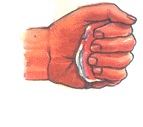 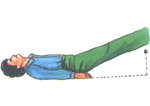 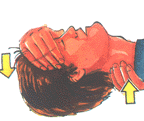 Kanaması varsa durdurunuz.Şok durumu önleyip, kişiyi ayakları kalp seviyesinin yukarısında meyilli olarak yatırınız.Dikkatli muayene ediniz.Hasta ya da yaralı kişiyi yatırınız dinlendiriniz.Solunum yolunu açık tutunuz, gerekirse ağız yoluyla yapay solunum yapınız.Şuursuz olanlara sulu ya da katı yiyecek vermeyiniz.Gerekirse doktora veya hastaneye telefon ediniz ya da ettiriniz.1b.İskelelerin   hareketlerini   sağlayan   makine,   teçhizat   ve   vinçlerin,   kullanılmaya2başlanmadan  önce,  montajını  gerçekleştiren  yetkili  teknik  elemanlarca  kullanıma3elverişli olduklarına dair belgeler hazırlanarak, bu belgeler işyerinde bulundurulur.4c.İskelelerin, çalışma sırasında sağa sola veya ileri geri hareket etmeden asılı kalması5sağlanır.6d.İskelelerin taşıyabileceği azami yük miktarı belirtilerek, bu miktardan fazla yükleme7yapılmaz. Asma iskelelerde merdiven kullanılmaz.8e.İskeleler,  çalışma  konumunda  devreye  sokulabilecek  durdurma  fren  sistemleriyle9donatılır.  Ayrıca  iskelelerde  düşmeyi  önleyici  teçhizat  ve  ikincil  fren  sistemleri10bulunur. Halatlı kaldırma tertibatlarında çalışma konumunda güç kaynağının kesilmesi11durumunda otomatik olarak devreye giren ayrı bir tutma freni bulunur. İskelelerde12düşmeyi  önleyici  teçhizat,  tutma  frenleri  ve  ikincil  fren  sistemi  gibi  güvenlik13tedbirlerinin çalışma esnasında sistemi durdurma amaçlı kullanılmaması için gerekli14tedbirler alınır.15f.Güç tahrikli halatlı asma iskele sistemlerinde, aşırı yük algılama sistemleri, otomatik16hız algılayıcı sistemler, en düşük ve en yüksek çalışma seviyelerinde devreye girecek17halat sonu sınır anahtarları, yapıdan kaynaklanan tehlikeli durum varsa çarpışmayı18önleyici düzenekler, iskele platformunun yatay düzlemde kalmasını sağlayan eğim19algılayıcılar gibi güvenlik sistemleri bulunur.20g.İskele sistemlerinde çalışan sayısı kadar dikey yaşam hattı oluşturulur. Çalışanlara21bağlantı aparatları ve halat tutucularıyla beraber tam vücut kemer sistemleri verilerek22kullanımı sağlanır. Dikey yaşam hatlarının üst uçları uygun bir yere sağlam ve güvenli23bir şekilde sabitlenir.24h.Halatlı sistemlerde halatların sarıldığı ve geçtiği mekanik teçhizatlardan kurtulmalarını,25hareket sırasında çekme sisteminde halatların kaymasını önleyen tedbirler alınır.26i.İskelelerin,  iniş  ve  çıkış  yollarında  herhangi  bir  engel  bulunmaması  için  gerekli27tedbirler alınır.28j.İskele  platformunu  taşıyan,  tutan  sistem  ve  bu  sistemin  bağlantı  ve  sabitleme29noktalarının en olumsuz yükleme koşullarında oluşan statik ve dinamik kuvvetleri30karşılayacak nitelikte olması sağlanır.DOKÜMANTASYON√XKaza senaryosu güncellenmiş olarak var mı?Yangın senaryosu güncellenmiş olarak var mı?Acil durum senaryosu güncellenmiş olarak var mı?Risk analizleri güncellenmiş olarak var mı?SGK işyeri bildirgesi var mı?Bütün taşeronlar için Bölge Çalışma Müdürlüğüne bildirge yapılmış mı?Bütün taşeronlar için işyeri sicil no alınmış mı?Çalışanların listesi ve SSK bildirgeleri var mı?Tüm işçiler SSK’ ya bildirilmiş mi?Çalışanlara iş güvenliği tutanakları imzalatılmış mı?Yıllık eğitim planı var mı?Çalışanlara eğitim tutanakları imzalatılıyor mu?Yüksekte çalışanlara yüksekte çalışma tutanağı imzalatılıyor mu?Bölge Çalışma Müdürlüğü' ne duyurulması gereken bir olay varsa gereği yapıldı mı?İşyeri Hekimi çalışan personel hakkında sağlık kontrol dosyasını düzenli bir şekilde tutuyor mu?İşçilerin sağlık kontrolü yapılmış mı?Operatör belgeleri var mı?Çalışan sayısının %10’ u kadar çalışan ilk yardım eğitimi almış mı?Çalışan sayısı 50 kişiyi aşıyorsa İş Güvenliği Kurulu kurulmuş mu?SAHA√XŞantiye alanının çevresi ortalama 2 metre yükseklikte çit vb. ile içten perdahlanmış şekilde çevrilmiş mi?Şantiye tabelası var mı?Şantiye güvenlik görevlisi var mı?Derin su birikintilerinin etrafı kırmızı güvenlik bandı ile çevrilmiş m?Şantiyede kaza sonrasında ilk müdahaleyi yapacak şekilde donatılmış sağlık çantası var mı?İlkyardım malzeme dolabı ve sedye var mı?Sağlık çantası, ilkyardım malzeme dolabı ve sedye kolay ulaşılabilecek yerde mi?İşyeri Hekimi haftalık ziyaretlerini yapıyor mu?Şantiyede işçilerin görebileceği yerde duyuru panosu var mı?Duyuru tabelasındaki duyuru yazıları güncellenmiş mi?Şantiye dahilinde çalışanların yaka kartları var mı? Düzenli olarak takılıyor mu?İş sağlığı ve güvenliği konusunda yeterli sayıda yazılı uyarı levhaları var mı?Uyarı levhalarının sayı ve içeriği yeterli mi?İş kazasına sebebiyet verecek malzeme artıkları temizlenmiş mi?Sahada yeterli sayıda yangın söndürücü tüpler var mı?Yangın söndürücü tüpler gölgede saklanıyor mu?Yangın halinde kaçış yerlerini gösteren uyarı levhaları var mı?Kuvvetli rüzgarda, gerekli iş güvenliği tedbirleri alınmış mı?Sahanın temizliği yeterli mi?Malzemeler kazaya sebep olmayacak şekilde istiflenmiş mi?Sivri uçları veya keskin kenarları bulunan malzeme ve artıklar düzgün depolanmış mı?Yeterli sayıda tuvalet yapılmış mı?Şantiye alanı gece çalışmalarında aydınlatılıyor mu?Çalışanların dinlenmesine yönelik mekanlar belirtilmiş mi?KİŞİSEL KORUYUCU EKİPMAN√XDepoda TSE ve CE belgeli kişisel iş güvenliği malzemeleri var mı?Kişisel koruyucu malzemeler işçilere verilmiş mi?Kişisel koruyucu malzemeler işçilere verilmesi kayıt altına alınmış mı?İşçiler malzemeleri kullanıyor mu?BaretEmniyet KemeriÇelik AyakkabıGözlükToz maskesiEldivenMAKİNE EKİPMAN ve DONANIMLAR√XVinç elektrik motoru topraklanmış mı?Vinci çalıştıran işçinin iş güvenliği gereçleri var mı?Makine ve ekipman belgeleri var mı?Makine, ekipman periyodik olarak kontrol ediliyor mu?Makine ekipman üzerinde uyarı levhaları var mı?YÜKSEKTE ÇALIŞMA√XYüksek yerlerde yapılan çalışmalarda, emniyetli şekilde inişi ve çıkışı sağlayan yollar ve uygun emniyet tedbirleri alınmış merdivenler yapılmış mı?İşçilerin emniyet kemerlerini takacakları uygun yerler var mı?Çalışma platformları, döşeme kenarlarında düşmeyi önleyecek korkuluklar var mı?Tavan veya döşemelerdeki boşluk ve deliklerden düşmeyi önleyecek korkuluklar var mı?Asansör boşluklarında düşmeyi önleyecek korkuluklar var mı?Basamakları yapılmamış betonarme merdiven döşemelerinde kayma veya düşmeyi önleyecek ahşap basamaklar ve kova boşluğu kenarlarına ise uygun korkuluklar yapılmış mı?Betonarme platformların döşeme kenarlarına korkuluk yapılmış mı?İSKELELER√Xİskele kontrol formları düzenli olarak takip ediliyor mu?İskelelerin taşıyabileceği azami yük, iskelelerin görünür yerlerine ikaz levhaları ile asılmış mı?İskelelerde iki dikme arası, yük taşıyan iskelelerde 240 cm.' den, yük taşımayan iskelelerde ise 300 cm.' den fazla olmaması kontrol edilmiş mi?İskelelerde ara ve üst korkuluk olmak üzere 2 adet korkuluk yapılmış mı?İskeleler, sık sık ve en az ayda bir kere muayene ve kontrol ediliyor mu?İskeleler, her fırtınadan sonra kontrol ediliyor mu?Yük taşıyan iskelelerde alet ve malzemenin düşerek kazaya sebep olmasını önlemek için döşeme dış kısmına 15 cm. yüksekliğinde bir etek tahtası konulmuş mu?Bu etek tahtası ile döşeme arasındaki boşluk 1 cm. den fazla mı? Fazla ise kapattırılmalıdır.İskelelerde köprü görevi gören geçitler, 60 cm.' den geniş mi?İskelelerde köprü görevi gören geçitlerin kenarlarında korkuluk var mı?Çelik borulu iskeleler, sağa ve sola sallanmayacak şekilde yeteri kadar çapraz borularla takviye edilmiş mi? ve binadan ayrılmayacak şekilde tespit olunacaktır.Çelik borulu iskeleler binadan ayrılmayacak şekilde tespit edilmiş mi?Boru veya madeni iskeleler elektriğe karşı uygun şekilde topraklanmış mı?Asma iskelelerin aşağı ve yukarı hareketlerini sağlayan makine, teçhizat ve vinçlerin, kullanmaya elverişli olduklarına ilişkin ve yetkili teknik elemanca kullanmaya başlamadan önce düzenlenmiş belgeleri iş yerinde saklanıyor mu?Asma iskele askısı için kullanılacak çelik veya kendir halatların yahut benzeri malzemenin her gün işe başlamadan önce muayene edilerek ezik, kopuk, çürük veya başka bir özrü olup olmadığı hususu kaydediliyor mu?Asma iskele tavan kısmında sabit bir noktaya sağlam bir şekilde bağlanmış mı?Asma iskele korkulukları en az 100 cm. yükseklikte ve ara korkuluklu mu?Asma iskele etek tahtaları en az 15 cm. yükseklikte mi?Duvar işlerinde veya 120 cm.' den yüksekte yapılacak işlerde kullanılacak sıpa iskelelerde genişlikleri 125 cm.' den az mı?300 cm.' den yüksek sıpa iskele kullanılıyor mu?Platform kalınlığı 5 cm.' den az Sıpa iskeleler kullanılıyor mu?Bacak ve kirişleri 10x10 cm. kesitinden küçük sıpa iskeleler kullanılıyor mu?Sıpa iskelelerde yapılan takviye ve çaprazlar 2,5x15 cm. veya 5x10 cm.